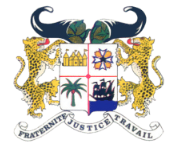 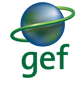 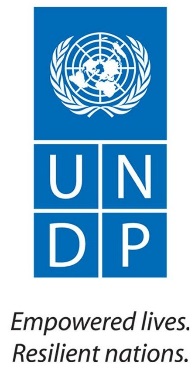 Document de ProjetProgramme des Nations Unies pour le DéveloppementRépublique du BéninSignature du MERPMEDER :	Date:	 Signature du PNUD :	Date:	Liste des AbréviationsABE	Agence Béninoise pour l'Environnement ABERME	Agence béninoise de l’électrification rurale et la maîtrise d’énergie AISER	Association Interprofessionnelle des Sociétés d’Energies 	RenouvelablesALCRER	Association de Lutte Contre le Racisme l’Ethnocentrisme et le RégionalismeANADER	Agence National pour le Développement des Energies 	RenouvelablesAR5	Cinquième Rapport d’Evaluation du GIECAWP	Annual Work PlanBAD	Banque Africaine de DéveloppementBCEAO	Banque Centrale des États de l'Afrique de l'OuestBIDC	Banque d'investissement et de développement de la CEDEAOBMZ	German Federal Ministry for Economic Cooperation and DevelopmentCCDARE	Climate Change Adaptation and Development InitiativeCCIB	Chambre de Commerce et d'Industrie du BéninCDM/MDP	Clean Development Mechanism/Mécanisme de Développement PropreCEB	Communauté Electrique du BéninCENATEL	Centre National de Télédétection et de Suivi EcologiqueCePEB	Centre de partenariats et d’expertise pour le développement durableCFAF	Franc CFACMEICB	Commission de Modélisation Economique des Impacts et de l’Intégration de Changements Climatiques dans le Budget Général de l’EtatCNDD	Commission Nationale de Développement DurableCNP	Conseil national de patronatCO	Country OfficeCO2	Dioxyde de carboneCO2e	Dioxyde de carbone équivalentCONTROLEC	Agence de Contrôle des Installations Electriques IntérieuresCOP	Conférence des PartiesDFID	Department for International Development (United Kingdom)DGA	Direction générale de l’agricultureDGCC	Direction Générale des Changements Climatiques DGE	Direction Générale de l’EnvironnementDGFRN	Direction Générale des Forêts et Ressources NaturellesDNM	Direction National de la MétéoDOI	Direction de l’organisation internationaleDPP	Direction de la programmation et de la prospectiveEIB	European Investment Bank/Banque Européenne d’InvestissementEPAC	Ecole Polytechnique d'Abomey-CalaviEU	European Union/Union EuropéenneFAGACE	Fonds Africain de Garantie et de Coopération EconomiqueFEM	Fonds pour l’Environnement Mondial/Global Environment FacilityFNLD	Fonds National de Lutte contre la DésertificationFSA	Faculté des Sciences AgronomiquesFTP/PTF	Financial and Technical Partners/Partenaires Techniques et FinancicersGCF	Green Climate Fund/Fonds Vert pour le ClimatGDP	Gross Domestic ProductGES	Gaz à effet de serreGIEC	Groupe d’experts Intergouvernemental sur l’Evolution du ClimatGIS	Global Irradiation on SurfaceGIZ	Deutsche Gesellschaft für Internationale ZusammenarbeitGoB	Government of Beninha	hectare	IDID	Initiatives pour un Développement DurableIFC	International Finance CorporationIMF	International Monetary FundINRAB	Institut National des Recherches Agricoles du Bénin		INSAE	Institut National de la statistique et d’analyse économique du BéninIPP	Independent Power ProducerJICA	Japan International Cooperation AgencyLDC	Least Developed CountriesLDCF	Least Developed Countries FundM&E	Monitoring and EvaluationMAEP	Ministère de l’Agriculture, de l’Elevage et de la PêcheMDG	Millennium Development GoalsMEF	Ministère de l’Economie et des FinancesMEPN	Ministère de l’Environnement et de la Protection de la Nature (Ministry of Environment and Nature Protection)MERPMEDER	Ministère de l’Energie, des Recherches Pétrolières et Minières, de l’Eau et du Développement des Energies Renouvelables (Ministry of Energy, Mining and Petroleum Exploration, Water and Renewable Energy Development)MRV	Measuring, Reporting, and VerificationMt CO2e	Million metric tons of carbon dioxide equivalentMt	Million metric tonsMW	MegawattNAMA	Nationally Appropriate Mitigation ActionNGO	Non-Governmental OrganisationNIM	National Implementation ModalityOFEDI	Organisation des femmes pour la gestion de l'énergie, de l'environnement et la promotion du développement intégréONAB	Office National du BoisPANA	National Adaptation Programme of ActionPDDC 	Programme d’appui à la Décentralisation et au Développement Communal (Support Program for Decentralisation and Municipal Development)PFR	Plan Foncier RuralPIF	Project Identification FilePIR	Project Implementation ReviewPMU	Project Management UnitPNGDRN 	Programme National de Gestion Durable des Ressources Naturelles (National Program for Sustainable Management of Natural Resources)PPP	Public Private PartnershipPRECAB	Projet de Renforcement des connaissances économiques et de la capacité d’adaptation face aux changements climatiques au BéninQPR	Quarterly Progress ReportRCU	Regional Coordination UnitSBAA	Standard Basic Assistance AgreementSBEE	Société Béninoise d’Energie ElectriqueSCRP	Stratégie de Croissance pour la Réduction de la PauvretéSDA	Schéma Directeur d'Approvisionnement en bois-énergieSDERB	Schéma Directeur de l’Electrification Rurale du BéninSE4All	« Sustainable Energy for All » by 2030 initiativeSME	Small and middle-sized enterprisesSNV	Stechting Nederlandse VrijwilligersSONAPRA	Société Nationale pour la Promotion Agricoletoe	tonne of oil equivalentUEMOA	Union Economique et Monétaire Ouest AfricaineUNCCD	United Nations Convention to Combat DesertificationUNDAF	United Nations Development Assistance FrameworkUNDP	United Nations Development Programme CCNUCC	Convention Cadre des Nations Unies sur les Changements 	ClimatiquesUSD	US dollarWAPP	West African Power PoolAnalyse de la SituationContexte nationalLa République du Bénin est un petit pays sub-saharien de 116.622 km2 et d’environ 10 millions d’habitants en 2013. La pauvreté est très répandue au Bénin, avec plus de 36% de la population vivant sous le seuil de pauvreté. L’économie du pays repose sur l’agriculture, et notamment sur les exportations de coton qui représentent plus d’un tiers de la Production National Brute (PIB). 70% de la population dépend de l’agriculture pour vivre. L’économie du Bénin repose beaucoup sur ses exportations, sur le commerce (notamment avec le Nigéria), sur les conditions climatique (impactant la production agricole), et sur les investissements étrangers. En conséquence, la croissance de ce pays varie de façon significative d’une année sur l’autre. Elle est actuellement comprise entre 5 et 6%.Le pays est politiquement stable de 1989. Les dernières élections ont permis la réélection démocratique du Président Yayi Boni en 2011, pour un mandat de 5 ans. Le Gouvernement du Bénin (GdB) a adopté en 2011 la Stratégie de Croissance pour la Réduction de la Pauvreté/SCRP 2011-2015) visant à faire du Bénin un pays émergent d’ici 2025, avec une croissance durable et une réalisation des Objectifs Du Millénium (OMD). Ce dernier représente un défi majeur, et tous les objectifs ne pourront être atteints (notamment ceux concernant la mortalité infantile, la mortalité maternelle, les installations sanitaires, et la parité dans l’éducation primaire et secondaire). Concernant les changements climatiques la République du Bénin a ratifié le 30 juin 1994, la Convention Cadre des Nations Unies pour les changements climatiques (CCNUCC), et s’est donc engagée à porter sa part de responsabilité dans la lutte contre les changements climatiques et pour le développement de stratégies d’adaptation pour sa population. Suite à cet engagement, les premières stratégies mises en place en collaboration avec le Fond Mondial pour l’Environnement (FEM) lancent en 2008 le PANA (Plan d’Action National d’Adaptation). Le but était d’évaluer la vulnérabilité des modes de vie et de la situation socio-économique des parties concernées, et de déterminer les besoins prioritaires d’adaptation pour le pays, au regard à la fois de ses ressources et des capacités respectives des divers groupes sociaux concernés. Les conclusions du PANA sont :Les sécheresses, inondations et la récente survenue de pluies violentes sont les trois risques climatiques majeurs sur le territoire du Bénin. Les vents violents et les chaleurs extrêmes sont deux risques climatiques qui devraient se multiplier dans certaines localités et dans certaines situations. Les risques locaux d’augmentation du niveau de la mer auront un impact géographique limité, mais un impact social et économique considérable. Dans les régions du centre et du nord, (i) les cours d’eau, l’économie agricole de subsistance et les ressources, ainsi que (ii) les petits agriculteurs, les jardiniers, les exploitations en plein développement et les pêcheurs, devraient être très exposés à ces risques.Dans le Sud, (i) l’agriculture de subsistance, la terre, les ressources aquatiques, la santé et la biodiversité, ainsi que (ii) les petits agriculteurs, pêcheurs, etc. sont également particulièrement exposés à ces risques. Au regard de ces découvertes, cinq possibles projets ont été élaborés. La somme totale nécessaire à la mise en place du PANA a été estimée à 15 580 100 $, alors que le coût des dégradations environnementales représente 3 à 5% du PIB annuel du Bénin. Dans les documents du PANA de 2008, il est indiqué : « P.2 –Secteur de l’Energie : Adaptation des ménages aux changements climatiques par la promotion des énergies renouvelables et des foyers économiques performants et autocuiseurs dans les zones vulnérables aux changements climatiques et dont les terres sont fortement dégradées ».Situation géographique et climatiqueLes pays voisins du Bénin sont le Togo (Ouest), le Burkina Faso (Nord-ouest), le Niger (Nord-est) et le Nigéria (Est). Le bénin possède 125 km de côtes au Sud. Le pays est relativement plat, avec cinq espaces géologiques différents : une plaine côtière au Sud, un plateau Sédimentaire, la Pénéplaine Cristalline, la Chaine d’Atacora et la Plaine de la Gourma. Le climat y est caractérisé par la succession de deux saisons : la saison des pluies, et la saison sèche. La moyenne des précipitations annuelles est située entre 700mm (au Nord) à 1 500mm au Sud-est), et la température est de 27,2°C en moyenne, avec un maximum à 45°C au Nord. Les ressources en eau du Bénin comprennent des eaux de surface et des nappes phréatiques. Il y a six  cours d’eaux regroupé autours de quatre rivières principales (Niger, Ouémé-Yeouta, Volta, Mono-Couffo). Le potentiel en eau de surface annuel du Bénin est estimé à 13 milliards de m3. Les eaux de sous-sol comprennent des aquifères discontinus dans les régions rocheuses et d’aquifères continus dans les régions aux sols sédimentaires, qui couvrent respectivement 80% et 20% du Bénin. La recharge annuelle totale des aquifères est estimée à 1,87 milliards de m3 d’eau.Il y a cinq types de sols dans le pays : les sols ferralitiques, sols ferrugineux tropicaux (qui couvrent 82% de la surface du pays), sols minéraux, sols hydro-morphiques (près des rivières) et vertisols ou sols noirs (que l’on retrouve généralement dans la dépression de la Lama). Une grande partie de ces sols sont dégradés par l’érosion et les interventions humaines (destruction de la végétation, pratiques agricoles non-soutenables). En termes de ressources biologiques, les principales forêts du Bénin sont en grande majorité des forêts clairsemées et de prairies boisées (au Nord et au centre), de forêts denses semi-caducifoliées ou caducifoliées (au Sud). Les aires forestières sont divisées en aires protégées et aires classées qui comprennent deux réserves (869 967 hectares), trois zones de stage (443 679 hectares), quarante-six forêts classés (1 302 863 hectares) et sept périmètres désignés pour la reforestation. La faune y est plutôt diversifiée et inclut de nombreuses espèces de mammifères, de reptiles, d’oiseaux et d’invertébrés. Au Sud du pays, un des principaux hasards est la montée des océans. C’est spécialement le cas pour Cotonou, dont certaines zones sont au niveau ou sous le niveau de la mer. Une monté du niveau des mers pourrait provoquer un nombre importants de phénomènes néfastes au niveau des zones côtières, tel que l’érosion des côtes et des berges, des inondations et l’intrusion des eaux salées dans le lac Nokoué. Les plus récentes études du Groupe d’Experts Intergouvernemental sur l’Evolution du Climat (GIEC), que l’on peut retrouver dans le Cinquième Rapport d’Evaluation publié en 2014, reconnaissent unanimement les défis que représentent les changements climatiques. Il affirme que « les changements climatiques amplifiera les risques existants et créera de nouveaux risques pour les systèmes naturels et humains. Les risques ne sont pas également répartis et sont généralement un désavantage plus important pour les peuples et les communautés des pays quelque soit leur niveau de développement ». Schéma 1 : Principaux Risques Climatiques pour l’Afrique (GIEC, 2014)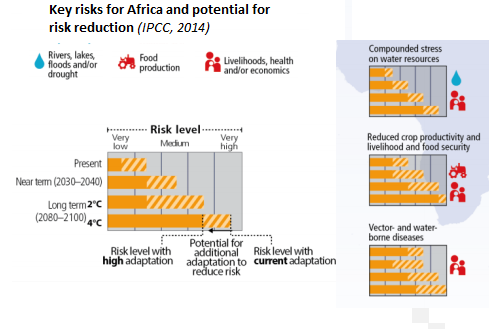 Ainsi, le Bénin fait face à des risques importants et l’adaptation devient une priorité de plus en plus urgente. Un premier pas vers l’adaptation aux futures conséquences des changements climatiques est la réduction de la vulnérabilité et de l’exposition du pays aux variations du climat. Intégrer cette nécessité d’adaptation au secteur de l’énergie, que ce soit pour la conception des politiques énergétiques, leur mise en place ou au sein du processus de décision, pourrait être à l’origine de synergies qui augmenterait la demande d’énergie au Bénin tout en réduisant les risques de catastrophe. La construction d’une capacité d’adaptation est donc cruciale pour la mise en place effective les possibilités d’adaptation dans le secteur de l’énergie. La Situation Socio-économiqueEn observant la situation socio-économique et démographique, le Bénin est un des Pays les Moins Avancés (PMA) dont l’économie repose principalement sur les secteurs primaires et tertiaires. Son PIB varié de 2 à 6% sur la période 1990-2014. Néanmoins, avec les efforts entamés en 2006 visant au redressement économique, le PIB montre une évolution graduelle, mais reste en-dessous du taux minimum de 7% nécessaire à réaliser les Objectifs du Millénium. L’augmentation du PIB réel en 2013 est d’environ 5,5%, et a été soutenu par une forte activité agricole et commerciale. Le secteur agricole contribue à un tiers du PIB. Les investissements privés ont augmentés d’environ 6%, la plupart étant orientés vers la recherche de gisements de pétrole. La production du coton, gérée par le Gouvernement du Bénin depuis la campagne de  2012/13, a augmenté de 28% (FMI, 2014). Schéma 2 : Croissance et Inflation (source : FMI, 2014)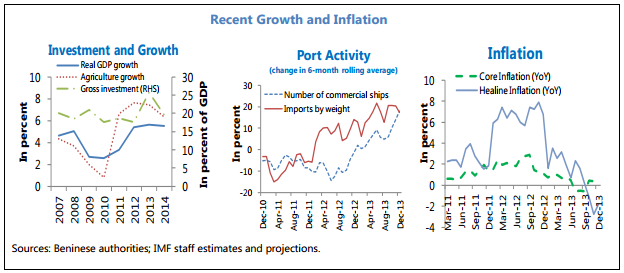 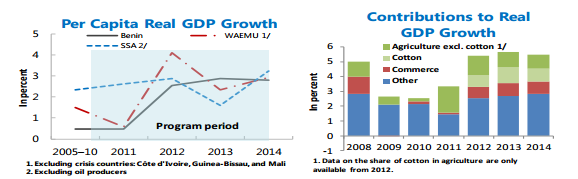 La part de la population rurale se réduit progressivement, de 61,9% de la population en 1999 à 53,1% en 2014 (FAO, 2014). Le secteur agricole est dominé par le coton, qui est la principale culture marchande, suivit par les cultures d’ananas et de noix de cajou. L’agriculture alimentaire est dominée par le mais, le manioc et le sorgho. L’élevage, toujours marqué par les pratiques traditionnelles, se concentre sur les bovins, les chèvres, les cochons et la volaille. La production forestière annuelle a atteint un volume de 6,9 millions de m3 en 2013.Tableau 1 : Evolution de la production et du commerce de rondins de bois (source : FAOSTAT)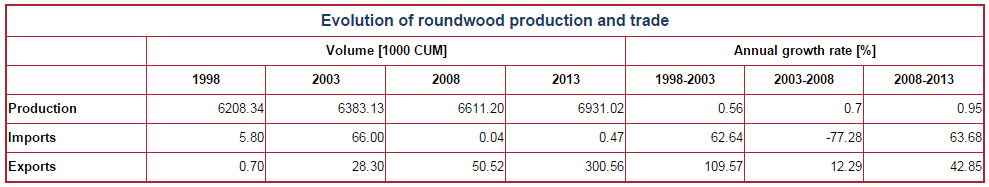 Le secteur industriel du Bénin, dominé par les industries alimentaire, textile et du ciment, n’occupe pas une place très importante dans l’économie et n’emploie que 10% de la population active. L’agrobusiness (égrainement du coton) est la branche la plus développée du secteur (60% des industries). Le commerce (notamment avec le Nigéria) et les transports vers les pays frontaliers sont de loin les activités principales du secteur tertiaire. La population du Bénin a augmenté de 4 915 555 en 1992 à 9 983 884 habitants en 2013, avec une densité moyenne passant de 43 à 87 habitants au km2 d’après l’Institut National de la Statistique et de l’Analyse Economique (INSAE). La croissance moyenne de la population est de 3,25% par an. D’après les anticipations de l’INSAE, près de 60% des Béninois vivront dans les villes en 2025, et la majorité sur les zones côtières (qui ne représentent pourtant que 10% du territoire). Cette forte concentration de population dans les métropoles côtières devrait augmenter les inégalités déjà très prononcées et sera une entrave au développement harmonieux du territoire. Cette situation aura notamment un impacte important sur l’accès à l’énergie et devrait augmenter la pression du côté de l’offre, ce qui deviendra un problème extrêmement préoccupant au regard de la vulnérabilité de Cotonou face à l’élévation des océans.Tableau 2 : Indicateurs Economiques et Démographiques pour le Bénin (source : INSAE et Banque Mondiale, 2014)Le Contexte Énergétique NationalLe secteur de l’énergie Béninois est caractérisé par la prédominance de l’utilisation traditionnelle de la biomasse et la difficulté d’accès des populations aux énergies modernes (combustibles et électricité). Le Bénin est dépendant à 100% aux importations de pétrole et de ses dérivés, et à 80% pour l’électricité. Les indicateurs énergétiques du pays sont les suivants (avec les donnés les plus récentes en 2010) : la consommation par personne est relativement basse (0,932 toe) avec une consommation annuelle de 101,9 kWh par personne, alors même que la facture d’électricité est passée de 15,986 millions de CFAF en 2005 à 25,310 CFAF millions en 2010 (à constante du Franc de 1985), ce qui représente 2,14% du PIB en 2010.Cette analyse montre clairement la dominance entre 2000 et 2010 d’une consommation énergétique principalement issue de la biomasse. Celle-ci représente 49,5% de l’énergie consommée en 2010, contre 48,3% pour le pétrole, et 2,2% pour l’électricité. Il y a donc eut une augmentation importante de la consommation proportionnelle de pétrole (et ses dérivés) alors que la part de l’électricité reste à environ 2%.La consommation d’électricité a connu une croissance moyenne de 7,1% entre 2000 et 2010. La faible part de l’électricité dans le total de la consommation énergétique montre clairement que l’industrie est encore embryonnaire et que l’accès des ménages à l’électricité est encore rare. Le tableau ci-dessous résume les éléments évoqués. Tableau 3 : Distribution de la Consommation Total d’Energie en 2010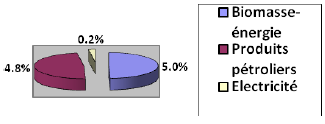 Tableau 4 : Distribution de la Consommation d’Energie par Secteur Economique en 2010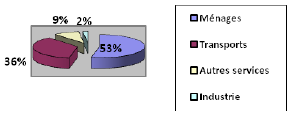 Les sous-sections ci-dessous se concentrent sur l’électricité et l’énergie issue de la biomasse, puisqu’on s’intéresse à renforcer la résilience du secteur de l’énergie pour ces deux type d’énergie – et que l’on n’inclut donc pas le pétrole.L’électricitéProduction électrique : les potentiels solaires et éoliens pour diversifier l’offreLe Bénin a un système hydrique comprenant un certain nombre de sites permettant l’installation de petites voire parfois d’importantes centrales hydrauliques. La carde hydrologique du Bénin montre que le pays a un potentiel en terme de site de production d’hydroélectricité, que ce soient des réservoirs ou des sites situés sur les cours d’eau même. On estime le potentiel hydroélectrique du Bénin à 624 MW. Néanmoins, il n’y a à ce jour qu’un seul site opérationnel – Yéripao – au Nord-ouest. Cette microcentrale hydraulique a une capacité de 0,5 MW pour une production électrique annuelle de 1,25 GWh. Elle opérationnelle depuis 1997 et est gérée par la SBEE. Actuellement en réparation, elle ne fonctionne plus depuis avril 2008 pour cause de problèmes mécaniques.D’autres sites à potentiel hydroélectrique ont été identifiés, ils pourraient atténuer la dépendance du Bénin aux importations d’énergie. Parmi ces sites, 9 d’entre eux ont un potentiel compris entre 2 et 9 MW (principalement dans le Nord et en Alibori Atacora), 15 sites ont un potentiel de 10 à 99 MW (principalement au niveau de la rivière Ouémé), et 3 sites ont un potentiel de 100 à 200MW (Plateau et Couffo). De plus, d’après le « Plan Cadre pour l’Electrification Rurale du Bénin », 85 sites de mini et microcentrales hydrauliques ont été identifiés, pour une capacité totale de 64 MW. L’hydroélectricité est donc une technologie de production énergétique des plus prometteuses. Tableau 5 : Potentiel Hydroélectrique par SiteLa carte ci-dessous présente les principaux sites potentiels de production d’hydroélectricité au Bénin.Schéma 5 : Carte des principaux sites potentiel de production d’hydroélectricité avec une capacité supérieure à  2kW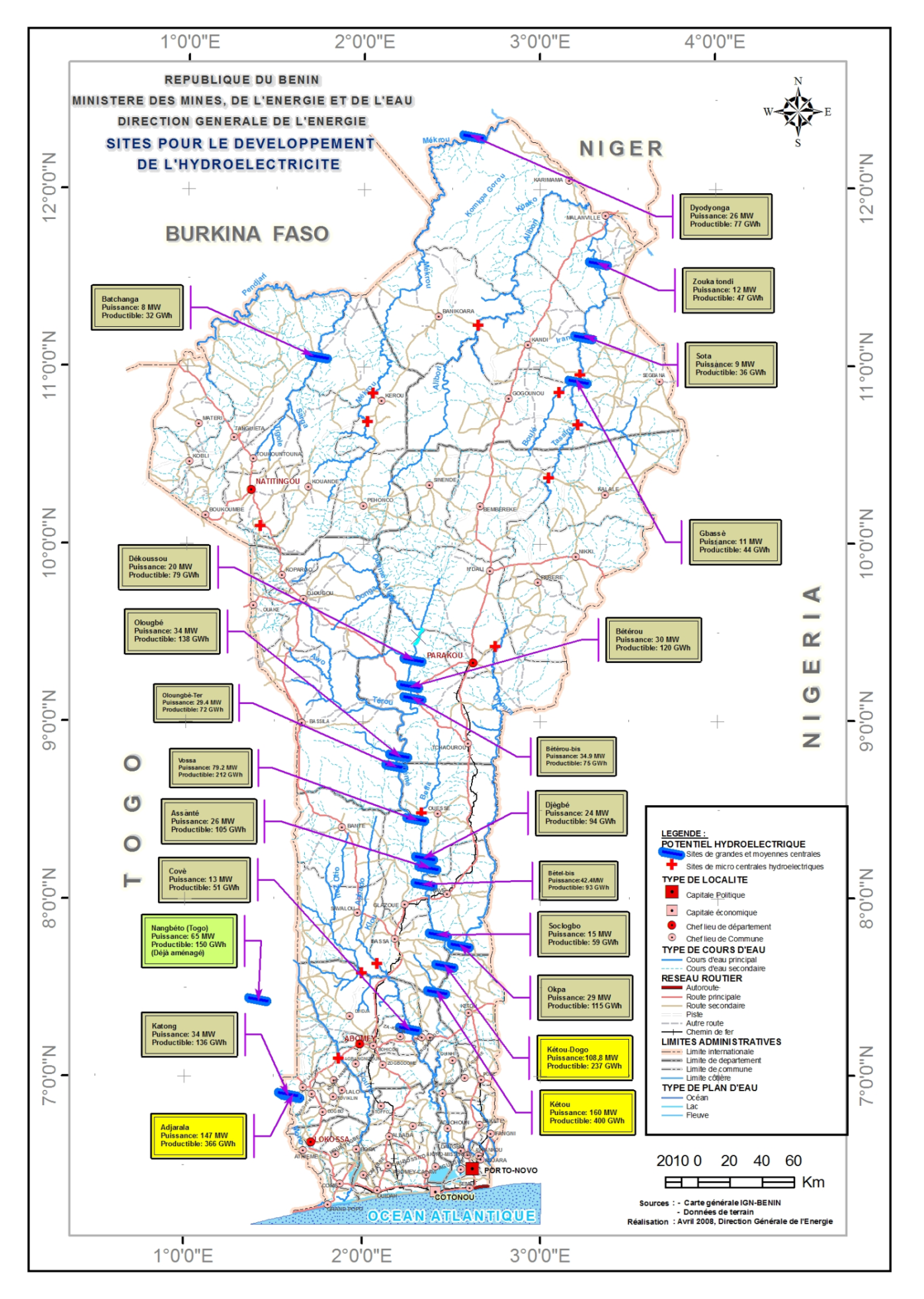 En termes d’électricité solaire, les stations météorologiques existant au Bénin ne permettent pas d’avoir une carte précise des taux d’énergie solaire reçue (mesurée par un pyranomètre, et capable de calculer la lumière naturelle globale reçue sur une surface ou GIS, en W/m2). De ce fait, les seules données disponibles sont pour le moment limitées à la mesure des heures d’ensoleillement (mesurées par un héliographe). Le nombre moyen d’heure d’ensoleillement par jour selon le mois au niveau des stations de Natitingou et Kandi sont dans le tableau ci-dessous. Le maximum est observé en février et le minimum en août.Tableau 6 : Heures d’Ensoleillement par JourLes données concernant l’énergie sont généralement extrapolées à partir de ces heures d’ensoleillement, mais avec de nombreuses incertitudes. Les données officielles se réfèrent généralement à des documents stratégiques montrant un rayonnement solaire journalier en moyenne de 3,9 kWh/m2 au Sud et 6,2 kWh/m2 au Nord.Le potentiel de développement de l’énergie solaire au Bénin est pourtant considéré comme significatif, même si plus de données sont nécessaires. C’est ce qui explique de plusieurs projets ont déjà été développés, mais ne sont pas encore mis en place. Le Bénin à un potentiel énorme concernant sa biomasse renouvelable, notamment au niveau des résidus de l’agriculture, tel que souligné dans le projet du FEM « Promotion of sustainable biomass based electricity generation in Benin ». Il a été estimé à l’aide de statistiques nationales que la biomasse pourrait produire plus 700MW d’électricité en utilisant des techniques de pyrolyse simples comme la gazéification des résidus agricoles. 27% des résidus agricoles peuvent être vraiment exploités, ce qui laisse envisager une production électrique de 300MW ; et ce qui permettrait au Bénin d’économiser près de 300 millions de dollars par an en importation d’énergies fossiles et d’électricité. Pour ce qui est du potentiel hydroélectrique, le « Plan Cadre pour l’Electrification Rurale » mentionné précédemment a identifié dans le pays 27 sites ayant une capacité de plus de 2MW. La capacité hydroélectrique totale est estimée à 882MW pour un potentiel annuel de production de 2587 GW/h (plus de deux fois le niveau des importations d’électricité du Bénin en 2009). Les mini-, micro-, et petites centrales hydrauliques semblent de manière réaliste pouvoir être installées à travers le pays pour supporter l’effort d’électrification rurale. Ce notamment au Nord-ouest pour des centrales aux capacités inférieures à 1000 kW, au centre pour celles dont la capacité se situe entre 1000 et 2000 kW, et au Sud pour les installations les plus importantes. Concernant l’énergie solaire, le minimum enregistré de lumière reçu (3,5 à 5 kWh/m2) offre au Bénin in potentiel journalier de 1800 à 2200 kWh/m2. La vélocité du vent varie entre 3 et 5 m/s à 10m d’altitude, mais une étude détaille manque toujours pour évaluer avec précision le potentiel éolien du pays. Il semble d’ailleurs prometteur vers le Golfe de Guinée. Tableau 7 : Forces et Faiblesses des Energies RenouvelablesEn conclusion, le Bénin a d’importantes ressources énergétiques. Néanmoins, le pays fait face à plus de deux décennies de crise énergétique, ce qui amplifie l’impact des changements climatiques. Le Bénin a connu deux crises énergétiques majeures entre 1984 et 2007. Trois causes peuvent expliquer cette situation :La diminution des eaux du barrage d’Akosombo sur la Volta (au Ghana) en raison de modifications de la saison des pluies. C’était la source électrique principale du Bénin avant 2007.Le déficit énergétique des trois pays de la région et principaux exportateur d’énergie au Bénin : le Ghana, le Nigéria et la Côte d’Ivoire.Le potentiel énergétique du pays n’est pas encore trouvé/retrouvé. Le projet s’attaque à ces faiblesses afin de renforcer la résilience du secteur de l’énergie face aux changements climatiques.En effet, la faible qualité des services énergétique a un impact négatif sur le commerce, les ménages, et même le revenu du gouvernement. Une analyse de marché montre l’importance de ces impacts.Analyse de MarchéL’offre et la demande d’électricité au Bénin ont été étudiés d’aujourd’hui jusqu’en 2025 en suivant deux scénarios principaux : Un scénario qui suit les tendances de ces dernières annéesUn scénario de croissance rapideDans le premier scénario, la demande d’électricité au Bénin augmente dans les prochaines années parallèlement à la croissance du PIB (environ 5%). La demande totale d’électricité est donc projetée de 964 GWh en 2010 à 2883 GWh en 2025. Cette évolution ne permettrait pas à la population de répondre à ses besoins élémentaires, ni même de remplir les Objectifs du Millénium.Dans le scénario de croissance rapide, la part du secteur industriel croît tandis que le secteur agricole se diversifie. Ce phénomène renforce la croissance du Bénin (qui atteins 11% en 2025) et de l’économie nationale. Le taux d’électrification dans ce scénario atteindrait 95% dans les aires urbaines et 65% dans les zones rurales (au lieu de respectivement 51,6% et 1,7% en 2005), résultant en une augmentation majeure de la demande d’électricité dans le pays. Si le Bénin développait une politique énergétique destinée à conquérir les marchés étrangers, la demande totale d’électricité pourrait atteindre 4116 GWh en 2025. Parallèlement, le PIB par tête triplerait presque, de 361 000 CFAF en 2010 à 993 000 en 2025.Evaluation de la Vulnérabilité du Secteur de l’EnergieLa vulnérabilité aux changements climatiques a été évaluée pour chaque type de risque concernant la production et le transport de l’énergie. La vulnérabilité est donc différente selon le type d’énergie impliquée (biomasse, hydroélectricité, autres énergies renouvelables, énergie thermale, importations d’électricité). Parmi ces sources d’énergie, les plus vulnérables sont la biomasse, l’hydroélectricité et les importations d’électricité. Indirectement, les secteurs économiques avec des besoins énergétiques important seront affectés par les événements climatiques extrêmes et le changement du climat. Dans le cas de l’hydroélectricité par exemple, l’augmentation de la température devrait modifier de façon significative le cycle hydrique des rivières du Bénin et donc le potentiel hydroélectrique des principales rivières du Bénin. Les événements hasardeux, tels que les sécheresses extrêmes devraient affecter le potentiel hydroélectrique des basins principaux.Schéma 6 : L’impact des changements climatiques sur le Système de Production et de Distribution d’Electricité (Source : DIS, Argonne National Laboratory)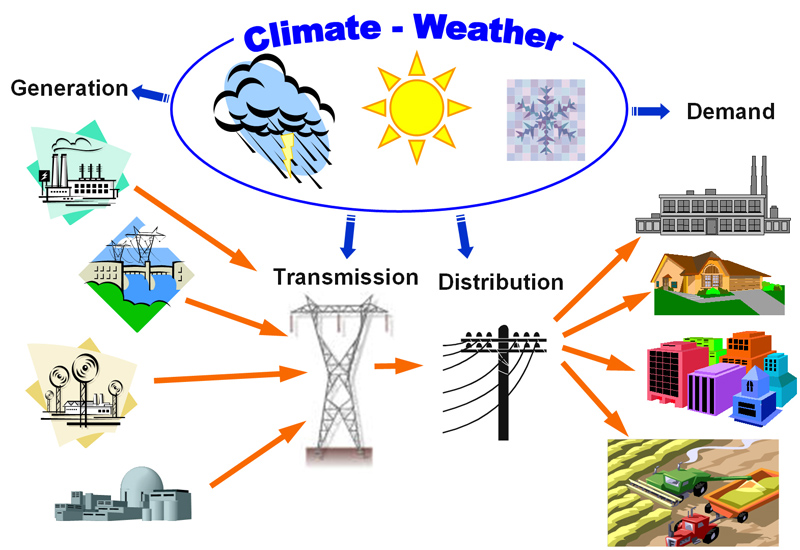 En rapport avec le changement survenant au niveau de la saison des pluies, le risque est principal posé par les inondations aux centrales électriques, réseaux de transmission et stations de distributions. Les stations de distribution sont celles qui sont les plus vulnérables aux inondations, alors que les infrastructures de production d’électricité sont vulnérables aux inondations due à la marrée (augmentation du niveau des océans). Il y a l’opportunité de renforcer la résilience aux inondations de celles-ci quand les infrastructures électriques existantes deviennent obsolètes et doivent être remplacées, mais cela dépend énormément de la conception et de la location des dites infrastructures.Tableau 8 : Exemples de Menaces pour le Secteur de l’Energie au BéninTableau 9 : exemples d’impacts des changements climatiques sur les réseaux électriques (source : SP Energy Networks, 2011)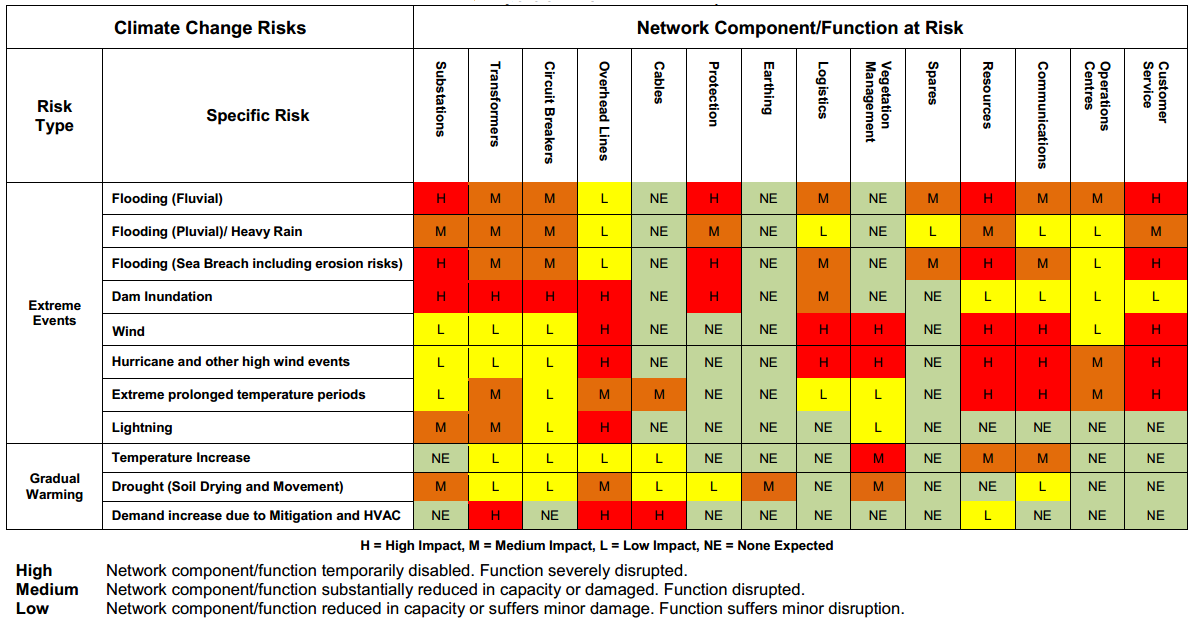 Les températures élevées auront aussi un impact sur les réseaux électriques : les températures ambiantes peuvent résulter en une réduction de puissance des câbles électriques, jusqu’à 5% dans les réseaux de transmission et jusqu’à bien plus pour les réseaux de distribution. L’électricité disponible à la distribution connait donc une réduction significative en raison de son transport dans une température ambiante plus élevée. Cette réduction serait négative à la quantité d’énergie disponible, d’autant que les pertes sont plus importantes pendant les jours les plus chaud, c’est-à-dire les jours où la demande est générale la plus élevée (climatisation).D’une autre façon, le basin de sites potentiels pourraient connaitre une augmentation des précipitations d’ici 2025. Cette augmentation, bien que peu significative, pourrait partiellement aider à compenser les pertes dues aux évaporations. Les sites à potentiel hydroélectrique resteraient néanmoins très sensibles aux variations climatiques. Ceci dit, l’augmentation des précipitations pourrait provoquer des inondations de large ampleur dans le pire des scénarios. La continuelle augmentation des inondations autour du fleuve Ouémé montrent bien cette tendance à l’augmentation des précipitations.Finalement, le potentiel en énergie solaire augmenterait, mais sur le long terme, les risques d’un impact négatif sur la performance des équipements risquent également de se faire plus conséquents. Les secteurs d’activité nécessitant d’être continuellement desservie en électricité (l’alimentation par exemple, avec la nécessité de congeler ou de réfrigérer) sont ainsi considérablement exposés.Energie Issue de la BiomasseAnalyse de MarchéUne étude sur la consommation de biomasse au Bénin en 2010 a montré que la consommation nationale était de 4 297 522 tonnes de bois et de 245 197 tonnes de charbon de bois. La production de charbons de bois est actuellement située près des zones forestières et suit le processus traditionnel de carbonisation, avec un résultat d’environ 15-18% (il faut 6kg de bois pour produire 1kg de charbon de bois). Ce processus peut être, dans une approche conservative, amélioré à 20% par un processus d’optimisation. Améliorer le processus de carbonisation  de 15 à 20% pourrait permettre une réduction de la pression anthropique sur les forêts de 25%.La charbon de bois est principalement utilisé dans les zones urbaines, ce qui rend difficile sont acheminement aux consommateurs. De plus, alors que les régions du centre et du Nord du Bénin sont auto-suffisants, l’augmentation de la demande dans les villes du Sud provoque une pression très importante sur les ressources forestières du centre et du Nord du Bénin.Dans le future, la demande en énergie issue de la Biomasse devrait augmenter, alors que l’offre de biomasse soutenable devrait, selon ces mêmes prévisions, diminuer légèrement.Evaluation de la Vulnérabilité de la Biomasse pour la Production d’EnergieLa biomasse est l’une des ressources énergétique les plus vulnérables aux changements climatiques. En effet, l’augmentation des températures devraient réduire l’accroissement des forêts en engendrant des stress hydriques et thermiques alors même que la demande en bois devrait baisser.Les ménages à faible revenus dans les zones rurales et urbaines sont particulièrement vulnérables car leur consommation énergétique repose essentiellement sur la biomasse. De plus, ces populations, et plus particulièrement les femmes, tirent leurs revenus de la collecte de bois et de charbon de bois.Schéma 7 : Les Principaux Impacts des changements climatiques et Options d’Adaptation (pour la biomasse)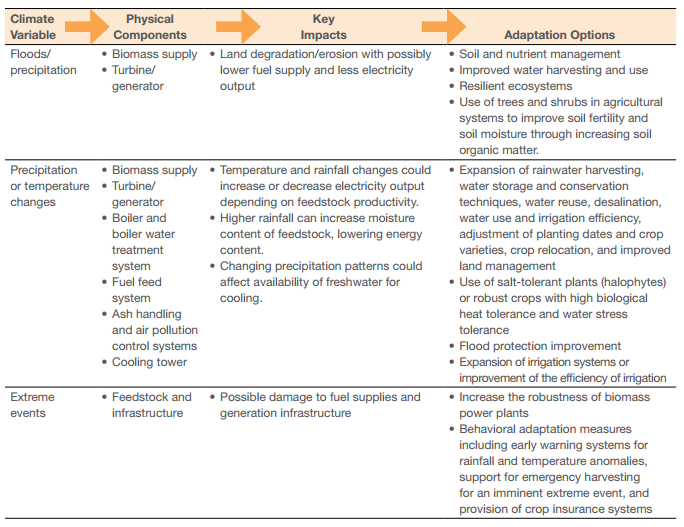 Plus précisément, l’évaluation de la vulnérabilité montre que les inondations, les pluies torrentielles et les sécheresses sont les risques climatiques ayant l’impact le plus néfaste sur l’écosystème des forêts et les communautés locales. Les modes de vie les plus exposés sont les petits forestiers et fermiers. La production agricole et les services à l’écosystème (protection du territoire, conservation des ressources hydriques) sont particulièrement menacés par les changements climatiques.Dans le cas particulier des résidus de biomasse, la quantité et la disponibilité de ces ressources reste relativement sensible aux risques communs liés au climat. De plus, le risque d’utiliser les produits agricoles directement au lien d’utiliser leurs déchets peut provoquer une réduction des ressources en nourriture disponible pour les ménages. Il est donc très important de trouver le bon équilibre.La Biomasse et le Problème de la Déforestation au BéninLa couverture forestière du Bénin s’est dégradée ces trente dernières années, en particulier au niveau des forêts protégées. En 1990 et 2005, il a été estimé que la surface des forêts au Bénin a diminué de 130 000 hectares. Parallèlement, la surface forestière par habitant a également diminué, passant de 1,63 hectares en 1980 à 0,87 hectares en 2005. Il est estimé que cette surface par habitant devrait passer à 0,29 hectares en 2025.Ce phénomène est la conséquence de l’intensité des activités forestières et agricoles. La production de bois et de charbons de bois augmente dramatiquement. Les paysans cherchent de nouvelles terres fertiles dans les forêts puisque la population augmente, que les cultures commerciales comme le coton s’étendent, et que les terres cultivées se dégradent. En plus de cela, chaque année environ 2 millions d’hectares de forêts sont brûlés par des feux sauvages. Ce dernier phénomène semble néanmoins s’être réduit l’an passé.L’Energie issue du BoisComme évoqué ci-dessus, l’étendue de la forêt béninoise continue de se réduire à rythme alarmant. Le tableau ci-dessous montre les estimations d’évolution de la superficie des forêts et de la production potentielle de bois.Tableau 9 : Estimation de l’évolution de la Superficie des Forêts et de la Production Potentielle de Bois (source : SIE Bénin ; 2010)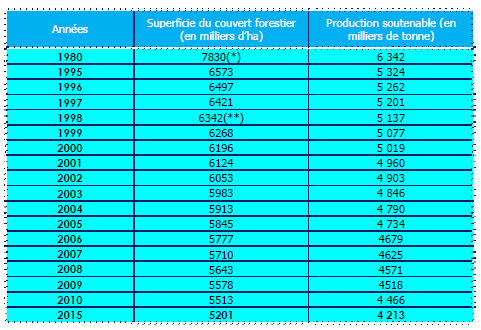 De plus, une estimation de la demande de bois a été faite par la Direction Générale de l’Energie, ce qui donne le tableau suivant.Tableau 9bis : Estimation de la Demande en Bois, par Section, en Tonne par An (source : SIE Bénin, 2010)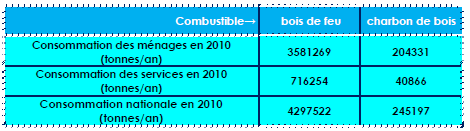 Le charbon de bois est produit grâce à une méthode de carbonisation rudimentaire utilisant des moulins ou des puits. Sa production est concentrée dans diverses régions, plus ou moins éloignées des principales villes du pays (qui en sont les plus importantes consommatrices). La distance entre les zones de production et les zones de commercialisation peuvent varier de quelques kilomètres à 200 kilomètres, pour deux raisons :La disponibilité et l’accès des ressources forestières localisées prêt des villes principalesLa taille du marché, qui rend l’activité profitable ou non.Les méthodes de carbonisation ont un résultat estimé au-dessous de 15%, et devraient être améliorées si ce n’est interdites. Augmenter la carbonisation du bois de 15% à 20% pourrait réduire de 25% de la consommation de bois dans la production de charbon de bois. En 2005, de telles pratiques auraient permise d’économiser plus de 300 000 tonnes de bois.Mesures d’adaptation et barrièresUne des réponses à la vulnérabilité climatique du secteur de l’énergie au Bénin est de mettre en place des mesures techniques renforçant les sources d’énergie et les infrastructures énergétiques, tout en intégrant les risques climatiques dans les anticipations, processus institutionnels, et en encourageant les comportements permettant de promouvoir une utilisation rationnelle, durable et diversifiée du potentiel énergétique. Ces mesures devraient être étayées par la promotion de sources de revenues alternatives. De plus, l’adaptation et l’implémentation par le Bénin de mesures institutionnelles, régulatrices et politiques visant à mettre fin aux barrières s’élevant contre l’adoption de ces mesures afin d’en faciliter la mise en œuvre.Les BarrièresParmi ces barrières dressées contre les mesures d’adaptation, les principales sont les suivantes :Une faible capacité institutionnelle et technique des autorités et des représentants des ministères clefs – particulièrement ceux en charge de l’énergie et des ressources forestières – ainsi que des responsables régionaux et locaux. Ceci limite l’intégration des risques climatiques et des mesures d’adaptation dans les politiques et les cadres institutionnels ou régulatrices, ainsi que dans les stratégies de prévision et de gestion de l’offre et de la demande d’énergie. De plus, l’efficience de ces mesures d’adaptation dépend également de l’existence de scientifiques spécialisés dans l’analyse du climat ou dans la prévision météorologique, qui peuvent s’assurer que les décisions concernant la maintenance, réseaux, inventaires, gestion de stock, prévision de la demande, projection concernant la production d’énergie renouvelable, et autres facteurs, sont incorporés dans les informations climatiques et météorologiques. L’accès limité des décideurs aux informations climatiques concernant le secteur de l’énergie ne permet pas aux prévisions de demande et d’offre énergétique d’intégrer les risques climatiques. Même si les plans énergétiques de résilience-climat existent au Bénin, l’information climatique auquel le pays a accès ne permet pas ce type de prévision. Le Bénin est actuellement en train de mettre en place en partenariat avec le FEM un projet destiné à créer un système de prévention précoce. Ce projet devrait contribuer à fournir au secteur de l’énergie les informations climatiques de base dont il a besoin pour développer les connaissances spécifiques nécessaire au succès des plans d’offre et de demande d’énergie intégrant la dimension du risque climatique. Les mesures d’adaptation aux changements climatiques dans le secteur de l’énergie devraient inévitablement dépendre d’une source sûre d’informatique hydrométéorologique et climatique ; informations disponible rapidement et intégrées dans les modèles prédictifs (cf. predictive models of digital time) et dans les outils spécifiques d’évaluation des vulnérabilités dans le secteur de l’énergie.Le Schéma Directeur d’Approvisionnement en bois-énergie (SDA) des principaux centres urbains n’intègre pas les risques climatiques. Le Bénin a développé ce schéma directeur pour huit de ces principales villes, ce qui permet de désaligner les prévisions de bois-énergie des différents bassins d’offre des centres urbains d’avec l’évaluation future de la demande et d’avec l’évolution d’une production soutenable de bois-énergie. Néanmoins, afin de mieux planifier et développer l’offre de bois-énergie soutenable dans les principaux centres urbains, il est essentiel de considérer les facteurs climatiques et météorologiques qui pourraient influencer les évolutions du potentiel en bois de la demande de bois-énergie. L’accès limité des producteurs de charbon de bois aux technologiques efficientes de carbonisation (de meilleurs réchauds à pressions par exemple) ne joue pas en valeur de la réduction de la pression anthropique sur les ressources forestières et donc contribue à accroître la vulnérabilité du sous-secteur des combustibles à base de bois aux changements climatiques.La difficulté d’accès des ménages aux équipements permettant l’utilisation efficiente de ce type de combustible ne joue, à nouveau, pas en la faveur d’une réduction de la pression anthropique sur les espaces forestiers et contribue donc à augmenter la vulnérabilité du secteur de l’énergie. Certaines extensions aux programmes existants d’amélioration des réchauds ont été mis en place au Bénin, mais ces programmes ont échoué dans la mise en œuvre de stratégies viables et soutenables perdurant au-delà de la durée d’existence du programme. De plus, le Bénin manque de systèmes efficients et inclusifs de financement permettant de dépasser la faiblesse de capacité de financement des artisans produisant des réchauds améliorés, ne leur permettant donc pas d’obtenir les investissements nécessaires à une production effective et peu coûteuse de masse. En conséquence, les ménages ruraux comme les classes à revenu moyen ou peu élevé des centres urbains n’ont pas le pouvoir d’achat leur permettant d’investir dans les réchauds améliorés.La connaissance limitée des évolutions du potentiel en énergies renouvelables, fondée sur différents scénarios de variabilité et de changements climatiques pour le Bénin ne permet pas une utilisation efficiente de ces potentiels. Par exemple, il est nécessaire d’avoir une plus grande compréhension des changements du défit des fleuves et rivières, de même pour l’énergie solaire reçu ou la puissance des vents au cours de l’année, et donc des potentiels énergétique hydraulique, solaire ou éolien pour les années à venir. Ce afin d’obtenir une plus efficiente utilisation des énergies renouvelables au Bénin et donc de réduire le déficit énergétique. Les mesures d’adaptationLes changements climatiques (réchauffement, élévation du niveau des océans, etc.) peuvent résulter en conditions beaucoup moins favorables pour le secteur de l’énergie du Bénin, poussant à la prise d’action et à l’adoption de mesures d’adaptation. Alors que toutes les mesures proposées ci-dessous sont justifiée pour la situation spécifique du Bénin, le PANA Béninois de 2008 souligne que les points clefs sur lesquels il faut se concentrer sont la lutte contre la déforestation et l’urgence d’une meilleure utilisation des résidus et déchets agricoles.Mesures d’adaptation pour la production d’énergie thermale : Là où les changements climatiques peuvent réduire la disponibilité en eau fraiche, des centrales électriques peuvent être conçues pour pomper moins d’eau depuis la source, et d’en consommer moins lors de son fonctionnement. L’eau fraiche est soit utilisée une seule fois, ou récupérée et retournée à sa source. Les systèmes de « recirculation » peuvent utiliser des réserves de refroidissement, des tours de refroidissement, ou encore utiliser de l’air pour remplacer l’eau. D’autre mesures d’adaptation comprennent l’augmentation du volume d’eau traitée ou encore le développement de sources alternatives d’eau. Le choix des techniques appropriées pour s’adapter aux températures plus élevées avec des ressources en eau réduites peuvent être spécifiques à la location même. Ceci concerne notamment les centrales thermales de Maria-Gléta ; Akpakpa et Cotonou. Puisque les centrales électriques et leurs infrastructures peuvent fonctionner 50 ans ou  plus, des changements plus rapides et extrêmes sont possibles durant cette période. Concevoir une génération de systèmes décentralisés réduit le besoin de grandes installations situées dans des zones à risque et permet également de mutualiser les risques, tout en nécessitant mois de besoin de refroidissement pour chaque station (ce qui n’est sans doute pas le cas pour le total utilisé par toutes les stations). D’autres type de mesure d’adaptation peuvent inclure :Des structures d’adaptation, comprenant de meilleurs standards pour les bâtiments nouveaux ou rénovés, une amélioration des processus de drainage, de routage des pipelines d’eau, et la construction de bâtiments en béton ou métalliques (puisqu’ils sont plus résistants au vent ou à la rouille.*La protection des stocks de charbon grâce à une optimisation de la forme et de l’orientation du vent, et la production de ce stock contre l’augmentation des températures et le peu d’humidité afin d’évider leur auto-combustion.L’adaptation des sites par un contrôle des inondations (protection des berges, baragnes, digues, réservoirs, polders, ponds, relocation des barrières contre les inondations, et une meilleur capacité d’acheminement des eaux), la construction de meilleurs défenses côtières (digues, brise-lame, etc.), la relocation vers des lieux moins exposés, la restauration des terres et la reforestation pour réduire les inondations et les glissements de terrain.La concentration des investissements pour des centrales thermales dans des lieux où les températures devraient être plus faibles, si le coût additionnel de la capacité de transmission et les pertes plus importantes liées à la transmission sont trop importantes pour couverts par les bénéfices.L’adaptation d’infrastructures de refroidissement (condensateur, échangeur de chaleur, réduction des pertes dues aux évaporations, usage d’eaux usées ou  construction de tours de refroidissement sèches)Les mesures d’adaptation pour les énergies renouvelables : Les mesures d’adaptation varient selon les technologies concernées. Néanmoins, il doit être souligné que tout changement climatique qui augmenterait la variabilité ou réduirait la capacité de prévision pourrait nécessite de plus haut niveaux d’investissement pour intégrer prudemment les énergies renouvelables aux réseaux ou améliorer la capacité d’emprunt des réseaux. De plus hauts niveaux d’investissement dans les formes plus intermittentes d’énergie renouvelable (solaire, éolien) peuvent également nécessiter une expansion et/ou une protection de ces réseaux. Une approche complémentaire  à l’adaptation des systèmes d’énergie renouvelable sous une variabilité climatique accrue consisterait dans le stockage électrique afin de permettre un plus grand pourcentage d’énergie renouvelable dans le réseau. Cela permettrait également d’améliorer la stabilité du réseau et de la base de production des unités qui pourraient opérer de façon plus efficace. Enfin, le stockage peut également réduire les congestions au niveau de la transmission, mais pourrait réduire ou reporter les besoins d’amélioration au niveau des systèmes de transmission ; la question du coût et de l’efficacité de telles mesures sont donc spécifiques au site concerné.Concernant l’hydroélectricité, en considérant que c’est un investissement à long terme avec une durée de vie allant de 50 à 100 ans, évaluer les changements qui pourraient affecter la production et le fonctionnement est important. Puisque des centrales hydrauliques sont généralement robustes, une augmentation de la force et de la fréquence des tempêtes et ouragans ne constituent que marginalement un accroissement du risque de destruction. Néanmoins, il y a différentes mesures afin de mieux adapter les systèmes de production d’énergie hydraulique aux changements climatiques, tel que :L’augmentation de la hauteur des barrages et/ou la construction de petits barrages en amont (où le débit devrait augmenter) ;La conception d’infrastructure et de barrages plus solides en prévision d’inondation plus importantes et d’événements extrêmes ;Construction et multiplication des réservoirs d’eau ;La modification de la capacité des déversoirs et l’installation de portes d’évacuation contrôlables pour dégager les réservoirs envasés ;Modifier le nombre et le type de turbines utiliser pour qu’elles deviennent plus résilientes à la réduction des performances et qu’elles aient une durée de vie plus longue malgré une vitesse d’embourbement plus élevée ;Modifier des canaux et tunnels pour mieux prendre en compte les changements de débit des cours d’eau ;Développer de meilleures techniques de prévision hydriques et de nouvelles règles de gestion adaptative ;Développer une stratégie de gestion des ressources au niveau des basins hydriques, et prennent en compte les conséquences de l’activité sur l’environnement, ainsi que l’utilisation de l’eau par les citoyens ;Restaurer et améliorer la gestion des terres en amont (ce qui inclut la question de la reforestation) afin de réduire les inondations, l’érosion, les envasements et les glissements de terrain.Le principal impact des changements climatiques sur les systèmes photovoltaïques sera probablement dû à l’augmentation des températures, à plus de couverture nuageuse, et aux événements climatiques extrêmes. Les mesures d’adaptation dans ce cas sont pure technologiques et sont les suivantes :S’assurer que les infrastructures sont assez solides pour résister à des vents plus puissants ;Conception de design qui augmente le passage d’air sous les panneaux photovoltaïques, réduisant leur température tout en augmentant leur production électrique ;Lorsque des augmentations importantes et persistantes des températures sont espérées, il est nécessaire de choisir des panneaux aux cellules photovoltaïques plus résistantes à la chaleur et des matériaux conçus pour résister aux températures élevées ;Considérer les systèmes de distribution (au lieu de fournir en électricité une seule partie du réseau) qui peuvent améliorer la stabilité du réseau (même si des équipes de réparation mobiles doivent parfois réparer les dommages causés par des événements climatiques extrêmes) ;Utiliser les systèmes photovoltaïques dans les zones où les changements liés à la fréquence de la couverture nuageuse sont  relativement faible (quand bien même ces changement sont difficilement prévisibles) ;Les endroits où l’énergie solaire pourrait probablement devenir plus diffuse en raison des changements de couverture nuageuse, il est nécessaire de concevoir des modules photovoltaïques plus efficients avec une production améliorée même avec des situations de couverture nuageuse (par sélection notamment de l’angle approprié pour orienter ces modules) ;Les lieux où les nuages peuvent passer assez rapidement, il faut penser à l’installation de micro-onduleurs pour chaque panneau (au lieu d’un nombre important de larges onduleurs centralisés) pour augmenter la stabilité et accroître la production d’énergie.Les mesures d’adaptation pour l’énergie issue de la biomasse et les biocombustibles : les mesures d’adaptation pour les systèmes de bioénergie sont similaires aux mesures d’adaptation nécessaires à l’agriculture intensive. L’Organisation des Nations Unies pour l’Alimentation et l’Agriculture (FAO) a conduite de nombreuses études sur le renforcement de la résilience de l’agriculture aux changements climatiques. Ces études tirent des conclusions qui sont applicables aux systèmes de production agricole (alimentaire) comme au système de production de bioénergie. La biomasse disponible pour la production énergétique pendant les changements climatiques peut être augmentée si les semences sélectionnées sont robustes, avec une tolérance élevée à la chaleur et stress hydrique. L’expansion des systèmes d’irrigation peuvent répondre aux conséquences des sècheresses si suffisamment d’eau est rendue disponible depuis des sources en-dehors des zones de sècheresse. Ce qui pourrait rendre nécessaire l’utilisation de sources non-conventionnelles comme l’eau de mer dessalée ou les ressources d’eau fossiles. La protection alimentaire peut être améliorée par la construction de digues et une amélioration du drainage. L’utilisation de plantes halophytes (tolérant le sel) – ce qui inclut des variétés de cannes à sucre, de millet, et de maïs qui poussent dans des eaux saumâtres ou des terres salines – peut offrir une énergie issue de la biomasse sans être en compétition avec l’agriculture conventionnelle. Si les centrales électriques ne peuvent pas être construites dans des zones moins sujettes aux inondations et aux tempêtes, la robustesse de ces centrales produisant de l’énergie issue de la biomasse devrait être augmentée. Les mesures d’adaptation comportementales comprennent des systèmes d’alerte précoce pour les pluies saisonnières et les anomalies de température, le soutient aux récoltes d’urgence en cas d’événement extrême, et la mise en place de systèmes de cultures de réserves. Tableau 10 : Liste des centrales de biomasse-énergie du Bénin (source : carma.org)Les mesures d’adaptation concernant la transmission et la distribution (T&D) d’énergie : améliorer la résilience des infrastructures électriques doit inclure la conception de système de T&D capable de continuer de fonctionner même quand ils sont endommagés. L’effort d’adaptation devrait aussi s’accentuer sur la capacité du système à retourner rapidement à un fonctionnement normale si dommage il y a. Les mesures spécifiques à mettre en place sont les suivantes :Investir plus de ressources dans le développement de système de transmission de haute-capacité plus résilients. Ces systèmes sont nécessaires pour faire face à l’offre plus importante d’énergie renouvelable ;Renforcer les structures existantes de T&D et construire des systèmes souterrains ;Demander de meilleurs standards en terme de conception des poteaux électriques (généralement en bois) et les tours (en métal) ;Protéger les pylônes, antennes, compteurs et câbles aériens face aux précipitations, au vent, aux instabilités du sol et aux changements de niveau d’humidité ;Changer les trajectoires des lignes aériennes le long des routes, les éloigner des arbres, et utiliser des conducteurs couverts ou isolés ; tout en poussant à l’utilisation de câbles souterrains dans les zones boisées ou forestières ;Interdire la construction de lignes prêt des digues et ne pas autoriser les arbres « permanents » comme l’eucalyptus et le melaleuca près des digues existantes ;Dans les lieux où il peut y avoir de fortes températures, spécifier la façon la plus effective de rafraîchir les statons et les transformateurs, dont les mesures de modération, l’installation de système d’ombrage,  et le choix de locations plus fraiches ;Dans les lieux où la récurrence des orages pourraient augmenter, mettre en place une protection contre la foudre dans le réseau de distribution ;Concevoir des mesures de protection améliorée contre les inondations, notamment pour les équipements actuellement au niveau du sol ;Dans les lieux où des vents plus violents sont attendus, renforcer les poteaux électriques avec brides de haubanage ;L’augmentation de la pression sur le réseau, que ce soit la conséquence ou non des changements climatiques, peut également être réduite grâce à une production et une distribution d’énergie décentralisée (même si une attention particulière doit être apportée à la stabilité du réseau lorsqu’un pourcentage de plus en plus élevé d’énergie solaire et éolienne y est injecté ;Concevoir des réseaux de T&D plus flexibles, permettant un meilleur re-routage en cas de perturbation ;Utiliser des « transformateurs intelligents », qui contrôleraient le flux d’électricité pour stabiliser les réseaux électrique déjà existants et vieillissants. La conception de ces transformateurs modernes peut également réduire les pertes de près de 80% et supporter un bien plus grand nombre de conditions ambiantes. Au Bénin, les pertes du réseau sont d’environ 22% (seulement un tiers dans les transformateurs et 70% au niveau du système de distribution) ;Considérer de meilleurs systèmes de gestion en investissant dans les « réseaux intelligents » – l’utilisation de mètres intelligents et d’autres technologies doit permettre une meilleure gestion des consommateurs et de l’offre d’électricité. Ceux-ci ont été surestimés, mais pourraient néanmoins améliorer la fiabilité, la qualité du réseau, l’efficience, les flux d’informations et soutenir sur le temps long les énergies renouvelables et autres technologies de production d’énergie ;Souligner les composants TIC certifiés et résilients aux températures élevées et à l’humidité, de même que les redondances de conception au sein de ces systèmes TIC (ce qui inclus une meilleure transmission Wifi en situation de fortes chaleurs). Les systèmes TIC plus résilients devraient devenir plus importants puisque les « réseaux intelligents » sont mis en place à large échelle.Mesures d’adaptation pour l’électricité en fin d’usage : mesures d’adaptation pour faire face à l’augmentation de la demande en énergie à la suite de l’augmentation des températures dans trois domaines :(i) augmenter simplement la production (MWh) et la capacité (MW) pour répondre à l’augmentation de la demande(ii) augmenter l’efficience de la production d’énergie (production, transmission, distribution)(iii) améliorer l’efficience de l’électricité en fin d’usageIl y a eut une amélioration conséquente de l’efficience énergétique depuis les années 1980, et ont peut s’attendre à ce qu’elle continue d’augmenter, même sans intervention politique, bien que la consommation en énergie provoqué par les changements climatiques peut avoir un impact substantiel. Il y a également de nombreuses mesures techniques et politiques de large ampleur capable de réduire la demande d’énergie et les besoins d’investissement en capacité nouvelles, ce qui réduirait indirectement l’impact des changements climatiques  ou des aléas climatiques. Celles-ci évoluent rapidement et ont été brièvement évoqués. Nombre d’entre elles nécessitent de nouvelles régulations pour avoir un impact discernable et seraient sans doute plus efficaces si les infrastructures électriques nécessitaient de prendre un rôle proactif du côté de la gestion de la demande. Ces mesures, qui peuvent effectivement avoir un sens économique, même en l’absence de changement climatique, sont les suivantes : Mettre en place des standards énergétiques moins performants pour les nouveaux bâtiments commerciaux et une grande variété d’appareils électriques (climatiseurs, éclairage, appareils de bureau, etc.) avec des programmes de labellisation et de certification pour ces bâtiments et appareils électriques.Mettre en place des standards de performance énergétique (dont un maximum autorisé de consommation en état de veille des chargeurs, blocks d’alimentation, boxes, TV, etc.), que ce soit pour les biens importés ou fabriqués localement.Développer la législation et l’accès aux financements pour les compagnies d’énergie, avec une rémunération basée sur l’énergie effectivement économisée à travers d’un investissement ; ce qui réduirait le risque  de devoir mettre en place des mesures visant à augmenter l’efficience de l’énergie.Mettre en place un standard minimum pour les moteurs électriques et industriels.Pour les ménages, considérer des programmes d’aide financière pour le remplacement des lampes à incandescence par des technologies bien plus efficaces comme les ampoules fluorescentes compactes (CFL) ou les LED. Ou encore remplacer les vieux réfrigérateurs inefficaces par de nouveaux modèles.Adopter les standards mondiaux de gestion de l’énergie (ISO 50001) tel que déterminés mi-2011 par l’Organisation Internationale pour la Standardisation (ISO). Ces standards sont un cadre transparent pour intégrer l’efficience énergétique dans la gestion des pratiques de l’organisation (qui peuvent être utilisés afin d’évaluer ou de mettre en place des initiatives énergiques, de même que comme référence et document visant à la conformité des économies d’énergie.Considérer les processus de refroidissement pas évaporation, ce qui pourrait être efficace dans le cadre de l’augmentation des températures avec des étés plus chauds et plus secs.Considérer l’impact possible des systèmes photovoltaïques sur ce processus de refroidissement. Les panneaux sur le toit pourraient aider à réduire de 5% la consommation d’énergie en réduisant les besoins de fraicheur des bâtiments d’environ 3°C. Simplement mettre en place des toits très réflectifs peur réduire les besoins d’énergie pour la climatisation de 10% à 30% l’été.Schéma 8 : Localisation de de la demande d’électricité (analyse spatiale)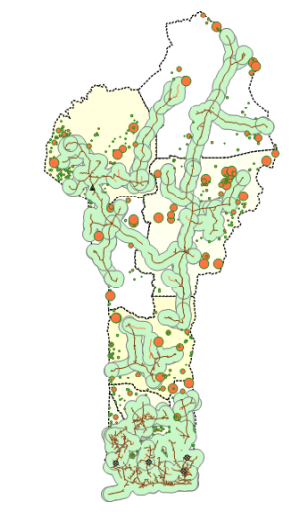 Logiques d’implication du FEM et du PNUDL’énergie est un élément central de la stratégie mise en œuvre par le Bénin pour accélérer sa croissance économique et réduire le niveau de pauvreté. Néanmoins, le pays a très peu d’expérience dans l’adaptation aux changements climatiques dans le secteur de l’énergie. Avec ses objectifs mondiaux, le FEM est l’organisation en tête pour ce nouveau secteur d’adaptation aux changements climatiques et est bien positionné pour fournir savoirs  et expériences institutionnelle concernant la mise en œuvre des programmes d’adaptation. Il est essentiel pour le Bénin d’introduire de la dimension de l’adaptation dans les processus décisionnaires, et il en est de même pour certaines entreprises du secteur de l’énergie (producteurs, fournisseurs), pour les consommateurs et pour les autorités locales. Il est nécessaire que Gouvernement du Bénin prenne conscience de l’ampleur de l’impact que les changements climatiques va avoir sur le secteur de l’énergie, et adapte son système énergétique et ses décisions en conséquences.Le PNUD est l’agence de mise en œuvre des projets proposés. Le PNUD peut apporter son expertise et sa compétence dans un grand nombre d’aspects relatifs à la gestion de projets, de l’énergie, concernant également les stratégies d’adaptation. En même temps, le projet est en harmonie avec les objectifs du Plan Cadre des Nations Unies pour le Développement (PCNUP) au Bénin pour la période 2014-2018. Les projets proposés vont contribuer au succès  de la mise œuvre de cette stratégie en partenariat.Stratégie d’InterventionLa Pertinence du Projet sous Plan Cadre des Nations Unies pour le DéveloppementLe Plan Cadre des Nations Unies pour le Développement (PCNUD) au Bénin pour la période 2014-2018 mets en place quatre espaces de coopération entre le Gouvernement du Bénin et l’équipe de pays des Nations Unies. Le PCNUD est un outil stratégique destiné à promouvoir la cohérence et l’efficacité des programmes des Nations Unies qui soutiennent les priorités nationales du Bénin. Ainsi, il donne une vue d’ensemble des effets stratégiques et des effets immédiats qui peuvent être des programmes individuels ou conjoints entre les agences des Nations Unies durant le cycle 2014-2018 de ce programme. Il doit être compris dans son ensemble comme un large Plan Stratégique du PNUD (2014-17) dont la vision est d’aider les pays a réaliser l’éradication de la pauvreté et une réduction significative des inégalités et de l’exclusion. Le Cinquième objectif du Plan Stratégique est – entre autre –de réduire le risque de catastrophe naturelle, dont les risques provoqués par les changements climatiques. Il est aussi en cohérence avec le Programme Régional pour l’Afrique sur la période 2014-2017 : «avec l’ambition de construire une capacité de résilience contre les chocs économiques et financiers d’échelle mondiale, les conseillers économiques du PNUD, en collaboration avec les universités africaines et les institutions de recherche, chercheront à accroître les capacités régionales et nationales des institutions à collecter l’information économique et à conduire un travail d’analyse rigoureux sur le potentiel et les impacts réels du développement fulgurant des industries extractives et des chocs mondiaux. Le développement de savoirs relatifs comme la mesure du niveau approprié d’adaptation aux risques sera soutenu et utilisé pour influencer et informer les pays, ainsi que pour les initiatives mondiales. »Les réponses proposées par les Nations Unies sont fondées sur une analyse des défis, particulièrement en terme de gouvernance, de croissance économique inclusive, d’accès aux services sociaux de base, de protection de l’environnement, de stabilisation et de maintient de la paix. Sur les bases de ces six avantages comparatifs, les Nations Unies ont donc l’intention de contribuer à la réalisation de ces six objectifs.Le renforcement du secteur de l’énergie au Bénin contre les changements climatiques tombe donc sous le cinquième objectif, qui est : « D’ici 2018, les institutions et les populations des zones d’intervention doit réussir à améliorer leur gestion de l’environnement, de l’énergie et des ressources naturelles, des conséquences des changements climatiques et, des catastrophes et crises naturelles. »Dans cet objectif, sont listées plusieurs interventions, dont trois sont en relation avec l’objectif du projet :Intervention 6.1 : Les institutions nationales et locales et les populations sont équipées pour mieux prévoir et gérer les ressources naturelles, énergétiques, et l’environnement.Intervention 6.2 : Les institutions locales et les communautés identifient et prévoient de plus nombreuses et de meilleures pratiques d’adaptation aux changements climatiquesIntervention 6.3 : Les capacités des institutions nationales,  locales, et des communautés sont renforcées pour améliorer leur résilience aux changements climatiques, aux crises et aux catastrophes naturelles.Le projet va donc contribuer au développement et à la mise en place de stratégies  et politiques environnementales pour s’adapter aux changements climatiques ; et concorde donc avec un de ses axes principaux sur « l’environnement, les crises et catastrophes de gestion, les changements climatiques ». Ce projet va contribuer à l’assistance programmée dans les zones affectées par les changements climatiques. Il devrait également encourager les partenariats stratégiques et participer à la promotion d’une action gouvernementale pour la transformation du secteur de l’énergie.De ce fait, à travers le PCNUD, le PNUD assiste le pays dans la réussite de ses ambitions, notamment l’augmentation de la résilience des sources énergétiques rurales et urbaines, afin de ralentir la déforestation et de fournir une alternative de revenu générant de l’activité pour les communautés. De plus, en termes d’adaptation aux changements climatiques, le PNUD a soutenu le Gouvernement du Bénin pendant de nombreuses années. Il faut donc, pour comprendre, intégrée le programme transversal PANA au Bénin Le Soutient Stratégique du PNUD pour l’Adaptation aux Changements Climatiques au BéninUn défi de développement humainComme souligné dans le Rapport sur le Développement Humain 2014 du PNUD, la vulnérabilité et la résilience représentent un défi majeur au développement humain. Le PNUD vise ainsi à renforcer la résilience totale des communautés, tout en se concentrant sur les populations au lieu de se concentrer sur un secteur particulier. Par ce que l’énergie, que ce soit l’électricité, les carburants, la chaleur, etc., est essentielle au développement humain, évaluer sa vulnérabilité et apporter des solutions pour l’adaptation aux changements à venir est également essentiel. C’est pourquoi ce projet est particulièrement en cohérence avec les objectifs de développement du PNUD.Le Rapport sur le Développement Humain de 2014 souligne la nécessité de viser les groupes les plus vulnérables (les femmes, les jeunes, les personnes âgées, les communautés les plus pauvres, les minorités, etc.). Renforcer la résilience et le niveau de préparation aux crises, qu’elles soient naturelles ou provoquées par les hommes, est une des priorités importante à l’agenda post-2015 des Nations Unies. Cette priorité sera atteinte au travers d’actions collectives et d’une meilleure gouvernance internationale.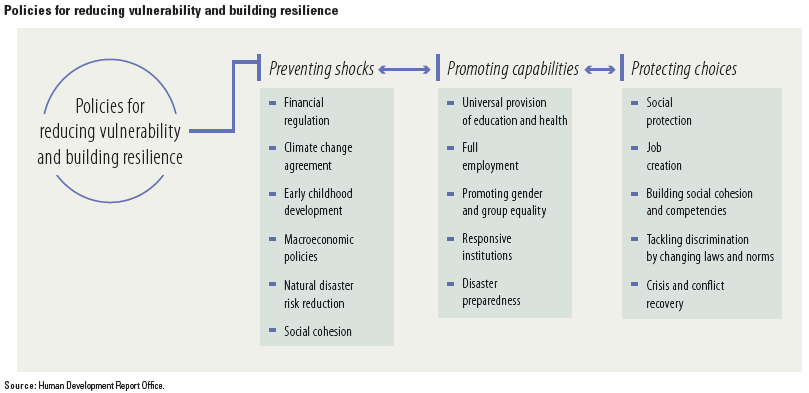 S’occuper des risques (auxquels il faut inclure les risques de catastrophe naturelle) devrait permettre au Bénin d’avancer sur la voie d’un meilleur indicateur de développement humain, contribuant donc à l’émergence du pays. Le Bénin (d’après l’évaluation de 2013) présent un faible niveau de développement humain selon les critères des Nations Unies, avec un IDH de 0,476 (sur 1), ce qui le place au 165ième rang parmi les 187 pays membres de l’ONU. Les changements climatiques ne créé pas de la vulnérabilité, mais il l’accroît là où elle existe déjà. Ainsi, avec un rythme d’accélération rapide des événements extrêmes dans les années à venir, les changements climatiques devrait provoquer plus de catastrophes naturelles violentes et de conflits.Rajendra Pachauri, expert du GIEC et contributeur au Rapport sur le DH 2014 du PNUD, affirme : Les initiatives passéesLe Bénin et le PNUD, avec la collaboration du FEM et du MEPN, ont mis en place en 2008 le premier Programme d’Action National d’Adaptation (PANA), qui dresse un cadre pour les futures actions d’adaptation au Bénin.Le PANA a déjà souligné les vulnérabilités du secteur de l’énergie aux changements climatiques, avec une réduction du fonctionnement régulier des installations hydrauliques et le ralentissement du développement de la forêt liée à l’augmentation des températures, ainsi que la pression anthropique de plus en plus forte sur le bois-énergie et le charbon de bois.Des options prioritaires ont été mises en place par le secteur de l’énergie :Promouvoir les réchauds économiquement efficientsDévelopper l’utilisation des nouvelles énergies et des énergies renouvelables (biogaz, LPG, solaire, biocarburant, hydroélectricité)Reforestation avec des espèces à croissance rapidePromotion de l’agroforesteriePromotion d’activités génératrices de revenuAu final, le PANA a développé cinq profils de projets en lien avec les objectifs, tels que ci-dessous :Fournir aux parties concernées dans le secteur agricole et aux communautés des informations et alertes météorologique et climatiques dans le cas d’événements extrêmes capable de nuire aux systèmes de productionRéduire la vulnérabilité des populations aux conséquences des changements climatiques en leur fournissant un meilleur accès aux sources d’énergie soutenables et en protégeant les ressources forestières.Renforcer la disponibilité en eau durant les périodes de sécheresse afin d’adapter les communautés aux changements climatiques.Contribuer à la réduction de la mortalité due à la malaria.Corriger les problèmes d’instabilité des sols, d’érosion des côtes, restaurer les mangroves, promouvoir les technologies d’extractions du sel et combiner l’énergie solaire et éolienne.Un autre partenariat important entre le PNUD et le Bénin a conduit à la publication de la première et la seconde Communication Nationale sur CCNUCC, respectivement en 2002 et 2011. De même, le PNUD a co-supporté le développement de la Stratégie Nationale de Mise en Œuvre de la CCNUCC en 2003. Cette assistance de la part du PNUD concernant les changements climatiques a permis la participation des négociateurs Béninois au diverses Conférences des Parties (COP) sur le climat, et à l’intégration des changements climatiques dans les politiques publiques ?D’autres projets ont étés mis en œuvre au Bénin par le PNUD, avant ou après le PANA. L’intégration d’un programme d’adaptation aux changements climatiques pour l’agriculture et la sécurité alimentaire au Bénin (priorité pour PANA 1) commence en 2010. Il vise à renforcer les capacités de résilience des communautés rurales aux changements climatiques dans quatre zones agro-écologiques du Bénin. Ces principales conclusions préliminaires sont le besoin urgent de mesures pour améliorer la résilience des populations vulnérables aux changements climatiques, et la mise en place d’un cadre institutionnel, législatif et de gouvernance intégrant aux questions de développement celles sur le climat.Le projet de construction de capacité d’adaptation aux changements climatiques pour les communautés rurales a été mené entre 2007 et 2011 par l’ONG Initiative pour un Développement Durable (IDID) afin d’identifier et de communiquer sur les stratégies d’adaptation pertinentes.La même ONG a mené un second projet, de 2011 à 2014, nommé PRECAB (Projet de renforcement des connaissances économiques et de la capacité d’adaptation face aux changements climatiques au Bénin). Il a renforcé la capacité des parties concernées locales concernant les stratégies d’adaptation et la gestion des catastrophes, et également mis en place une approche sectorielle afin d’intégrer l’adaptation aux changements climatiques dans les stratégies et politiques de développement.L’Initiative pour l’Adaptation aux Changements Climatiques et le Développement est un projet qui doit intégrer l’adaptation aux changements climatiques dans les plans locaux de développement des parties concernées locales, et plus spéciales dans les plans de développement municipaux et les plans d’investissement annuels.Les SynergiesLes projets concernant la biomasse financés par le FEM et les projets énergétiques du PANA partagent tous deux le même contexte légal et politique, leurs objectifs convergeant également. En termes de management institutionnel, Il y a également un part d’experts communs, pour faciliter la coordination globale des actions, qui sont souvent complémentaires. Le soutient inter-agences au niveau des ressources ou des activités sont donc nécessaires. Cette interactivité sera renforcée par des conférences informelles entre les experts de projet. Les synergies organisationnelles et politiques seront soulignées afin de construire avantages et compétences afin de s’influencer mutuellement et d’obtenir des résultats plus conséquents en combinant les propositions et en influençant les stratégies d’une façon interactive. Cette coordination entre deux projets impliquera le partage d’information sur leurs ressources respectives, leurs objectifs et leurs agendas afin non seulement d’éviter la duplication, mais aussi de renforcer la cohérence. D’autres synergies seront également accrues sur le terrain (en partageant les sites d’intervention par exemple). Projets : objectifs, activités et résultatsObjectifsLe projet vise à réduire les conséquences du changement et de la variabilité climatique pour le secteur énergétique du Bénin. Il devrait contribuer à la suppression des principales barrières institutionnelles, politiques et financières et de celles relatives aux capacités individuelles et connaissances qui gênent une gestion effective des risques climatiques pour ce secteur. Il devrait finalement introduire des mesures d’adaptation pour renforcer la résilience du secteur national de l’énergie.La dégradation avancée des zones productrices de combustibles à base de bois, dans un contexte de prédominance de l’énergie-bois dans la balance énergétique du Bénin, l’étroitesse des alternatives énergétiques et les difficultés relatives à l’offre en électricité, sont autant d’obstacles à la réponse  aux besoins énergétiques des ménages, et pourraient aggraver le déficit énergétique du Bénin. Le Gouvernement Béninois en est conscient et a pris une série d’initiatives à l’encontre de ces défauts caractéristiques du secteur national de l’énergie.EffetsLe projet devrait renforcer les initiatives gouvernementales au travers de mesures additionnelles visant à améliorer les capacités en ressources humaines et institutionnelles du secteur de l’énergie (1er Effet) ; d’intégrer la question des risques climatiques dans les politiques et outils relatifs à la planification dans le secteur de l’énergie (2ème Effet) ; et renforcer la résilience au climat de ce des sources d’énergie au travers d’investissement dans des mesures d’adaptation concrètes, et l’amélioration des services énergétiques pour les ménages les plus vulnérables (3ème Effet). Résultats EspérésAu terme du projet, les parties béninoises impliquées et les bénéficiaires du secteur de l’énergie auront réussis à renforcer les capacités, leur permettant de mieux s’adapter aux changements et variabilités climatiques, et donc de réduire leur vulnérabilité aux pénuries énergétiques.Le Bénin aura donc intégré et mis en place de façon plus approfondie des stratégies et mesures d’adaptation à fois au niveau national et au niveau local, concernant l’identification des zones vulnérables.Au final, les parties impliquées et les bénéficiaires du secteur de l’énergie devraient bénéficier du renforcement de l’offre en sources d’énergie à travers le territoire du Bénin, et contre les conséquences actuelles et futures des changements climatiques.Afin de s’occuper des objectifs de ce projet et d’arriver aux résultats espérés, le cadre du projet est structuré autour de trois effets  principaux.Les Objectifs du Projet, Conséquences et ActivitésLe projet a été conçu pour une mise en œuvre au travers de trois effets.Les zones d’intervention choisies pour ce projet correspondent aux zones vulnérables prioritaires, définies dans le PANA de 2008. Le choix des zones d’intervention du projet est fondé sur les critères suivants :Le renforcement des capacités des différentes parties prenantes du secteur énergétique afin de permettre l’intégration des risques climatiques dans leur planification énergétique et de s’occuper de ces risques.Intégrer les considérations stratégiques et d’offre énergétique dans les mesures d’adaptation aux changements climatiques.L’analyse hydrique de l’Ouémé, du Niger (Sotah) ou de la Volta (Pendjari), où le potentiel hydroélectrique de projets résilients sont considérés, de même que leurs conséquences négatives sur l’érosion des sols et les risques d’embourbement. Les site actuels comme Yéripao et les nouveaux sites potentions de la cascade Sosso, Gbassè, Koutakroukrou, Kota, et Wabou Kouporgou seront mieux protégés au travers de la mise en place de mesures d’adaptation et d’activités de restauration ou de conservation des écosystèmes.La résilience climatique des zones de production de carburants à base bois, identifiés et mis à jour par les plans de gestion, doit être améliorée avec les activités de reforestation et de protection des aires forestières. Les infrastructures de génération et de distribution d’énergie seront protégées contre les catastrophes naturelles et autres risques climatiques, grâce à l’identification et les toutes premières mises en œuvre de mesures d’adaptation.La sélection des sites d’intervention du projet est le résultat d’un processus de consultation étendu avec les parties impliquées et les partenaires. La compilation et l’analyse de ces informations a été faite à l’aide d’une analyse multicritère. Les 10 critères étaient :L’existence de communautés forestières de production de carburant pour les grandes villes, avec des plans de développement de l’organisation.La disponibilité de terres faisant face à des problèmes de gestion soutenable.La présence de marchés du bois ruraux.L’existence de plans de gestion pour fournir els aires urbaines en énergie-bois.La présence de cascades et de chutes d’eaux ayant une valeur économique, mais dont les alentours ont été défrichés ou se sont érodés.L’existence d’une classification des forêts et de leur plan de gestion.L’existence de centrales hydrauliques.La présence de parcs communautaires pour le charbon de bois dans les forêts communautaires.L’existence de synergies avec les zones d’intervention des projets agricoles de 2011 et de biomasse de 2014 du PANA Existence de centrales thermales générant le l’électricité.L’analyse multicritère (cf. annexe C) résulte dans la section des sites suivants :14 sites d’intervention : Djougou Savè, Ouèssè, Savalou Dassa-Zoumé, Toukoutouna, Natitingou Zangnanado, Covè, Perere, N'dali, Djidja Tanguiéta et Kandi, trois d’entre eux sont en commun avec le projet sur la biomasse de Djougou, Dassa-Zoumé, and Savalou. Savalou est également une zone d’intervention du PANA sur l’agriculture et la sécurité alimentaire. Les cours d’eau d’Ouémé, de Sota, Pendjari, Zou, Mono, et notamment le site de Yéripao, les cascades Sosso, Gbassè, Koutakroukrou, de Kota, Wabou et Kouporgou.Les villes disposant de Centrales thermales : Cotonou (Akpakpa), Porto-Novo, Kandi, Natitingou. Schéma 9 : Carte des zones d’intervention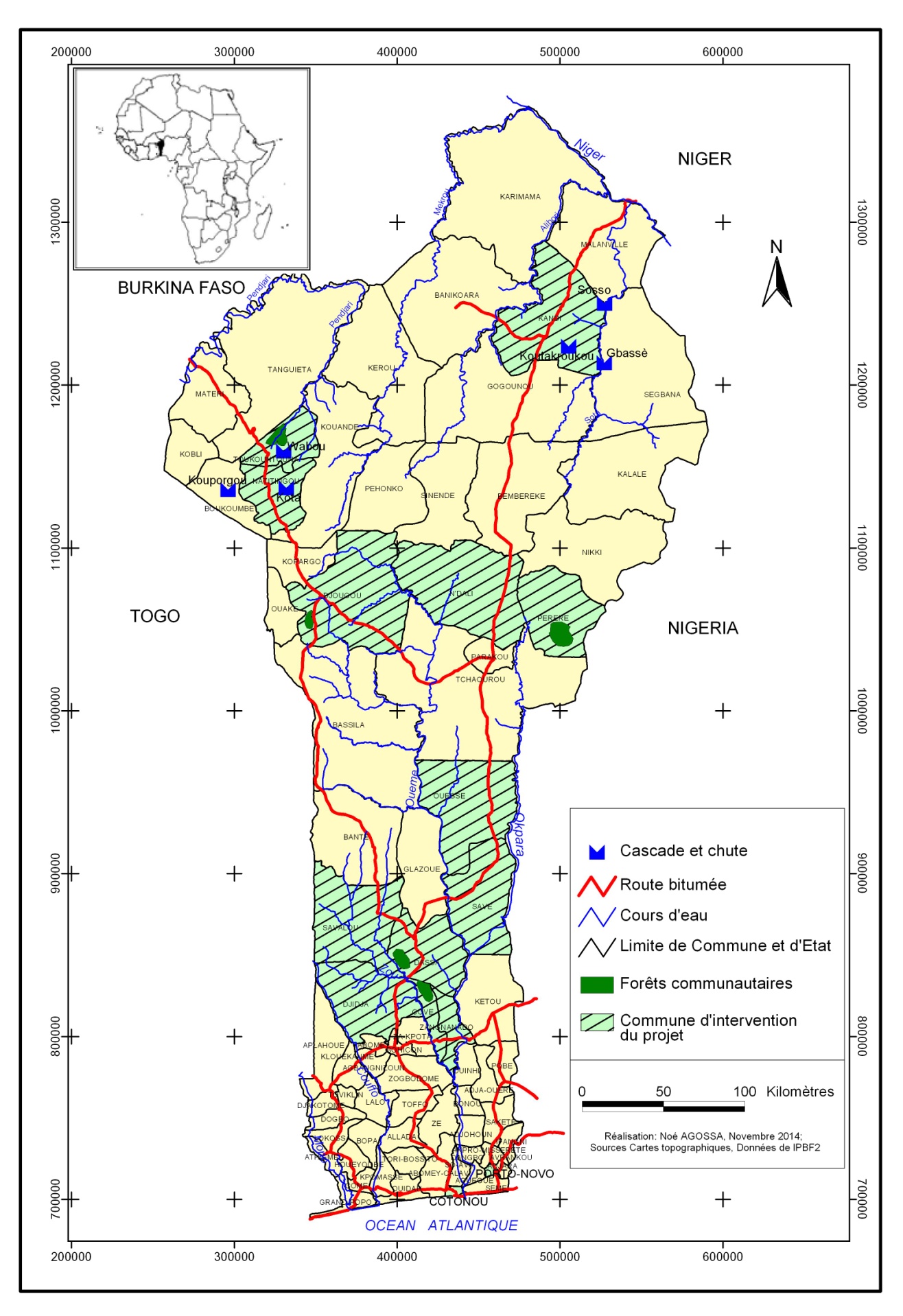 1er Effet : Intégration de l’adaptation aux changements climatiques dans les politiques énergétiques, la gestion et, les stratégies et outils de planificationProduit 1.1 : Les capacités du secteur de l’énergie sont renforcées afin de lui permettre d’intégrer le risque climatique dans la planification énergétique et de faire face aux risques.Le point de base est la demande croissance d’accès à l’énergie dans le pays, avec une  planification énergétique actuelle destinée à augmenter l’offre en énergie renouvelable comme l’hydroélectricité (avec un objectif fixé à 259,9 MW). L’électrification rurale est également une priorité fixée par le Gouvernement du Bénin pour environ 1000 communautés rurales. D’après de scénario, le système national de gestion d’urgence de l’énergie n’inclus pas un seul module sur les risques liés aux changements climatiques.Le résultat se fonde sur le renforcement des capacité d’adaptation aux changements climatiques des parties concernées du secteur de l’énergie afin de mieux identifier et de mieux répondre aux risques climatiques.Le projet devrait apporter des ressources additionnelles aux politiques et stratégies existante au sein du secteur béninois de l’énergie, au PDDC et au PNDGRN, afin de renforcer les capacités de parties étatiques ou non-étatiques impliquées dans la gestion du secteur de l’énergie, pour leur permettre d’intégrer les risques climatiques et mes mesures d’adaptation  dans les processus de planification de l’offre et de la demande en énergie au Bénin, ainsi que pour la coordination du processus décisionnel  et des initiatives du secteur.Le premier axe consiste à installer une plateforme afin de faciliter le dialogue entre les décideurs des différents secteurs liés à l’énergie et les processus décisionnaires sur l’utilisation concurrentielle des sources d’énergie, et les questions transversales de production, d’accès et efficacité énergétique en relation avec les changements climatiques. Au travers de cet axe, le projet devrait soutenir la création et le fonctionnement d’une plateforme des parties prenantes dont les objectifs sont énoncés ci-dessus. Cet axe devrait également soutenir l’intégration de cette plateforme, en tant que groupe technique ou sectoriel, au sein du comité national pour le développement durable et du comité national sur les changements climatiques. Ce devrait permettre de renforcer la légitimité institutionnelle de la plateforme et pérennité une fois le projet arrivé à son terme.Les activités seront tournées vers une évaluation du projet sensible à l’égalité homme-femme, et sur le positionnement des acteurs au sein de cette plateforme, sélectionnant les critères de nomination de ses membres et développement le plan de travail de ses membres.Un programme de formation conduit pour 500 parties concernées individuelles des secteurs liés à l’énergie (dont les membres de la plateforme des parties prenantes et les membres de la Commission Nationale Multisectorielle sur les Carburants Domestiques) afin de renforcer leurs capacités à :Identifier les risques climatiques pour le secteur de l’énergieConcevoir et mettre en place des mesures d’adaptationIntégrer les risques climatiques et leurs paramètres au sein des principales politiques du secteur de l’énergie, notamment dans les outils de planification GEOSIM et les processus de planification de l’offre et la demande d’énergie. Le programme de formation sera supervisé (dans son développement et sa mise en place) par la Direction de l’Energie. La formation devrait augmenter les connaissances des participants concernant les corrélations énergie-changements climatiques, pour qu’ils puissent, plus tard, développer des opinions précises et donner leur avis durant le processus décisionnaire du secteur de l’énergie. Ce programme de formation devrait également viser les responsables forestiers de toute catégorie, les gestionnaires techniques du Ministère de l’Energie, et les bénéficiaires des autorités locales, ONG et associations forestières communales. Le programme va spécialement reposer sur les structures techniques, professionnelles, d’éducation supérieure et de formation existantes comme les CFPP, CEB, SBEE, FSA, EPAC, et le centre de formation des eaux et forêts de Toffo. Ce programme devrait commencer par la formation de ces formateurs, puis prendra ensuite en charge la formation des parties concernées évoquées précédemment. Les expériences et les leçons issues de cette formation devraient permettre la création d’un module de formation sur l’intégration des risques climatiques au secteur de l’énergie, offert par le CFPP et étendu à ses centres. Les activités se concentreront sur le développement de capacité des 500 parties (d’ici 2020) issus des secteurs liés à celui de l’énergie, avec un quota annuel de 50 femmes et 50 hommes. Au moins 80% de ces participants devraient, au cours de l’année, appliquer les expériences acquises durant leur formation. Leur régulièrement un rapport de formation et un rapport annuel de projet. Une liste des paramètres  et indicateurs concernant les risques liés aux changements climatiques pour le secteur de l’énergie devrait être définie et les outils et méthodologies d’évaluation et de sélection des options d’adaptation devraient aussi être élaborés afin d’augmenter la résilience du secteur de l’énergie. Axe 1.1.1 : Une plateforme des parties prenantes afin de faciliter le dialogue entre les décideurs des différents secteurs liés à celui de l’énergie, et le processus décisionnaire concernant la compétition des sources d’énergie et les questions transversales de production, d’accès ou d’efficience énergétique en relation avec les changements climatiquesLe projet devrait ainsi soutenir la création et le fonctionnement d’une telle plateforme, dont les objectifs sont évoqués ci-dessus, et l’intégration de cette plateforme considérée comme groupe travail technique et de secteur au Comité National pour le Développement Durable et au Comité National sur les changements climatiques. Il devrait ainsi renforcer la légitimité institutionnelle de la plateforme et la pérennité un fois que le projet arrivé à son terme.Activité 1.1.1.1 : Evaluation de projet sensible à l’égalité homme-femme et au positionnement des acteurs au sein de la plateforme.Activité 1.1.1.2 : Sélectionner les critères relatifs à la nomination des membres de la plateforme.Activité 1.1.1.3 : Développer le plan de travail des membres de cette plateforme.Axe 1.1.2 : L’implantation d’un programme de formation pour 500 acteurs des secteurs liés à celui de l’énergie Les membres de ce programme de formation peuvent être membres de la plateforme des parties prenantes ou les membres de la Commission Nationale Multisectorielle sur les Carburants Domestiques. La formation permet de renforcer leurs capacités à :Identifier les risques climatiques pour le secteur de l’énergieConcevoir et mettre en place des mesures d’adaptationIntégrer les risques climatiques et leurs paramètres au sein des principales politiques du secteur de l’énergie, notamment dans les outils de planification GEOSIM et les processus de planification de l’offre et la demande d’énergie.Le programme de formation sera supervisé (dans son développement et sa mise en place) par la Direction de l’Energie. La formation devrait augmenter les connaissances des participants concernant les corrélations énergie-changements climatique, pour qu’ils puissent, plus tard, développer des opinions précises et donner leur avis durant le processus décisionnaire du secteur de l’énergie. Ce programme de formation devrait également viser les responsables forestiers de toute catégorie, les gestionnaires techniques du Ministère de l’Energie, et les bénéficiaires des autorités locales, ONG et associations forestières communales. Le programme va spécialement reposer sur les structures techniques, professionnelles, d’éducation supérieure et de formation existantes comme les CFPP, CEB, SBEE, FSA, EPAC, et le centre de formation des eaux et forêts de Toffo. Ce programme devrait commencer par la formation de ces formateurs, puis prendra ensuite en charge la formation des parties concernées évoquées précédemment.Les expériences et les leçons issues de cette formation devraient permettre la création d’un module de formation sur l’intégration des risques climatiques au secteur de l’énergie, offert par le CFPP et étendu à ses centres.Activité 1.1.2.1 : développement de capacité des 500 parties (d’ici 2020) issus des secteurs liés à celui de l’énergie, avec un quota annuel de 50 femmes et 50 hommes. Au moins 80% de ces participants devraient, au cours de l’année, appliquer les expériences acquises durant leur formation.Activité 1.1.2.2 : Accompagner et soutenir les participants à cette formation des secteurs liés à celui de l’énergie, leur fournir régulièrement des rapports de formation et un rapport de projet annuel. Activité 1.1.2.3 : Faire une liste des paramètres  et indicateurs concernant les risques liés aux changements climatiques pour le secteur de l’énergie devrait être définie et les outils et méthodologies d’évaluation et de priorisation des options d’adaptation devraient aussi être élaborés afin d’augmenter la résilience du secteur de l’énergie.2ème Effet : Développer des pratiques de gestion soutenable de la terre et des forêts, afin de renforcer la résilience des zones de production de bois-énergie.La gestion soutenable des terres et forêts, et la production de biomasse sont très sensibles aux changements climatiques. La densité énergétique de la biomasse peut changer en raison des variations d’interaction photosynthèse/physiologie des plantes (souvent en raison des changements de concentration de CO2). Néanmoins, dans le scénario de base, l’adaptation est absente des politiques énergétiques nationales concernant la biomasse. Le résultat ici doit donc être que les plans et stratégies concernant l’offre d’énergie à tous niveaux, intègrent le plus possible les questions relatives aux changements climatiques et aux mesures d’adaptation.Les parties concernées en charge de la gestion du secteur de l’énergie n’ont pas seulement besoin d’intégrer les paramètres affectant la production, distribution et demande dans leur planification, ils doivent également intégrer les paramètres climatiques et hydrométéorologiques. Même si le climat n’est pas le seul facteur déterminant la demande en énergie, c’est un facteur clef. Le futur de la demande en énergie devrait dépendre de facteurs tels que les politiques de développement, le dynamisme du secteur industriel, la croissance de la population, et le futur des évolutions climatiques, indépendamment des problèmes du secteur de l’énergie. Satisfaire la demande en énergie devrait nécessiter de prendre en compte les facteurs relatifs au climat. De plus, le secteur de l’énergie a besoin d’évaluer les conséquences potentielles directes du climat et des changements climatiques sur les sources d’énergie, la production d’énergie et sa distribution, et de développer des stratégies de prévention des risques afin de minimiser ces conséquences sur la balance énergétique.Afin d’utiliser les ressources en bois-énergie du Bénin de manière rationnelle et durable, le projet soutiendra une évaluation des risques et des vulnérabilités des forêts communales identifiées comme zones de production de carburants à base de bois, face aux phénomènes climatiques tels que les tempêtes, inondations, augmentation de l’intensité des sècheresses, intensification des feux sauvages, afin d’adopter une stratégie proactive de gestion de ces risques et de les intégrés dans de nouveaux SDA. Ça signifie que ces SDA, qui s’intéressent à l’approvisionnement en carburant à base de bois des villes de Parakou, Malanville, Djougou, Natitingou, Bohicon, Abomey, Cotonou, Porto-Novo et Lokossa, seront révisés.De plus, un Plan National pour une gestion optimale de l’offre et de la demande d’électricité devrait être mis en place, en considérant les risques climatiques (température, débit des rivières, évapotranspiration, pluies, ensoleillement, cyclones, inondations, etc.) et les mesures d’adaptation. Ce plan se basera sur les projections concernant l’évolution de la demande en énergie relative aux scénarios de développement économique et démographique, afin d’élaborer un plan d’offre énergétique résiliente et pour minimiser les déséquilibres entre l’offre et la demande d’énergie liée au changement et à la variabilité climatique et aux catastrophes naturelles. D’une façon semblable, le Système d’Information pour l’Evaluation Permanente (SIEP) sur les combustibles domestiques et le Système d’Information Ecologique et Forestier (SIEGF) seront mis à jours et fonctionneront afin d’inclure les risques climatiques et les options stratégiques destinées à faire face à ces risques. La révision du SIEP et du SIEF devrait permettre au Direction Général de l’Energie (DGE) et au Centre National de Télédétection et de Suivi Ecologique (CENATEL) d’intégrer respectivement les risques climatiques identifiés précédemment dans la surveillance, la prévision et la gestion du sous-secteur d’énergie issu de la biomasse. Le Plan de Développement des Forêts (PAF) de l’Ouémé central et des forêts municipales de Fita, Agbado, Zounzoukan, Détohou, Kolobi, Bobe, Ouogui, Badé, Tfougou, Nonsinansson et Dahendé, sera révisé pour incorporer les risques de sècheresse, de feux sauvages et autres risques climatiques, plus les mesures d’adaptation. Ces productions forestières en bois-énergie sont destinées aux villes et centres urbains du Bénin. Cet axe va promouvoir la résilience climatique et la soutenabilité écologique du bois-énergie.  Il devrait également soutenir une révision du PAF correspondant à 600 000 hectares dans l’Ouémé central et les forêts communales fournissant en bois-énergies les principales villes du Bénin.  Ces plans intégreront les risques climatiques comme l’augmentation  de la fréquence et de l’intensité des sécheresses, inondations, précipitations, et des facteurs climatiques pouvant favoriser l’accroissement de l’intensité et de la fréquence des feux de forêt sauvages. Il devrait également soutenir le développement de mesures et règles communes permettant aux communautés en question de s’assurer que les réglementations sur l’utilisation des terres et des ressources déterminées par la révision du PAF seront respectées. Le second résultat attendu par cet effet est l’amélioration, par la mise en place d’activités de restauration et de préservation des écosystèmes des bassins fluviaux, d’une résilience climatique des bassins fluviaux de l’Ouémé, du Niger (Sota) et de la Vota (Pendjari) abritant les installations hydrauliques de Yéripao (existante), des chutes de Sosso et de Kota, de Gbassè, Koutakroukrou, Wabou et Kouporgou. Avec ce projet, les rives des fleuves devraient être protégées contre l’érosion (facilitée par la combinaison de deux phénomènes : les sécheresses et la violence des précipitations) avec la reforestation de 10 000 hectares d’espèces d’herbacées polyvalentes ayant une grande tolérance aux sécheresses et aux inondations. Ces espèces devraient être convenables pour l’élevage et permettre le développement de l’apiculture et la culture des fruits afin d’augmenter la résilience climat des modes de vie des communautés vivant dans ces régions. Le projet financement également la construction et la maintenance d’infrastructures communautaires au prix abordable afin de protéger les rives de l’érosion. La phase préparatoire de ce projet développera, avec la participation des communautés locales, un mécanisme pour le financement et le fonctionnement des opérations de maintenance sur ces infrastructures. Il devrait soutenir la propagation de bonnes pratiques de gestion durable des terres (gestion de la fertilité, pratiques anti-érosions, etc.) avec la mise en place de programmes de formation bénéficiant à 1 000 membres (parité homme/femme) des communautés locales vivant prêt des fleuves Ouémé, Zou, Sota, Mono et Niger, dans le but de réduire l’intensité du phénomène d’érosion contribuant à la destruction et à l’envasement des rivières, menace direct au potentiel hydroélectrique de celles-ci. Les activités alternatives et résilientes génératrices de revenu (AGR) tel que l’apiculture, l’horticulture, l’élevage de bétail, la production et la maintenance de réchauds et de fours seront promues. En effet, les communautés vivant dans ces zones tirent leurs revenus de l’agriculture et spécialement de la culture du coton. En raison de l’augmentation du coût de la vie, les populations rurales sont forcées d’intensifier la production de coton et forestière. Cette intensification se fait généralement aux dépends des ressources naturelles et des écosystèmes protégeant l’Ouémé, le Zou, la Sota, le Mono et le Niger contre sécheresse et ensablement. Afin d’accomplir ses objectifs, le projet devra financer la formation de 1000 individus –issus de la douzaine de communauté les plus vulnérables – aux techniques efficientes d’AGR et de gestion financière des entreprises. Le projet apporte aussi sont soutient dans chacune des communautés, au développement de plans d’accès à la finance pour 100 individus ou groupes voulant s’engager dans ce type d’activité. En supportant les AGR alternatives, le projet cherche à réduire la pression sur les écosystèmes d’Ouémé, Zou, Sota, Mono, Niger, etc., et les phénomènes d’érosion qui menace directement le potentiel hydraulique de ces fleuves et rivières. Du côté de la mise en œuvre effective, ces activités doivent être fondées sur la méthodologie suivante : dans un premier temps, une compagne d’information doit lancer le projet, expliquer ses objectifs et les mécanismes de financement des sous-projets. Les structures partenaires sont invitées à rencontrer elles-mêmes les différentes communautés concernées et d’observer ce qui peut être réalisé et de quelle façon. Les ONG ou les firmes du secteur privé travaillant sur le projet doivent être identifiées et signent un accord de coopération.Par la suite, il est nécessaire d’identifier les besoins précis des communautés, en se basant par exemple sur un guide de questions à poser, ou la méthode ZOPP. Les besoins sont par la suite  priorisés et les moyens sont discutés au niveau de la Cellule Micro-finance du Ministère des Finances. Une fois les schémas de financement élaborés, ils sont soumis aux parties concernées. Différents business models peuvent ainsi être discutés et mis en place, selon les spécificités des communautés. Certaines seront fondées sur les microcrédits, quand d’autres reposeront sur l’équité pour ceux qui ne peuvent pas s’en ont pas les moyens. Des subventions peuvent également être envisagées, sous la forme de renforcement de capacité ou de conseil technique financier, ou encore dans le but d’obtenir un certain pourcentage d’activité. Il faut noter que tous les business models retenus doivent être pérennes au-delà de la durée de vie du projet. Le troisième résultat de ce deuxième effet sera l’amélioration de la résilience au climat des zones de production de carburants à base de bois retenues par le SDA et à travers la reforestation et la conservation des zones forestières. Les investissements du projet incluront  le développement de parcs communautaires de bois-énergie résilients, notamment dans les zones productrices en bois désignées lors de la révision du SDA. Ces parcs auront le double objectif de sécuriser durablement l’approvisionnement en bois-énergie  et de contribuer au renforcement de la résilience des modes de vie des communautés vivant dans et autour de ces zones. Ces parcs seront gérés par les communautés elle-même, selon les plans de développement de résilience  qui seront révisés ou mis en place. Les notes d’accord, fondées sur les des règles et les formes des organisations sociales locales assureront la conformité de ces plans de gestion par les communautés bénéficiaires. Ce projet financera la protection contre les feux sauvages – provoqués ou aggravés par les phénomènes climatiques – de zones de production identifiées pour les carburants à base de bois : le développement de protocoles de gestion des risques en rapport avec l’augmentation de la fréquence et de l’intensité des feux de forêt sauvage, et la démonstration de méthodes de défense résiliente contre ces feux,  concerne environ 300 000 hectares de forêts.Le projet devrait soutenir la promotion d’Activités Génératrices de Revenus, alternatives tel que l’apiculture, l’horticulture, l’élevage, la production et la maintenance de réchauds et de fours à pression, la production durable de charbon de bois. En effet, les communautés vivant dans ces espaces tirent leurs revenus de l’agriculture et spécialement de la production de coton. En raison de l’augmentation du coût de la vie, les populations rurales de ces régions sont forcées d’intensifier la production du coton et forestière. Cette intensification se fait généralement au détriment des ressources nature et des espaces forestiers. Pour arriver à ce résultat, il  faudra financer des programmes de formations pour les 1 500 individus les plus vulnérables des communautés de communes de Djidja, Zangnanado, Dassa, Savè, Toukoutounan, Pèrèrè, N'dali et de Malanville, ainsi que d’autre région vulnérables au niveau des techniques de production de ces AGR alternatives et de la gestion financière des entreprises. Le projet les accompagnera également  au niveau du développement de plans d’accès à la finance pour 10 individus ou groupes dans chacune des communautés. Produit 2.1 : Stratégie d’offre énergétique, et plans d’intégration des changements climatiques et des mesures d’adaptation.Les parties concernées en charge de la gestion du secteur de l’énergie n’ont pas seulement besoin d’intégrer les paramètres affectant la production, distribution et demande dans leur planification, ils doivent également intégrer les paramètres climatiques et hydrométéorologiques. Même si le climat n’est pas le seul facteur déterminant la demande en énergie, c’est un facteur clef. Le futur de la demande en énergie devrait dépendre de facteurs tels que les politiques de développement, le dynamisme du secteur industriel, la croissance de la population, et le futur des évolutions climatiques, indépendamment des problèmes du secteur de l’énergie. Satisfaire la demande en énergie devrait nécessiter de prendre en compte les facteurs relatifs au climat. De plus, le secteur de l’énergie a besoin d’évaluer les conséquences potentielles directes du climat et des changements climatiques sur les sources d’énergie, la production d’énergie et sa distribution, et de développer des stratégies de prévention des risques afin de minimiser ces conséquences sur la balance énergétique.Axe 2.1.1 : SDA pour les combustibles à base de bois pour les villes de Parakou, Malanville, Djougou, Natitingou, Bohicon, Abomey, Cotonou, Porto-Novo et Lokossa (en incluant la PAF des aires forestières de Nonsinansson pour Parakou, Tfougou pour Djougou, Dahendé pour Natitingou, Fita-Agbado pour Bohicon, Zouzounkan et Abomey pour Cotonou et Porto-Novo) sont révisés afin d’incorporer les risques climatiques et des mesures d’adaptation appropriées. Afin d’utiliser les ressources en bois-énergie du Bénin de manière rationnelle et durable, le projet soutiendra une évaluation des risques et des vulnérabilités des forêts communales identifiées comme zones de production de carburants à base de bois, face aux phénomènes climatiques tels que les tempêtes, inondations, augmentation de l’intensité des sècheresses, intensification des feux sauvages, afin d’adopter une stratégie proactive de gestion de ces risques et de les intégrés dans de nouveaux SDA. Ça signifie que ces SDA, qui s’intéressent à l’approvisionnement en carburant à base de bois des villes de Parakou, Malanville, Djougou, Natitingou, Bohicon, Abomey, Cotonou, Porto-Novo et Lokossa, seront révisés.Activité 2.1.1.1 : Mettre à jour ou revoir le SDA sur les carburants à base de bois et le PAF des zones sélectionnées (dont les apects liés au risques climatiques, les besoins et les spécificités des groupes vulnérables)Activité 2.1.1.2 : Développer une campagne de communication relative aux révisions du SDA et du PAF.Activité 2.1.1.3 : Soutenir la mise en œuvre du SDA et du PAFAxe 2.1.2 : Un Plan National pour la gestion optimale de la demande d’électricité dans un contexte de changements climatiques, de risques climatiques (température, débit des cours d’eau, évapotranspiration, pluie, ensoleillement, cyclones, inondations) et des mesures d’adaptation est mis en œuvre. Le but ici, fondé sur les anticipations d’évolution de la demande d’énergie d’après les scénarios de développement économique et démographique, est d’élaborer pour le plan d’acheminement d’électricité résilient aux changements climatiques qui permette de réduire les déséquilibres entre l’offre et la demande d’énergie due au changement et à la variabilité climatique, et aux catastrophes naturelles. Activité 2.1.2.1 : Développement d’un Plan National pour une gestion optimisée de l’offre et de la demande d’électricité, dont les aspects relatifs aux risques climatiques/ à l’adaptation, et aux besoins spécifiques des strates les plus vulnérables de la société. Activité 2.1.2.2 : Soutenir la mise en œuvre du Plan Nation pour une gestion optimisée.Activité 2.1.2.3 : soutenir une campagne de communication de grande ampleur sur le Plan National de gestion optimisée.Axe 2.1.3 : Le SIEP sur les carburants domestiques et le SIEF sont mis à jours et visent à inclure la question des risques climatiques dans les options stratégiques afin d’être en capacité de gérer ces risques. La révision du SIEP et du SIEF devrait permettre au Direction Général de l’Energie (DGE) et au Centre National de Télédétection et de Suivi Ecologique (CENATEL) d’intégrer respectivement les risques climatiques identifiés précédemment dans la surveillance, la prévision et la gestion du sous-secteur d’énergie issu de la biomasse.Activité 2.1.3.1 : Mettre à jours, revoir le SIEF et le SIEF en y incorporant les aspects relatifs aux risques climatiques, aux options stratégiques permettant d’y répondre et aux besoins spécifiques des groupes les plus vulnérables, tel d’établis par le SDA. Activité 2.1.3.2 : Soutenir la publication des données et les opérations du SIEP et du SIEF. Axe 2.1.4 : le PAF de l’Ouémé central et des forêts communales de Fita Agbado (Dassa et Savalou), Zounzoukan (Covè et Zangnanado), Détohou (Abomey), Kolobi ( Djidja), Bobe (Bantè), Ouogui (Savè), Badé (Ouessè), Tfougou (Djougou), Nonsinansson (Perere et N'Dali) et Dahendé (Natitingou et Toucoutouna) fournissant les villes et les centres urbains du Bénin en énergie-bois sa révisé pour y inclure les risques de sécheresse, de feux sauvages, et tant d’autres risques, ainsi des mesures d’adaptation. Le but est de promouvoir la résilience climatique et la soutenabilité écologique du bois-énergie.  Il devrait également soutenir une révision du PAF correspondant à 600 000 hectares dans l’Ouémé central et les forêts communales fournissant en bois-énergies les principales villes du Bénin.  Ces plans intégreront les risques climatiques comme l’augmentation  de la fréquence et de l’intensité des sécheresses, inondations, précipitations, et des facteurs climatiques pouvant favoriser l’accroissement de l’intensité et de la fréquence des feux de forêt sauvages. On cherche également à soutenir le développement de mesures et règles communes permettant aux communautés en question de s’assurer que les réglementations sur l’utilisation des terres et des ressources déterminées par la révision du PAF seront respectées.Activité 2.1.4.1 : Mettre à jour et réviser le PAF en y incorporant les questions relatives au risques de sécheresse, de feux sauvages et autres risques climatiques, ainsi qu’en y intégrant les mesures d’adaptation et les besoins spécifiques des strates sociales les plus vulnérables.Activité 2.1.4.2 : Soutenir la mise en œuvre du PAFActivité 2.1.4.3 : Soutenir une campagne de communication de large ampleur relative du PAFDans l’objectif de renforcer la résilience des sources énergétiques du Bénin, le projet soutiendra des investissements visant à la protection des infrastructures électriques existantes les plus vulnérables,  à la protection du potentiel hydraulique des rivières destinés aux centrales hydrauliques personnelles, et à la conservation ainsi qu’au renforcement des forêts identifiées par le nouveau SDA comme source de bois-énergie. Produit 2.2 : Améliorer la résilience climatique des bassins fluviaux de l’Ouémé, du Niger (Sota), et de la Volta (Pendjari) – abritant les instalations électriques de Yéripao (existante), des chutes de Sosso et de Kota, de Gbassè, Koutakroukrou, Wabou et Kouporgou – avec la mise en œuvre d’activités de restauration et de préservation des écosystèmes fluviaux. Axe 2.2.1 : les rives des bassins fluviaux de l’Ouémé, Sota, Pendjari, Zou, Mono (propre à abriter des installations hydrauliques) de Yéripao (existante), des chutes de Sosso et de Kota, de Gbassè, Koutakroukrou, Wabou et Kouporgou, sont protégées contre l’érosion avec la reforestation de 10 000 hectares d’espèces d’herbacées polyvalentes ayant une grande tolérance aux sécheresses et aux inondations.L’érosion est facilitée par la combinaison de deux phénomènes : les sécheresses et la violence des précipitations. Le plan est donc la reforestation de 10 000 hectares avec des espèces d’herbacées polyvalentes ayant une grande tolérance aux sécheresses et aux inondations. Ces espèces devraient être convenables pour l’élevage et permettre le développement de l’apiculture et la culture des fruits afin d’augmenter la résilience climat des modes de vie des communautés vivant dans ces régions.Activité 2.2.1.1 : Développement et mise en œuvre d’un plan de reforestation des de la berge des fleuves contre l’érosionActivité 2.2.1.2 : Développement de la capacité  des parties concernées (hommes et femmes) en termes de résilience climatique des installations hydrauliques situées au niveau des fleuves. Activité 2.2.1.3 : Développement d’une campagne de communication en direction des parties concernées (hommes/femmes, population, Organisations de la Société Civile, jeunes, etc.)Axe 2.2.2 : Construire des infrastructures communautaires à faible coût pour protéger les berges des fleuves (Ouémé, Zou, Sota, Mono, Niger) contre l’érosion.Le projet devrait ainsi financer la construction et la maintenance d’infrastructures communautaires de faible coût pour protéger les berges fluviales de l’érosion. La phase préparatoire du projet développera, avec la participation des communautés locales, un mécanisme pour le financement et le fonctionnement des opérations de maintenance sur ces infrastructures. Activité 2.2.2.1 : Construction d’infrastructures communautaires pour la protection des berges fluvialesActivité 2.2.2.2 : Développer un programme d’information sur la conscience et la communication des communautés concernant les bonnes pratiques de gestion des installations destinées à la protection des berges fluviales.Axe 2.2.3 : Un programme de formation sur les bonnes pratiques de gestion durable des terres intégrant les risques climatiques mis en place dans les communautés de Djidja, Abomey, Zangnanado, Dassa, Savè, Perere, N'dali, Toukoutouna, Djougou, Bantè, Bassila, afin de lutter contre l’érosion des terres dans les bassins fluviaux de l’Ouémé, du Zou, du Sota, du Mono et du Niger. Le but est de soutenir la propagation de bonnes pratiques de gestion durable des terres (gestion de la fertilité, pratiques anti-érosions, etc.) avec la mise en place de programmes de formation bénéficiant à 1 000 membres (parité homme/femme) des communautés locales vivant prêt des fleuves Ouémé, Zou, Sota, Mono et Niger, dans le but de réduire l’intensité du phénomène d’érosion contribuant à la destruction et à l’envasement des rivières, menace direct au potentiel hydroélectrique de celles-ci.Activité 2.2.3.1 : Développement d’un programme de formation sur les bonnes pratiques de gestion durable des terres et de lutte contre l’érosion en incorporant les aspects relatifs aux risques climatiques et aux besoins spécifiques des strates sociales les plus vulnérablesActivité 2.2.3.2 : soutient à la mise en œuvre et la propagation de programmes de formation similairesAxe 2.2.4 : Soutenir les AGR résilientes et durables comme l’apiculture, l’horticulture, l’élevage, la production et la distribution de réchauds améliorés, au travers la mise en œuvre de cadre de développement (programmes de formation sur les bonnes pratiques commerciales et de gestion, soutient pour l’accès aux différents produits et composants, soutient pour l’accès à la micro-finance afin de débuter ce type d’activité).Les activités alternatives et résilientes génératrices de revenu (AGR) tel que l’apiculture, l’horticulture, l’élevage de bétail, la production et la maintenance de réchauds et de fours seront promues. En effet, les communautés vivant dans ces zones tirent leurs revenus de l’agriculture et spécialement de la culture du coton. En raison de l’augmentation du coût de la vie, les populations rurales sont forcées d’intensifier la production de coton et forestière. Cette intensification se fait généralement aux dépends des ressources naturelles et des écosystèmes protégeant l’Ouémé, le Zou, la Sota, le Mono et le Niger contre sécheresse et ensablement. Afin d’accomplir ses objectifs, le projet devra financer la formation de 1000 individus –issus de la douzaine de communauté les plus vulnérables – aux techniques efficientes d’AGR et de gestion financière des entreprises. Le projet apporte aussi sont soutient dans chacune des communautés, au développement de plans d’accès à la finance pour 100 individus ou groupes voulant s’engager dans ce type d’activité. En supportant les AGR alternatives, le projet cherche à réduire la pression sur les écosystèmes d’Ouémé, Zou, Sota, Mono, Niger, etc., et les phénomènes d’érosion qui menace directement le potentiel hydraulique de ces fleuves et rivières.Du côté de la mise en œuvre effective, ces activités doivent être fondées sur la méthodologie suivante : Dans un premier temps, une compagne d’information doit lancer le projet, expliquer ses objectifs et les mécanismes de financement des sous-projets. Les structures partenaires sont invitées à rencontrer elles-mêmes les différentes communautés concernées et d’observer ce qui peut être réalisé et de quelle façon. Les ONG ou les firmes du secteur privé travaillant sur le projet doivent être identifiées et signent un accord de coopération.Par la suite, il est nécessaire d’identifier les besoins précis des communautés, en se basant par exemple sur un guide de questions à poser, ou la méthode ZOPP. Les besoins sont par la suite  priorisés et les moyens sont discutés au niveau de la Cellule Micro-finance du Ministère des Finances. Une fois les schémas de financement élaborés, ils sont soumis aux parties concernées. Différents business models peuvent ainsi être discutés et mis en place, selon les spécificités des communautés. Certaines seront fondées sur les microcrédits, quand d’autres reposeront sur l’équité pour ceux qui ne peuvent pas s’en ont pas les moyens. Des subventions peuvent également être envisagées, sous la forme de renforcement de capacité ou de conseil technique financier, ou encore dans le but d’obtenir un certain pourcentage d’activité. Il faut noter que tous les business models retenus doivent être pérennes au-delà de la durée de vie du projet.Activité 2.2.4.1 : Développement et conception d’un pack d’AGR résilientes aux changements climatiques et soutenable. Activité 2.2.4.2 : Former les développeurs (en maintenant la parité) aux AGR résilientes aux changements climatiques.Activité 2.2.4.3 : Accompagner avec un support technique et financier (accès au financement) l’application sur le terrain des éléments appris lors de la formation par les participants.Produit 2.3 : Amélioration de résilience climatique de l’offre de carburant à base de bois dans les zones identifiées par la nouvelle SDA, à travers des activités de reforestation et de conservation des espaces forestiers. Axe 2.3.1 : Des parcs communautaires de production de bois de chauffages résiliant face aux changements climatiques sont mis en place dans les zones les plus vulnérables désignées par le nouveau SDA, dans les forêts communales de Fita Agbado (Dassa et Savalou), Zounzoukan (Covè et Zangnanado), Détohou (Abomey), Kolobi ( Djidja), Bobe (Bantè), Ouogui (Savè), Badé (Ouessè), Tfougou (Djougou), Nonsinansson (Perere et N'Dali) et Dahendé (Natitingou et Toucoutouna)Le but est donc l’amélioration de la résilience au climat des zones de production de carburants à base de bois retenues par le SDA et à travers la reforestation et la conservation des zones forestières. Les investissements du projet incluront  le développement de parcs communautaires de bois-énergie résilients, notamment dans les zones productrices en bois désignées lors de la révision du SDA. Ces parcs auront le double objectif de sécuriser durablement l’approvisionnement en bois-énergie  et de contribuer au renforcement de la résilience des modes de vie des communautés vivant dans et autour de ces zones. Ces parcs seront gérés par les communautés elle-même, selon les plans de développement de résilience  qui seront révisés ou mis en place. Les notes d’accord, fondées sur les des règles et les formes des organisations sociales locales assureront la conformité de ces plans de gestion par les communautés bénéficiaires. Activité 2.3.1.1 : Développement de la capacité des parties concernées (hommes/femmes) à mettre en place des plantations communautaires visant à produire du carburant à base de bois qui soient résilientes aux changements climatiques.Activité 2.3.1.2 : Soutient à la mise en œuvre de la résilience de ces plantations communautaires dans les zones identifiées comme les plus vulnérables par le nouveau SDA et dans les forêts communalesAxe 2.3.2 : Les zones d’approvisionnement de carburant à base de bois (Zouzounkan pour Parakou, Tfougou pour Djougou, Dahendé pour Natitingou, Fita-Agbado pour Bohicon, Zouzounkan tu Abomey pour Porto-Novo et Cotonou) sont protégées contre les feux de brousse – provoqués ou accentués par les changements climatiques – au  travers du développement des protocoles de gestion des risques d’augmentation de la fréquence et de l’intensité des feux sauvages liés aux changement climatiques ; et des méthodes de démonstration résilientes  de lutte contre les feux.Ce projet financera la protection contre les feux sauvages – provoqués ou aggravés par les phénomènes climatiques – de zones de production identifiées pour les carburants à base de bois : le développement de protocoles de gestion des risques en rapport avec l’augmentation de la fréquence et de l’intensité des feux de forêt sauvage, et la démonstration de méthodes de défense résiliente contre ces feux,  concerne environ 300 000 hectares de forêts.Activité 2.3.2.1 : Développement d’un pack d’outils de formation pour gérer les changements climatiquesActivité 2.3.2.2 : Développement de la capacité des parties concernées (hommes/femmes) à utiliser les outils, techniques et mesures de protection et de contrôle des zones d’approvisionnement en carburant à base bois, contre les feux de brousse. Activité 2.3.2.3 : Soutenir la mise en place d’outils, de techniques et de mesures de protection et de contrôle des zones d’approvisionnement en carburant à base de bois.Axe 2.3.3 : Soutient aux AGR alternatives utilisant les ressources forestières (apiculture, horticulture, élevage, production et maintenance de réchauds et de four à pression améliorés, etc.) dans les communautés de Djidja, Zangnanado, Dassa, Savè, Perere, N'dali, Toukoutouna, afin de renforcer la résilience des formations forestières fournissant en carburant à base de bois Cotonou, Porto-Novo, Lokassa, Abomey, Bohicon, Parakou et MalanvilleLe projet devrait soutenir la promotion d’AGR alternatives tel que l’apiculture, l’horticulture, l’élevage, la production et la maintenance de réchauds et de fours à pression améliorés, la production durable de charbon de bois. En effet, les communautés vivant dans ces espaces tirent leurs revenus de l’agriculture et spécialement de la production de coton. En raison de l’augmentation du coût de la vie, les populations rurales de ces régions sont forcées d’intensifier la production du coton et forestière. Cette intensification se fait généralement au détriment des ressources nature et des espaces forestiers. Pour arriver à ce résultat, il  faudra financer des programmes de formations pour les 1 500 individus les plus vulnérables des communautés de communes de Djidja, Zangnanado, Dassa, Savè, Toukoutounan, Pèrèrè, N'dali et de Malanville, ainsi que d’autre région vulnérables au niveau des techniques de production de ces AGR alternatives et de la gestion financière des entreprises. Le projet les accompagnera également  au niveau du développement de plans d’accès à la finance pour 10 individus ou groupes dans chacune des communautés.Activité 2.3.3.1 : Développement et conception d’un pack d’AGR résilientes et durable utilisant les ressources forestièresActivité 2.3.3.2 : Construction de la capacité des développeurs (hommes/femmes) d’AGR identifiés.Activité 2.3.3.3 : Accompagner et soutenir les développeurs (hommes et femmes) dans le développement d’AGR alternatives résilientes utilisant les ressources forestières. 3ème Effet : Production et Consommation d’Energie – Transferts de technologie pour renforcer la résilience des modes de vie et des conditions d’existence des communautés vulnérables.Sous ce scénario de base, il n’y a pas de mesure qui sont prises pour protéger les installations de génération, transmission et distribution d’énergie au Bénin. Il n’y a pas de plan de transfert de technologies, ni de mécanismes financiers destinés à couvrir les risques du secteur de l’énergie dans le cas  où le pays serait touché par des événements extrêmes lié au climat. Le résultat attendu ici est donc la mise en place de mesures pratiques, technologiques et financières afin de renforcer la résilience des communautés vulnérables et de mieux protéger les atouts stratégiques du secteur de l’énergie contre les risques climatiques.Dans le but de renforcer la résilience climatique des sources d’approvisionnement en énergie du Bénin, le projet va soutenir des investissements pour la protection des infrastructures électriques les plus vulnérables, la protection des potentiels hydroélectriques des fleuves et rivières destinés aux centrales hydraules, et la conservation et le renforcement  des forêt identifiées par le nouveau SDA (via le 2ème effet) comme source d’approvisionnement en bois-énergie. Les mesures seront mise en place pour protéger la centrale thermale de Cotonou (Akpakpa), Porto-Novo, Kandi et Natitingou contre les risques de catastrophe naturelle comme les inondations, cyclones et ouragans. L’objectif est ainsi de mener une évaluation de la vulnérabilité des installations électriques les plus importantes et ensuite de soutenir les investissements portant sur la sécurisation de ces infrastructures. Les critères de sélection pour désigner les infrastructures pour lesquelles ont conduit une évaluation de la vulnérabilité seront fixés durant la phase de préparation du projet, et inclura la taille de la population concernée, les activités économiques concernées et la capacité de faire face aux perturbations de la distribution électrique. Des mesures contre les vents violents et l’augmentation des températures seront aussi mises en place au niveau des réseaux de distribution. Le but est d’abord de conduire une évaluation de la vulnérabilité de la totalité du réseau, afin de déterminer quelles solutions stratégiques ou technologiques sont faisables et comment soutenir l’investissement de sécurisation de ces infrastructures. Le projet fera également la promotion de la capacité de production du Bénin en énergies renouvelables en soulignant l’importance du soutient à l’installation d’infrastructures hydrauliques, solaires ou de biomasse dans les zones rurales (localités vulnérables sélectionnées). C’est donc en cohérence avec les projets relatifs à la biomasse mentionnés dans le PIF et dont l’objectif est de publier « RFP sur la capacité existante  de lancement de centrale de production d’énergie issu de la biomasse sur réseau et hors réseau ». Un modèle de subventions multiples destiné à financer les énergies renouvelables à un niveau utile n’est sans doute pas politiquement possible au Bénin puisque le pays n’a peut-être pas les moyen de mettre ne place des taxes sur l’alimentation en énergie renouvelable de la façon où elles ont pu être mise ne place en Europe ou en Afrique du Sud (les consommateurs ont déjà du mal à payer leurs factures aux niveaux actuels, il faut donc penser des mécanismes de financement innovants afin de réduit le coût des niveaux les moins abordables. Cette étude doit ainsi considérer les motivations telles qu’un marché du carbone volontaire, la labellisation économique, etc.). Environ 25% du pays est électrifié, et plus de la moitié des ménages ne peuvent payer l’électricité à son prix actuel. La communication et la prise de conscience par les populations rurales visées doit être assurée, et se concentrer sur les bénéfices d’une organisation par groupes d’utilisateurs d’énergies renouvelables et de la promotion de réseaux hybrides diesel-PV. 10 000 réchauds améliorés et 1000 fours à pression seront donc distribués au travers d’un système de micro-financement été de prêts de garantie pour les communautés rurales les plus vulnérables (Djidja, Zangnanado, Dassa, Savè, N'dali Perere, Toukoutouna, Djougou et Bassila et des centres urbains de Cotonou, Porto Novo, Bohicon, Abomey, Parakou, Natitingou, Djougou, Malanville, Lokossa, Kandi) pour réduire la demande des ménages en carburants à base de bois. Trois technologies d’amélioration de la carbonisation devraient également être développées dans les communautés productrices de charbon de bois, grâce à la formation de 500 opérateurs spécialisés dans le charbon de bois.Enfin, un Mécanisme de Support Financier (MSF) doit être mis en place et capitalisé afin de soutenir l’investissement privé dans les mesures d’adaptation et d’augmenter la résilience en énergie du secteur aux changements climatiques. Le MSF doit s’accorder avec la politique de micro-financement du PNUD. Le mécanisme doit également être capable de fournir des micro-bourses destinées aux axes des activités de projet. Un cadre de politiques doit être établit, avec une adaptation compartimentale de la couverture des événements climatiques extrêmes liés, tels que les inondations et/ou les sécheresses. Le compartiment du  MSF lié au projet actuel est un fond d’assurance national du le Gouvernement du Bénin. Cet instrument d’assurance pour le secteur de l’énergie n’est pas similaire aux produits de type « indemnités » qui sont traditionnellement offres par les compagnies d’assurance puisque  c’est un mécanisme national du Gouvernement visant seulement les communautés les plus vulnérables. Cet instrument est une première dans le pays et même dans la région. Le compartiment CCA du MSF sera capable de répondre aux besoins de déclaration de payement du secteur de l’énergie dans le cas d’événements extrêmes liés au climat (inondations, sécheresses, etc.) est néfaste aux populations nationales en terme d’accès à l’énergie. Les hasards, qui sont considérés en combinant les pertes dues aux vents, inondations, sécheresses et tempêtes sur les zones côtières où des atouts peuvent être à risque. Le MSF se base sur les évaluations de perte dues aux événements extrêmes liés aux changements climatiques lors qu’ils surviennent. Néanmoins, le MSF développera un cadre politique tourné vers ce but. Le cadre devrait être conçu afin d’aider les communautés les plus vulnérables en terme d’accès à l’énergie, notamment après chaque désastre. Une estimation de perte peut être désignée afin d’estimer le niveau de charge auquel le Gouvernement du Bénin devra fournir. Le montant compensatoire est désigné afin d’aider les communautés, sur la période allant du moment de la catastrophe jusqu’à 3 à 6 mois après, à obtenir les ressources pour reconstruire ce qui a été endommagé. Le CCA du MSF devrait permettre au Gouvernement d’apprendre comment gérer les événements extrêmes produits par les changements climatiques. Dans le future, le MSF et son cadre politique devraient aider le Gouvernement du Bénin à développer son propre processus. La reconnaissance d’événements extrêmes ou de hasards climatiques, par exemple par décret, devrait permettre la couverture des dommages causés directement par le Gouvernement du Bénin, une fois le MSF réduit. Le MSF aura une structure administrative commune (Unité de gestion de projets) avec  l’un des projets MFA se concentrant sur la biomasse (FEM ID 5752) ; Un MOU sera signée par la Banque Centrale des Etats d’Afrique de l’Ouest (ou par une banque commerciale sélectionnée sur les bases d’enchères compétitives) déterminant les objectifs, mécanismes de financement et règles administratives concernant sa participation en tant qu’agent fiduciaire du MSF. Les motivations financières et autres devraient être fournisses aux projets IPP (Producteurs d’Energie développeurs/indépendants) vers des investissements dans le secteur de l’énergie faibles en carbone et résilients.Produit 3.1 : Protection des installations de production et de distribution d’électricité contre les catastrophes et autres risques climatiques.Axe 3.1.1 : Mesures de protection pour les centrales thermales de Cotonou (Akpakpa), Porto-Novo, Kandi, Natitingou, contre l’augmentation en intensité et en fréquence des sécheresses et autres risques climatiques et désastres naturels.Les mesures seront mise en place pour protéger la centrale thermale de Cotonou (Akpakpa), Porto-Novo, Kandi et Natitingou contre les risques de catastrophe naturelle comme les inondations, cyclones et ouragans. L’objectif est ainsi de mener une évaluation de la vulnérabilité des installations électriques les plus importantes et ensuite de soutenir les investissements portant sur la sécurisation de ces infrastructures. Les critères de sélection pour désigner les infrastructures pour lesquelles ont conduit une évaluation de la vulnérabilité seront fixés durant la phase de préparation du projet, et inclura la taille de la population concernée, les activités économiques concernées et la capacité de faire face aux perturbations de la distribution électrique.Activité 3.1.1.1 : 	Soutient à l’installation de paratonnerres et de bandes vertes autour des centrales thermales contre l’accroissement de l’intensité et de la fréquence des sécheresses et autres risques climatiques ou désastres.Activité 3.1.1.2 : 	Développer les programmes de communication et d’information destinés à la prise de conscience des populations concernant les mesures destinées à protéger les centrales électriques. Axe 3.1.2 : Développement des mesures de protection pour les réseaux de distribution (câbles), contre les vents et l’augmentation des températuresDes mesures seront mise en place concernant les réseaux de distribution contre les vents et l’augmentation des températures. Le but est tout d’abord de conduire une étude de vulnérabilité  du réseau, d’analyser quelles solutions technologiques et stratégiques sont faibles, puis de soutenir les investissements de sécurisation de ces infrastructures. Activité 3.1.2.1 : Evaluation de la vulnérabilité des réseaux de distribution et des solutions stratégiques et techniques qu’il est possible de mettre en place.Activité 3.1.2.2 : Développer les programmes de communication et d’information destinés à la prise de conscience des populations concernant les mesures destinées à protéger les réseaux, et publication de Rapports de Projets d’Exécution annuels.Produit 3.2 : Développement des sources de production énergétique alternatives pour les localités les plus vulnérables.Axe 3.2.1 : Elaboration d’étude de faisabilité pour le développement du secteur des énergies renouvelables (ex : installation de réseaux de petits panneaux solaires dans les villages, produisant l’énergie destinée à la cuisine et à l’éclairage).Le projet fera également la promotion de la capacité de production du Bénin en énergies renouvelables en soulignant l’importance du soutient à l’installation d’infrastructures hydrauliques, solaires ou de biomasse dans les zones rurales (localités vulnérables sélectionnées). C’est donc en cohérence avec les projets relatifs à la biomasse mentionnés dans le PIF et dont l’objectif est de publier « RFP sur la capacité existante  de lancement de centrale de production d’énergie issu de la biomasse sur réseau et hors réseau ». Un modèle de subventions multiples destiné à financer les énergies renouvelables à un niveau utile n’est sans doute pas politiquement possible au Bénin puisque le pays n’a peut-être pas les moyen de mettre ne place des taxes sur l’alimentation en énergie renouvelable de la façon où elles ont pu être mise ne place en Europe ou en Afrique du Sud (les consommateurs ont déjà du mal à payer leurs factures aux niveaux actuels, il faut donc penser des mécanismes de financement innovants afin de réduit le coût des niveaux les moins abordables. Cette étude doit ainsi considérer les motivations telles qu’un marché du carbone volontaire, la labellisation économique, etc.). Environ 25% du pays est électrifié, et plus de la moitié des ménages ne peuvent payer l’électricité à son prix actuel. Les énergies renouvelables hors réseau devraient devenir de plus en plus attractives financièrement – notamment si des solutions de stockage low-cost sont trouvés. Il y a un besoin urgent d’utiliser des moyens d’action faible en carbone pour soutenir les besoins énergétiques des implantations d’habitat informelles et des zones rurales pauvres. Les populations subsistant dans les zones rurales vivent dans des conditions précaires. Les énergies renouvelables peuvent jouer un rôle important en leur fournissant une source de revenu et d’énergie pour la cuisine et l’éclairage. Activité 3.2.11 : Evaluation des ménages hors-réseau qui ont obtenu un accès de base à une énergie renouvelable. Activité 3.2.1.2 : Etude des contraintes des parties prenantes privées principales au développement d’une offre soutenable pour les ménages, avec des solutions en énergie solaire abordables et de qualité  Activité 3.2.1.3 : Etude de faisabilité concernant la mobilisation des fonds carbone pour la mise en place d’énergie renouvelable.Activité 3.2.1.4 : Evaluation de la pertinence des cadre et politiques adoptées pour facilité la pénétration des transferts de technologie hydraulique, solaire, et fondés sur l’utilisation de la biomasse. Axe 3.2.2 : Pousser à la prise de conscience et à la formation des hommes, des femmes et des enfants concernant l’énergie solaire.Le but est de soutenir la communication et prise de conscience des populations rurales visées aux bénéfices de s’organiser en groupes d’utilisateurs d’énergie renouvelable et de promouvoir les mini-réseaux hydrides de Diesel-PV (avec formation professionnelle aux compétences relatives à la gestion de l’énergie et à l’entreprenariat, visant les jeunes défavorisés, la formation des formateurs, la mise en place d’un centre de formation avec outils et kits d’éducations destinés à la mise en pratique). On cherche ici à approfondir et développer les compétences des personnes pertinentes sur le transfert de technologie vers les groupes de population visés participants aux activités de prise de conscience.Activité 3.2.2.1 : Renforcer le développement de capacité et de recherche afin de soutenir le développement des énergies nouvelles et renouvelablesActivité 3.2.2.2 : Education et communication sur l’amélioration des techniques (énergie solaire) à adopter afin de réduire la vulnérabilité du secteur de l’énergie aux conséquences des changements climatiques.Activité 3.2.2.3 : Développer la capacité des modules institutionnels à la montée en gamme – les techniciens doivent ainsi gagner et produire des savoir pour informer de façon adéquate les ménages et les servir correctement.Activité 3.2.2.4 : fournir aux groupes visés des transferts de technologie concernant l’adaptation, notamment à travers la micro-finance et les systèmes de prêts à garantie.Axe 3.2.3 : 10 000 réchauds améliorés et 1000 fours à pression seront donc distribués au travers d’un système de micro-financement été de prêts de garantie pour les communautés rurales les plus vulnérables (Djidja, Zangnanado, Dassa, Savè, N'dali Perere, Toukoutouna, Djougou et Bassila et des centres urbains de Cotonou, Porto Novo, Bohicon, Abomey, Parakou, Natitingou, Djougou, Malanville, Lokossa, Kandi)Le but est de rendre possible la distribution de 10 000 réchauds améliorés et de 1000 fours à pression dans les communautés rurales d’approvisionnement en bois-énergie les plus vulnérables, telles que listées précédemment, et dans les centres urbains s’approvisionnant dans les zones les plus vulnérables désignées par le nouveau SDA, afin de réduire la demande des ménages en bois-énergie et aider à la restauration de l’équilibre écologique de ces zones, tout en renforçant leur résilience climatique. Afin de contribuer à la disponibilité de réchauds et de fours améliorés et plus soutenables, on supporte ainsi l’émergence de micro-entreprises artisanales produisant et maintenant ce type d’équipement. Activité 3.2.3.1 : soutient à l’identification des artisans capables de manufacture des fours à pression et des réchauds améliorés dans les communautés rurales les plus vulnérablesActivité 3.2.3.2 : Développement de la capacité technique des artisans pour la propagation des fours à pressions et réchauds améliorés dans les communautés rurales. Le type de réchaud choisi par une communauté dépend de ses coutumes et de ses moyens, tout autant que du type de biomasse disponible.Activité 3.2.3.3 : Accompagner et soutenir les artisans formés dans la mise en application de leur formation.Activité 3.2.3.4 : Soutenir et conseiller la propagation des fours à pression et réchauds dans les communautés rurales.Activité 3.2.3.5 : Développement de campagnes d’information de grande ampleur sur les avantages relatifs à l’utilisation des fours à pression et réchauds améliorés pour les communautés.Axe 3.2.4 : Trois technologies de carbonisation améliorée sera répandues dans les communautés productrices de charbon de bois, avec la formation de 500 opérateurs spécialisés dans le charbon.Le but est de soutenir la propagation de trois technologies de carbonisation améliorée (plus efficiente) avec la formation de 500 charbonniers (25% des charbonniers identifiés) sur ces technologies et le soutient à 200 charbonniers déjà formés (10%) pour leur accès aux fonds nécessaires aux investissements additionnels de financement pour la mise en place de ces nouvelles technologies. La formation inclus la prise de conscience de la déforestation, de la nécessité d’utiliser des sources d’énergie renouvelables, et concernant la propagation de ces techniques à l’aide de la micro-finance et des systèmes de prêt avec garantie.Les activités qui en découlent permettront la propagation de 100 fours à céramique améliorés (la technologie étant fondée sur les fours améliorés et les meules casamançaises). Activité 3.2.4.1 : Développement de capacité des opérateurs de charbon des communautés de production de charbon de bois (hommes et femmes) concernant trois sortes d’amélioration (testées) sur les technologies de carbonisation.Activité 3.2.4.2 : Accompagner et soutenir les opérateurs de charbon en communauté de production de charbon de bois, les former concernant l’application des techniques apprises.Activité 3.2.4.3 : Soutenir, accompagner et conseiller la diffusion des trois types de technologies de carbonisation améliorée dans les communautés des opérateurs de charbon. Produit 3.3 : (partenariats avec les projets relatifs à la biomasse) Augmenter la résilience du secteur de l’énergie aux changements climatiques au travers d’investissements plus conséquents en technologiques énergétiques vertes et en pratiques peu émettrice de carbone pour les déchets du secteur agro-forestiers ; ainsi que dans des mesures d’adaptation.Axe 3.3.1 : Un MSF établit et capitalisé afin de soutenir les investissements privé en mesures d’adaptation afin d’augmenter la résilience du secteur de l’énergie aux changements climatiques. Le MSF est en cohérence avec la politique de micro-subventions du PNUD. Ce mécanisme devrait fournit des subventions pour les projets d’activités.Ce mécanisme financier aura une structure administrative commune (Unité de gestion de projet) avec celle proposée sous le projet MFA s’occupant de la biomasse (GIF IS 5752).Activité 3.3.1.1 : Le MSF fonctionnera d’après un manuel de fonctionnement comprenant les principes fiduciaires, l’ESS et les critères de couvrement des risques, tel qu’ils sont évoqués dans les « meilleures pratiques fiduciaires et protections environnementales et sociales pour le secteur international privé concerné », publication du Fond Vert pour le Climat d’octobre 2014.Axe 3.3.2 : MOU signé avec la Banque Centrale (ou avec les banques commerciales sélectionnées sur la base de leurs enchères compétitives – doit être discuté durant la mission) mets en place les objectifs, mécanismes de financement et les règles d’administration concernant sa participation comme agent fiduciaire du MSF. Activité 3.3.2.1 : Le MOU est conçu finalisé et signé par la Banque Centrale, ce qui devrait permettre de rendre, sous forme de garantie, les ressources disponibles afin d’intensifier le secteur priver. Cette activité permettra également l’implantation et le fonctionnement des mécanismes de gestion des fonds.Axe 3.3.3 : Mesures financières et autres incitations sont fournies afin d’aider les développeurs et les producteur d’énergie indépendants approuvé à se lancerActivité 3.3.3.1 : Les incitations sont fournies par le Gouvernement afin d’aider les développeurs et les producteur d’énergie indépendants approuvé à se lancer.Indicateurs de projets, risques et hypothèsesLes indicateurs de surveillance d’impactL’impact le plus direct du projet, puisqu’il est lié à la stratégie d’adaptions 2010-2014 du FEM, est le soutient bénéficiant au Bénin pour augmenter sa résilience aux changements climatiques a l’aide de mesures d’adaptation intermédiaires et de long terme concernant les politiques de développement, les plans, les programmes, les projets et leurs actions. Les impacts associés, tel qu’une capacité augmentée de conduite d’activités dans le secteur de l’énergie, devrait contribuer à la soutenabilité générale du projet et donc être vital au renforcement continu des activités d’adaptation. Les éléments de base ont été évalués durant le PPG avec des indicateurs mesurables et est présentés dans le cadre logique. Le cadre logique inclus également les cibles afin de faciliter la surveillance et le processus d’évaluation du projet, et ainsi déterminer le futur impact du projet. Dans le scénario de base, le secteur de l’énergie ne prend pas en compte les changements climatiques. Le concept d’adaptation n’est présent dans aucun document  de politique énergétique, et n’existe pas non plus au sein du système de gestion de l’énergie. Aussi loin que les pratiques soutenables de résilience des terres et de gestion des pratiques sont concernées, les différents Schémas Directeurs d’Adaptation (SDA) et plans de développement (PAFs) existent mais nécessite d’être révisés en renforçant la résilience climatique des zones d’approvisionnement en bois-énergie. Cela s’applique également au SIEP sur les combustibles domestiques et au SIEF. Dans ce scénario de base, les bassins fluviaux du Bénin sont vulnérables aux changements climatiques. Le projet est donc d’aider à la prévention. Il va donc falloir en finir avant que le cadre politique énergétique soit établit et mis en place dans les zones rurales. La surveillance d’impact devrait être menée sur une base annuelle par une équipe de mise en œuvre des projets, et ses résultats devraient être utilisés par l’équipe de projet afin d’améliorer et/ou de réviser les mesures proposées.Le cadre de résultats du projet inclura les indicateurs qui sont désagrégés par genre comme appropriés, en particuliers ceux liés aux axes et résultats liés aux atouts d’adaptation créés pour soutenir les stratégies de subsistance des individus ou des communautés. Les indicateurs peuvent être utilisés pour mesurer l’impact des initiatives proposées :Tableau 11 : indicateurs principaux pour la surveillance d’impactAnalyse des Risques et Mesures de Gestion des RisquesLa mise en œuvre du projet proposé vise à permettre à plusieurs résultats cohérents, avec une approche repliable et durable. Cela ne va pas sans risques. Il est nécessaire de procéder à une évaluation des éléments qui pourraient empêcher le projet proposé de mener aux résultats escomptés, et aussi d'anticiper une stratégie pour la gestion de ces risques afin de maximiser les avantages du projet.Les obstacles peuvent être de différentes natures: politiques (retards dans la prise de décision ou à fournir de l'information), (structures de gestion proposées dans le document inefficace du projet) institutionnels (faible potentiel de partenariats, la complexité des thèmes du projet) technique, l'environnement (déforestation potentielle les futurs zones de micro plantes) et financières (coûts élevés, manque de partenaires financiers intéressés)Ils peuvent également répondre aux différentes phases du projet: la création et la phase de recrutement au début du projet, la mise en œuvre des activités, la participation des parties prenantes, le suivi et la gestion adaptative au cours du projet, ou la durabilité et l'impact des actions du projet après la fin de la durée du projet.Alors que l'identification et l'évaluation des risques est abordée à un stade précoce de la conception du projet, la gestion globale des risques devrait être considéré comme un processus itératif étant donné que l'impact potentiel des risques anticipés peut changer, et de nouveaux risques peuvent émerger tout au long du cycle de vie du projet. A ce stade, tous les risques identifiés et les renseignements connexes ont été présentées dans un tableau d'évaluation des risques. Ils sont analysés du point de vue environnemental, économique, technique, social et du point de vue de la gouvernance globale du secteur. Sur la base de l'analyse et de gestion des risques réponses identifiées, le journal des risques initiaux a été créé pour assurer le suivi des risques identifiés.Comme il est indiqué dans le PANA et deuxième communication nationale du Togo et du Bénin en vertu de la Convention-cadre des Nations Unies sur les changements climatiques, les principaux risques climatiques impactant le secteur de l'énergie sont:Des vents violents: provoquent des perturbations sur le réseau de distribution;La hausse des températures provoquent l'expansion des câbles;L'influence des précipitations et des pluies fortes (manque de précipitations menant aux sécheresses et inondations) est que les fortes précipitations conduisent à des déversements atmosphériques qui souvent coupent les câbles de transport.A propos des risques organisationnels certains arrangements institutionnels sont incompatibles en raison du manque de coordination et de synergie entre les différents acteurs (Etats), qui peut induire des décisions aléatoires. Aussi régulière mise en œuvre de la capacité des parties prenantes est faible parce que les points focaux désignés manquent souvent de données récentes qui ne permettent pas certaines représentations à l'étranger d'être techniquement compétentes. Les termes de la gestion et l'exécution des projets doivent être également identifiés avant et respectés afin que les parties prenantes puissent respecter leurs engagements envers une correcte mise en œuvre. Enfin, fortement liée au renforcement du point précédent, la bonne gouvernance est essentielle. Le manque de bonne gouvernance pour le secteur de l'énergie est un problème.Concernant les risques financiers, les changements climatiques affectent le secteur de l'énergie. Cependant, des solutions innovantes et spécifiques au contexte africain tel que l'accès prépayé à l'énergie devrait compenser l'augmentation des risques financiers en raison de l'impact des changements climatiques. Il devient néanmoins nécessaire de mettre en place des incitations pour impliquer plus étroits partenaires financiers et le secteur privé. Tout d'abord, le principal facteur économique extérieur est la volatilité des prix en raison des fluctuations économiques et des éléments de marché connexes. Facteurs internes Deuxième à prendre en compte sont les suivants: L'accès aux services financiers pour certains acteurs ou des ménages est encore difficile. Le manque d'incitations ambitieux pour le secteur privé. L'introduction de nouvelles technologies, en particulier comporte un risque majeur pour le recouvrement des coûts.En ce qui concerne les risques politiques une période d'instabilité politique est à anticiper avec les élections parlementaires qui auront lieu en 2015 et les élections présidentielles qui se tiendront en 2016. Les changements dans les structures de gouvernement (roulement élevé dans les structures gouvernementales) peuvent entraîner des perturbations des ressources pour le suivi et les compétences compétentes. Sur la scène géopolitique Bénin est fortement dépendant des importations d'énergie en provenance des pays voisins. Il est donc vulnérable à l'instabilité politique au sein de la CEDEAO. Les types d'instabilité qui peuvent être anticipés sont des guerres civiles, principalement la crise politique dans un pays membre ou la croissance démographique / socio-économique qui permettrait d'accroître la demande nationale d'énergie. En outre les futures élections législatives et présidentielles au Nigeria, au Burkina Faso, Côte d'Ivoire, le Ghana et le Togo en 2015 et 2016 doivent être soigneusement prévus puisque que ces changements politiques peuvent avoir un impact sur les processus bilatéraux ou régionaux ainsi que sur les accords.En regardant les risques opérationnels actuels l'aspect programmatique du projet induit un facteur de complexité et un caractère novateur pour la gestion de la conception. Concernant les possibles hésitations des bénéficiaires du projet à l'appropriation des technologies, elles pourraient survenir au cours de la formation ou des campagnes de sensibilisation.Au niveau stratégique, il a été souligné à plusieurs reprises au cours des entretiens avec les parties prenantes que le discours politique ne convient pas à la réalité des besoins du secteur de l'énergie. La vision stratégique, la planification et la communication ne sont pas en synchronie. La participation de toutes les parties prenantes est nécessaire pour favoriser un dialogue productif vers des solutions acceptables et utiles à tous les bénéficiaires.Enfin en ce qui concerne les risques réglementaires, liés aux possibles nouvelles réglementations ou politiques, ils ont besoin d'être prévu. Tel est le cas par exemple avec la Loi Finance de 2015, qui offrira une exemption tarifaire pour l'importation de générateurs. Ce règlement est en contradiction avec les efforts déjà accomplis vers la transition énergétique durable (le pays est pas un producteur de pétrole).En résumé et sur la base des discussions avec les parties prenantes, il est prévu que le risque global du projet soit modéré. Les risques potentiels qui pourraient entraver la mise en œuvre réussie du projet et / ou réduire l'efficacité du projet, sont détaillés dans le tableau ci-dessous. Pour faire face à ces risques anticipés, le projet sera conçu pour inclure un moyen efficace de surveillance, et dans la mesure du possible, d'atténuation des risques. Un plan de suivi et d'évaluation du projet a été préparé pour suivre non seulement les étapes du projet, mais aussi les indicateurs qui montrent que les risques identifiés sont, sinon éliminés - au moins atténués. Les intervenants se sont engagés au cours de la phase de conception du projet. Les mesures qui ont été prises lors de la préparation et de la conception du projet et / ou seront prises au cours de la phase de mise en œuvre afin que ces risques potentiels soient atténués et sont également présentés dans le tableau.Tableau 12 : Cadre de risque initial - Description des risques et de la stratégie de gestion du ProjetLe Cadre LogiqueBudget et plan de travailNotes de Budget: Tableau de co-financement :Modalités de GestionLe projet sera géré par une structure organisationnelle décrite dans le schéma ci-dessous. Le projet sera mis en œuvre par le MERPDEMER et le PNUD, avec d'autres organisations responsables (y compris les ministères liés à l'agriculture, l'environnement et la finance), et en étroite concertation avec les autres parties prenantes. Une organisation commune de gestion sera mise en place avec le projet biomasse afin de coordonner leurs activités. Le projet sera mis en œuvre conformément aux lignes directrices des projets du PNUD exécutés à l'échelle nationale (modalité NIM). Le projet répond aux objectifs du cadre de l'UNDAF, et en tant que telle, la responsabilité de l'exécution revient au Gouvernement.Les instances et les organes directeurs du projet:Suite à une réforme du programme de pays du PNUD le PANA Energie sera géré au sein de la Direction Générale de l'Energie, cependant, aucun des deux projets (PANA énergie ou la biomasse) n'aura de comité de pilotage dédié. Il y aura un comité directeur unique pour tous les projets gérés dans le cadre du Comité pour l'Environnement.En d'autres termes, le Comité directeur du sous-programme Environnement-Changement Climatique et Développement Durable, qui sera organisé par le Secrétariat général du Ministère de l'environnement, servira de comité de pilotage commun pour les deux projets d'énergie (PANA énergie ou la biomasse).Le Comité directeur, fournira une orientation stratégique et approuvera le budget annuel du projet. Le comité directeur examinera également les différentes activités du projet, grâce à aux rapports d'activités prévues par l'équipe de gestion de projet. Le Comité directeur est l'organe de décision clef du projet. Il est présidé par le Ministère de l'Environnement, et se compose de représentants du PNUD, le Gouvernement, le secteur privé et d'autres bailleurs de fonds qui contribuent au financement du projet.Le projet sera mis en œuvre conformément aux lignes directrices des projets du PNUD exécutés à l'échelle nationale. Le projet répond aux objectifs du cadre de l'UNDAF, et en tant que telle, la responsabilité de l'exécution revient au Gouvernement.Par conséquent, le projet aura un Comité technique, en commun avec le projet biomasse, organisée par la Direction générale de l'énergie. La DGE va coordonner et superviser l'exécution des projets.Ressources du projet:Un autre élément du programme de réforme du pays est que les projets n'auront pas de coordonnateurs dédiés. Afin d'assurer l'appropriation nationale, l'administration publique, au sein de laquelle les projets sont hébergés, assurera la coordination technique et opérationnelle des projets. Le Directeurs technique ou général désignera un point focal national pour la coordination de chaque projet. Le point focal qui sera un fonctionnaire de l'Etat (fonctionnaire) ne doit pas être payé par la subvention du projet car il reçoit déjà un salaire en tant que fonctionnaire. Cependant, il lui sera accordé une prime ou incitation versée à partir du cofinancement national que le Gouvernement va allouer au projet.Le point focal national aura les tâches suivantes:- Coordonner les activités du projet avec les activités d'autres organismes gouvernementaux;- Superviser les dépenses du projet en conformité avec les plans de travail et approuvés par les budgets du comité directeur;- Aider, surveiller et faire rapport sur les marchés et la mise en œuvre des activités dans les délais fixés par le PTA;- Accepter les termes de référence pour les consultants et les documents d'appel d'offres pour les entrées résultant d'une sous-traitance;- Faire des rapports au PNUD sur la mise en œuvre et les impacts du projet.Il reste que pour les exigences techniques, les experts techniques assisteront le Point focal national. Ils seront recrutés pour diriger la mise en œuvre des activités techniques spécifiques des composantes du projet. Dans le cas présent, cela signifie que tant pour la biomasse et des projets d'énergie PANA, il est prévu que des experts techniques seront recrutés (par exemple un spécialiste de l'adaptation dans le domaine de l'énergie ou d'un spécialiste de l'atténuation dans le secteur de l'énergie). D’autres expertises spécifiques seront envisagées afin de couvrir les spécificités de chaque projet à mettre en œuvre pour que le pays n'a pas la capacité. Les contacts devraient être établis avec les experts et les institutions d'autres pays qui ont déjà mis en œuvre des projets similaires pour renforcer la résilience énergétique aux changements climatiques et avec l'expérience utile.Un directeur administratif et financier est prévu et budgétisera une année pour la mise en œuvre pour les deux projets. La personne sera également un fonctionnaire de l'Etat.Organisation de la gestion du projet: Le Comité de pilotage du projet (CPP) prendra des décisions de gestion consensuelles lorsque le point focal national cherchera ses conseils. Le PPC considère et approuve les plans de travail trimestriels le cas échéant, sur la base des plans de travail annuel (PTA) approuvés à l'avance. Il doit donner son autorisation pour toute modification majeure des plans de travail trimestriels ou annuels. En outre, il approuve la nomination et la définition des responsabilités du point focal national et toute délégation de responsabilités au Gestionnaire de Projet en termes de qualité et d'assurance.Schéma 10 : Organisation de la Gestion de ProjetLa PSC se réunira trimestriellement. D'autres intervenants peuvent être invités à ces réunions par décision de la PSC si les circonstances l'exigent. Cependant, le PSC restera assez petite pour être pleinement opérationnelle. La liste finale des membres du PSC sera achevée au commencement des activités du projet, et présentée dans le rapport initial. Le rapport initial comprendra les rôles envisagés pour les différents membres du PSC. Le point focal national assistera aux réunions du PSC, c'est un membre sans droit de vote, et il sera responsable de la rédaction d'un résumé des discussions et des conclusions de chacune de ces réunions.La gestion quotidienne du projet est assurée par une équipe de gestion de projet, sous la direction générale du PSC, et dans la conduite quotidienne de l'Equipe de gestion de projet. L'Equipe de gestion de projet est basée à Cotonou, et fait rapport au PNUD, l'agence d'exécution et de la PSC. En plus du point focal national, cette équipe sera composé d'un assistant de projet et un comptable.Le budget prévisionnel du projet intègre pleinement les coûts d'exploitation liés à l'équipe du projet et le Comité de pilotage du projet, ainsi que Voyage requis de l'équipe de projet sur le terrain. Cela permettra d'assurer l'efficacité de la gestion de projet en ce qui concerne les fonds alloués par le FEM et d'autres donateurs.PNUD CO soutiendra le suivi et la gestion globale du budget du projet. Il sera chargé de surveiller la mise en œuvre du projet, la présentation des rapports dans les délais requis, l'Unité de coordination régionale du PNUD et du FEM, et de l'organisation des revues et des évaluations obligatoires (et éventuellement d'autres, le cas échéant) du projet. Il aidera l'agence d'exécution en fournissant des services d'experts et d'autres intrants du projet dont il a besoin, et d'administrer les différents contrats. En outre, le PNUD contribuera à la coordination et la liaison avec d'autres initiatives et institutions liées au projet dans le pays.Afin d'atteindre les objectifs et les résultats attendus du projet, il est essentiel de suivre de près les progrès des différentes composantes du projet. Ce contrôle doit être effectué par les intervenants et les autorités locales et par des conseillers internationaux du projet. Tout d'abord, ils contribuent à la finalisation des plans de travail pour chaque composante du projet et les dispositions du projet. Ils suivront ensuite la phase d'exécution du projet. Faciliter l'identification des risques potentiels allant à l'encontre de la réussite des objectifs organisationnels du projet. Ce sera mis en œuvre, le cas échéant par la gestion adaptative du projet des actions correctives précoces aux risques encourus.Afin de donner une reconnaissance appropriée au FEM pour le financement qu'il fournit, le logo du FEM apparaîtra sur toutes les publications du projet FEM en cause, et l'équipement acheté avec les fonds du FEM. Citations liées à d'autres projets du FEM dans les publications du projet devraient également être mention appropriée du FEM.Cadre de suivi, d'évaluation, de rapports et d'auditLe projet sera suivi par les activités de suivi et d'évaluation suivantes. Début du projet: Un atelier de lancement du projet aura lieu dans les 2 premiers mois de démarrage du projet avec ceux qui ont des rôles assignés dans la structure de l'organisation du projet, le bureau de pays du PNUD et où les conseillers appropriés / politiques et programmes techniques régionaux faisables, ainsi que d'autres parties prenantes. Concernant l'atelier de lancement, il est crucial de renforcer l'appropriation des résultats du projet et de planifier le plan de travail annuel de première année.L'atelier de lancement doit répondre à un certain nombre de questions clés, notamment:Aider tous les partenaires à comprendre et à prendre en charge le projet. (détail des rôles, des services de soutien et des responsabilités complémentaires du PNUD CO et vis-à-vis de l'équipe de projet du personnel de l'UCR. Discuter des rôles, des fonctions et des responsabilités au sein des structures de prise de décision du projet, y compris les réseaux d’information et de communication, et des mécanismes de résolution des conflits. Les termes de référence pour le personnel du projet seront discutés à nouveau au besoin.Sur la base du cadre de résultats du projet, ou des outils de suivi pertinents du FEM le cas échéant, de finaliser le premier plan de travail annuel. Examiner et se mettre d’accord concernant les indicateurs, les objectifs et leurs moyens de vérification, et revérifier les hypothèses et les risques.Fournir un aperçu détaillé des exigences des rapports de suivi et d'évaluation (S & E). Un plan de travail concernant le suivit et l’évaluation, ainsi qu’un plan budgétaire, devront être convenues et planifiées.Examiner les procédures d'établissement de rapports financiers, et les modalités de vérification annuelle.Préparer et planifier les réunions du Conseil Projet de calendrier. Les rôles et les responsabilités de toutes les structures concernées par l’organisation du projet devraient être clarifiés et des réunions doivent être prévues. La première réunion du Conseil de projet devrait avoir lieu dans les 12 premiers mois suivant l'atelier de lancement.Le rapport sur l’atelier de lancement est un document de référence clef et doit être préparé et partagé avec les participants pour formaliser divers accords et plans décidés lors de la réunion.Trimestriel:Les progrès réalisés sont contrôlés dans les résultats du PNUD Enhanced Based Management Platform.Sur la base de l'analyse initiale des risques présentés, le journal des risques doit être régulièrement mis à jour dans ATLAS. Les risques deviennent critiques lorsque leur probabilité  est élevée et leurs conséquences sont nombreuses. Il faut noter que, pour les projets du PNUD FEM, tous les risques financiers associés aux instruments financiers tels que les fonds de roulement, des systèmes de microfinance, ou la capitalisation des acteurs de la chaîne de valeur, sont automatiquement classées comme critiques sur la base de leur caractère innovant (impact fort et  incertitude due à l’absence d’expérience précédente pour justifier la classification « critique »).Sur la base des informations enregistrées dans ATLAS, un des rapports d'avancement du projet peut être généré dans l’Aperçu exécutif.D'autres journaux ATLAS peuvent être utilisés pour suivre les questions, les leçons apprises, etc. L'utilisation de ces fonctions est un indicateur clé dans le tableau de bord prospectif du PNUD.Annuellement: Rapport Annuel de Projet / Rapport d’Exécution de Projet (RAP / PEP): Ce rapport clef est destiné à suivre les progrès réalisés depuis le début du projet, et en particulier pour la période précédente (1 Juillet au 30 Juin). L'APR / PIR combine les exigences de déclaration du PNUD et du FEM.La RAP / REP comprend, mais sans s'y limiter, les rapports sur les points suivants: Progrès réalisés en vue objectifs et projets les résultats du projet - chacun avec des indicateurs, des données de référence et les objectifs de fin de projet (cumulatif) Les résultats du projet fournis par les résultats du projet (annuel). Leçon apprise / bonne pratique. PTA et d'autres rapports de dépenses Risques et gestion adaptative ATLAS QPR Les indicateurs de niveau du portefeuille (à savoir le FEM domaine d'intervention des outils de suivi) sont utilisés par la plupart des domaines d'intervention sur une base annuelle également.Suivi périodique par le biais des visites de sites:PNUD CO et le PNUD RCU effectueront des visites sur sites en fonction du calendrier convenu dans le rapport de création / Plan de travail annuel du projet pour évaluer les progrès du projet de première main du projet. Les autres membres du conseil d'administration du projet peuvent également participer à ces visites. Un rapport de visite de terrain/ BTOR sera préparé par le CO et le PNUD RCU et sera distribué au moins un mois après la visite aux l'équipe de projet et aux membres du conseil du projet.À mi-parcours du cycle du projet:Le projet fera l'objet d'un examen à mi-parcours indépendant au point médian de la mise en œuvre du projet. La revue à mi-parcours permettra de déterminer les progrès accomplis vers la réalisation des résultats et déterminera la correction du cours si nécessaire. Il mettra l'accent sur l'efficacité, l'efficience et la rapidité de mise en œuvre du projet; mettra l'accent sur les questions nécessitant des décisions et des actions; et présentera les premiers enseignements tirés sur la conception du projet, la mise en œuvre et de gestion. Les résultats de cet examen seront incorporés comme des recommandations pour une meilleure application au cours de la dernière moitié du mandat du projet. L'organisation, le mandat et le calendrier de l'examen à mi-parcours sera décidé après consultation entre les parties au document de projet. Les termes de référence pour cet examen à mi-parcours seront préparés par le PNUD CO fondé sur les orientations de l'Unité de coordination régionale et le PNUD-FEM. La réponse de la direction et de l'évaluation seront téléchargés sur les systèmes d'entreprise du PNUD, en particulier le Bureau de l'évaluation Centre de ressources d'évaluation du  PNUD (ERC). Les outils de suivi de la région de Focal FEM pertinentes seront également terminés au cours du cycle à mi-parcours.Fin du projet:Une évaluation finale indépendante aura lieu trois mois avant la dernière réunion du Conseil du projet et sera entrepris en conformité avec le PNUD et l'orientation du FEM. L'évaluation finale se concentrera sur la prestation des résultats du projet comme prévu initialement (et corrigé après l'examen à mi-parcours, si une telle correction a eu lieu). L'évaluation finale se penchera sur l'impact et la durabilité des résultats, y compris la contribution au développement de capacité et la réalisation des objectifs environnementaux mondiaux. Les termes de référence de cette évaluation seront préparés par le PNUD CO, fondé sur les orientations de l'Unité de coordination régionale et le PNUD-FEM.L'évaluation finale devrait également fournir des recommandations pour les activités de suivi et nécessite une réponse de la direction qui doit être téléchargé sur PIMS et le Bureau de l'évaluation Centre de ressources d'évaluation du PNUD (ERC).Les outils de suivi de la région de Focal FEM pertinentes seront également terminés au cours de l'évaluation finale.Au cours des trois derniers mois, l'équipe de projet préparera le Rapport de Projet Final. Ce rapport complet résume les résultats obtenus (effets, produits, Axes), les leçons apprises, les problèmes rencontrés et les zones où les résultats peuvent ne pas avoir été atteints. Il permettra également de préparer des recommandations pour d'autres mesures qui pourraient devoir être prises pour assurer la durabilité et la reproductibilité des résultats du projet.Apprentissage et partage des connaissances:Les résultats du projet seront diffusés à l'intérieur et au-delà de la zone d'intervention du projet à travers des réseaux et des forums de partage de l'information existants.Le projet identifiera et participera, de façon pertinente et appropriée, aux réseaux scientifiques, décisionnaires et autres, qui peuvent être utiles à la réalisation du projet au travers des leçons apprises. Le projet permettra d'identifier, d'analyser et de partager les leçons apprises qui pourraient être bénéfiques dans la conception et la mise en œuvre de projets similaires à l'avenir.Enfin, il y aura un flux bidirectionnel d'informations entre ce projet et d'autres projets similaire.Clause de vérification:Un audit de vérification sera effectué conformément au Règlement financier du PNUD et des règles et des politiques d'audit applicables.Tableau 13 : Suivi du projet et le plan de travail d'évaluation et de budgetContexte LégalCe document ainsi que le CPAP signé par le Gouvernement et le PNUD, et qui est incorporé par référence, constitue un Document de projet, tel qu'évoqué dans l'Accord Standard d'Assistance de Base (ASAB) et toutes les dispositions de CPAP s'appliquent au présent document. Conformément à l'article III de l'Accord standard d'assistance de base, la responsabilité de la sécurité et de la sécurité du partenaire d'exécution et de son personnel ou de ses biens, et des biens du PNUD placés sous la garde du partenaire d'exécution, incombe au partenaire d'exécution.Le partenaire d'exécution doit: Mettre en place un plan de sécurité approprié et maintenir le plan de la sécurité, en tenant compte de la situation de sécurité dans le pays où le projet est exécuté; Assumer tous les risques et les responsabilités liés à la sécurité des partenaires de mise en œuvre, et la mise en œuvre intégrale du plan de sécurité.Le PNUD se réserve le droit de vérifier si un tel plan est en place, et de suggérer des modifications au plan si nécessaire. L'incapacité à maintenir et à mettre en œuvre un plan de sécurité approprié en vertu des dispositions requises précédemment est considérée comme une violation de cet accord. Le partenaire d'exécution accepte d'entreprendre tous les efforts raisonnables pour faire en sorte qu'aucun des fonds du PNUD reçus en vertu du document de projet sont utilisés pour fournir un soutien aux personnes ou entités associées au terrorisme; et que les bénéficiaires de tous les montants fournis par le PNUD / FEM, n'apparaissent pas sur la liste tenue par le Comité du Conseil de sécurité créé par la résolution 1267 (1999). La liste peut être consultée via http://www.un.org/sc/committees/list_compend.shtml. Cette disposition doit être incluse dans tous les sous-contrats ou sous-contrats conclus au titre du présent document de projet.Le représentant résident du PNUD au Bénin est autorisé à effectuer par écrit les types de révision suivants à ce document de projet, à condition qu'il / elle ait fait vérifié l'accord par l'Unité de coordination régionale du PNUD et de s'être assuré que les autres signataires du document de projet n'ont pas d'objection aux modifications proposées: Révision, ou plus, l'une des annexes du document de projet; Les révisions qui ne comportent pas de changements significatifs dans les objectifs immédiats, des sorties ou des activités du projet, mais sont causés par le réarrangement des entrées déjà convenues ou par l'augmentation des coûts due à l'inflation; Révisions annuelles obligatoires qui réorganise la livraison des axes convenus de projet ou expert accru ou d'autres coûts dues à l'inflation ou de prendre en compte les dépenses agence de flexibilité; et Inclusion des annexes et des pièces jointes supplémentaires seulement comme indiqué ici, dans ce document de projetTexte standard a été inséré dans ce modèle. Il convient de noter que, bien qu'il n'y ait pas de déclaration spécifique sur la responsabilité de la sécurité et sur la sécurité de l'agence d'exécution dans la SBAA et les dispositions supplémentaires, le deuxième alinéa du texte inséré doit se lire en lien avec la déclaration (comme spécifié dans SBAA et la prestation supplémentaire), à savoir «les parties peuvent convenir qu'un agent d'exécution doit assumer la responsabilité principale pour l'exécution d'un projet."Si le pays a signé l'Accord Standard d'Assistance de Base (ASAB), le texte standard suivant doit être cité: Ce document ainsi que le CPAP signé par le Gouvernement et le PNUD, incorporé par référence, constituent ensemble un Document de projet tels qu'évoqué dans l'ASAB [ou tout autre accord directeur approprié] et toutes les dispositions du CPAP s'appliquent au présent document. Conformément à l'article III de l'ASAB, la responsabilité de la sécurité du partenaire d'exécution, de son personnel et de ses biens, ainsi que des biens du PNUD placé sous la garde du partenaire d'exécution, incombe au partenaire d'exécution.Le partenaire d'exécution doit: mettre en place un plan de sécurité approprié et maintenir le plan de la sécurité, en tenant compte de la situation de sécurité dans le pays où le projet est exécuté; assumer tous les risques et les responsabilités liés à la sécurité des partenaires de mise en œuvre, et la mise en œuvre intégrale du plan de sécurité. Le PNUD se réserve le droit de vérifier si un tel plan est en place, et de suggérer des modifications au plan si nécessaire. L'échec au maintenir et à la mise en œuvre d'un plan de sécurité approprié en vertu des dispositions requises précédemment est considérée comme une violation de cet accord.Le partenaire d'exécution accepte d'entreprendre tous les efforts raisonnables pour faire en sorte qu'aucun des fonds du PNUD reçus en vertu du document de projet sont utilisés pour fournir un soutien aux personnes ou entités associées au terrorisme; et que les bénéficiaires de tous les montants fournis par le PNUD / FEM, n'apparaissent pas sur la liste tenue par le Comité du Conseil de sécurité créé par la résolution 1267 (1999). La liste peut être consultée via http://www.un.org/sc/committees/list_compend.shtml. Cette disposition doit être incluse dans tous les sous-contrats ou sous-contrats conclus au titre du présent document de projet.Si le pays n'a pas signé l'ASAB, le texte standard suivant doit être cité:Ce document ainsi que le CPAP signé par le Gouvernement et le PNUD, incorporé par référence, constituent ensemble un Document de projet tels qu'évoqué dans l'ASAB [ou tout autre accord directeur approprié] et toutes les dispositions du CPAP s'appliquent au présent document. Conformément à l'article III de l'ASAB, la responsabilité de la sécurité du partenaire d'exécution, de son personnel et de ses biens, ainsi que des biens du PNUD placé sous la garde du partenaire d'exécution, incombe au partenaire d'exécution.Le partenaire d'exécution doit: mettre en place un plan de sécurité approprié et maintenir le plan de la sécurité, en tenant compte de la situation de sécurité dans le pays où le projet est exécuté; assumer tous les risques et les responsabilités liés à la sécurité des partenaires de mise en œuvre, et la mise en œuvre intégrale du plan de sécurité. Le PNUD se réserve le droit de vérifier si un tel plan est en place, et de suggérer des modifications au plan si nécessaire. L'échec au maintenir et à la mise en œuvre d'un plan de sécurité approprié en vertu des dispositions requises précédemment est considérée comme une violation de cet accord.Le partenaire d'exécution accepte d'entreprendre tous les efforts raisonnables pour faire en sorte qu'aucun des fonds du PNUD reçus en vertu du document de projet sont utilisés pour fournir un soutien aux personnes ou entités associées au terrorisme; et que les bénéficiaires de tous les montants fournis par le PNUD / FEM, n'apparaissent pas sur la liste tenue par le Comité du Conseil de sécurité créé par la résolution 1267 (1999). La liste peut être consultée via http://www.un.org/sc/committees/list_compend.shtmlCette disposition doit être incluse dans tous les sous-contrats ou sous-contrats conclus au titre du présent document de projet.Le texte standard suivant pour des projets régionaux, globaux et entre pays, devraient être inclus:Ce projet fait partie d'un cadre programmatique global en vertu duquel plusieurs activités associées distinctes au niveau des pays seront mises en œuvre. Lorsque les services d'assistance et de soutien sont fournis à partir de ce projet pour les activités au niveau des pays associés, ce document doit être l'instrument "Document de projet» mentionné dans: (i) le SBA signé par les pays spécifiques; ou (ii) dans les dispositions complémentaires jointes au document de projet dans les cas où le pays bénéficiaire n'a pas signé un ASAB avec le PNUD, ci-jointe et faisant partie intégrante des présentes.Ce projet sera mis en œuvre par l'agence (nom de l'organisme) ("partenaire d'exécution"), conformément à ses règlements financiers, règles, pratiques et procédures que dans la mesure où ils ne contreviennent pas aux principes financiers du Statut et du Règlement du PNUD. Lorsque la gouvernance financière d'un partenaire d'exécution ne fournit pas les indications nécessaires pour assurer le meilleur rapport qualité-prix, l'équité, l'intégrité, la transparence et la concurrence internationale efficace, la gouvernance financière du PNUD sont applicables.La responsabilité de la sécurité du partenaire d'exécution, de son personnel et de ses biens, ainsi que des biens du PNUD placé sous la garde du partenaire d'exécution, incombe au partenaire d'exécution.Le partenaire d'exécution doit: mettre en place un plan de sécurité approprié et maintenir le plan de la sécurité, en tenant compte de la situation de sécurité dans le pays où le projet est exécuté; assumer tous les risques et les responsabilités liés à la sécurité des partenaires de mise en œuvre, et la mise en œuvre intégrale du plan de sécurité. Le PNUD se réserve le droit de vérifier si un tel plan est en place, et de suggérer des modifications au plan si nécessaire. L'échec au maintenir et à la mise en œuvre d'un plan de sécurité approprié en vertu des dispositions requises précédemment est considérée comme une violation de cet accord.Le partenaire d'exécution accepte d'entreprendre tous les efforts raisonnables pour faire en sorte qu'aucun des fonds du PNUD reçus en vertu du document de projet sont utilisés pour fournir un soutien aux personnes ou entités associées au terrorisme; et que les bénéficiaires de tous les montants fournis par le PNUD / FEM, n'apparaissent pas sur la liste tenue par le Comité du Conseil de sécurité créé par la résolution 1267 (1999). La liste peut être consultée via http://www.un.org/sc/committees/list_compend.shtmlCette disposition doit être incluse dans tous les sous-contrats ou sous-contrats conclus au titre du présent document de projet.Titre du ProjetRenforcement de la résilience du secteur de l’énergie aux impacts des changements climatiques au BéninPlan Stratégique du PNUD (2014-2017)Produit SP1. Croissance et développement inclusive et durable, dont la capacité productive permet la création d’emploi et de meilleures conditions de vies pour les populations pauvres et excluesAxes 5.1. Solutions inclusives et durables destinées à augmenter l’efficacité énergétique et l’accès universel à l’énergie (particulièrement pour les sources d’énergie renouvelables situés hors réseau). Conséquence de l’UNDAF Produit 6. En 2018, les institutions et les populations des zones d’intervention auront amélioré la gestion de l’environnement, de l’énergie et des ressources naturelles et seront plus résilientes aux impacts des changements climatiques et des crises et catastrophes naturelles.Résultats espérés du projetProduit 1.  Renforcer les capacités d’adaptation du secteur de l’énergie aux changements climatiquesProduit 2.  Prendre en considération les changements climatiques dans les politiques et stratégies énergétiquesProduit 3.  Réduire la vulnérabilité climatique des sources de production d’énergie du BéninPartenaire de Mise en ŒuvreMinistère de l’Energie, des Recherches Pétrolières et Minières, de l’Eau et du Développement des Energies Renouvelables Parties ResponsablesSociété Béninoise d’Energie Electrique, Ministère de l’Environnement et de la Protection de la Nature, Ministère de l’Economie et des Finances Description du ProjetLe projet de « Renforcement de la résilience du secteur de l’énergie aux impacts des changements climatiques au Bénin », également appelé PANA Energie, doit soutenir la stratégie d’adaptation aux changements climatiques du Gouvernement du Bénin et réduire la vulnérabilité des communautés rurales et urbaines aux variabilités du climat à travers une production, un transport et une distribution énergétique résiliente sur son territoire. Le projet répond à la seconde intervention prioritaire identifiée lors du PANA de 2008 au Bénin : « Réduire la vulnérabilité des populations aux conséquences des changements climatiques en leur offrant un meilleur accès à des sources d’énergie renouvelables et en protégeant les ressources forestières ». La première intervention concerne les capacités d’adaptation du secteur de l’énergie aux changements climatiques. Il s’agit de renforcer les capacités du pays afin de permettre aux parties prenantes impliquées d’intégrer les risques climatiques dans leurs prévisions énergétiques et de faire ainsi face aux risques climatiques, de sorte que les risques de pertes économiques liés au climat soient réduits. Le but de la seconde intervention est de soutenir le développement de nouveaux cadres pour les politiques et stratégies énergétiques qui prendront en compte les changements climatiques. Les problèmes liés aux changements climatiques et les mesures d’adaptation seront intégrés aux stratégies et politiques nationales, et régionales (selon les zones identifiées par le PANA). La troisième intervention prendra en compte des actions destinées à réduire la vulnérabilité climatique des sources d’énergie du Bénin. Elle se concentrera sur la protection des bassins versants, des zones forestières exploitées fournissant les populations en énergie, et des centres de production et de distribution d’électricité. Il s’agira d’évaluer la vulnérabilité de ces zones et de prendre des mesures impliquant toutes les parties concernées afin de protéger ces sources d’énergie. De plus, elle soutiendra le développement de sources de production d’énergie alternatives pour les communautés les plus vulnérables. Description du ProjetLe projet de « Renforcement de la résilience du secteur de l’énergie aux impacts des changements climatiques au Bénin », également appelé PANA Energie, doit soutenir la stratégie d’adaptation aux changements climatiques du Gouvernement du Bénin et réduire la vulnérabilité des communautés rurales et urbaines aux variabilités du climat à travers une production, un transport et une distribution énergétique résiliente sur son territoire. Le projet répond à la seconde intervention prioritaire identifiée lors du PANA de 2008 au Bénin : « Réduire la vulnérabilité des populations aux conséquences des changements climatiques en leur offrant un meilleur accès à des sources d’énergie renouvelables et en protégeant les ressources forestières ». La première intervention concerne les capacités d’adaptation du secteur de l’énergie aux changements climatiques. Il s’agit de renforcer les capacités du pays afin de permettre aux parties prenantes impliquées d’intégrer les risques climatiques dans leurs prévisions énergétiques et de faire ainsi face aux risques climatiques, de sorte que les risques de pertes économiques liés au climat soient réduits. Le but de la seconde intervention est de soutenir le développement de nouveaux cadres pour les politiques et stratégies énergétiques qui prendront en compte les changements climatiques. Les problèmes liés aux changements climatiques et les mesures d’adaptation seront intégrés aux stratégies et politiques nationales, et régionales (selon les zones identifiées par le PANA). La troisième intervention prendra en compte des actions destinées à réduire la vulnérabilité climatique des sources d’énergie du Bénin. Elle se concentrera sur la protection des bassins versants, des zones forestières exploitées fournissant les populations en énergie, et des centres de production et de distribution d’électricité. Il s’agira d’évaluer la vulnérabilité de ces zones et de prendre des mesures impliquant toutes les parties concernées afin de protéger ces sources d’énergie. De plus, elle soutiendra le développement de sources de production d’énergie alternatives pour les communautés les plus vulnérables. Description du ProjetLe projet de « Renforcement de la résilience du secteur de l’énergie aux impacts des changements climatiques au Bénin », également appelé PANA Energie, doit soutenir la stratégie d’adaptation aux changements climatiques du Gouvernement du Bénin et réduire la vulnérabilité des communautés rurales et urbaines aux variabilités du climat à travers une production, un transport et une distribution énergétique résiliente sur son territoire. Le projet répond à la seconde intervention prioritaire identifiée lors du PANA de 2008 au Bénin : « Réduire la vulnérabilité des populations aux conséquences des changements climatiques en leur offrant un meilleur accès à des sources d’énergie renouvelables et en protégeant les ressources forestières ». La première intervention concerne les capacités d’adaptation du secteur de l’énergie aux changements climatiques. Il s’agit de renforcer les capacités du pays afin de permettre aux parties prenantes impliquées d’intégrer les risques climatiques dans leurs prévisions énergétiques et de faire ainsi face aux risques climatiques, de sorte que les risques de pertes économiques liés au climat soient réduits. Le but de la seconde intervention est de soutenir le développement de nouveaux cadres pour les politiques et stratégies énergétiques qui prendront en compte les changements climatiques. Les problèmes liés aux changements climatiques et les mesures d’adaptation seront intégrés aux stratégies et politiques nationales, et régionales (selon les zones identifiées par le PANA). La troisième intervention prendra en compte des actions destinées à réduire la vulnérabilité climatique des sources d’énergie du Bénin. Elle se concentrera sur la protection des bassins versants, des zones forestières exploitées fournissant les populations en énergie, et des centres de production et de distribution d’électricité. Il s’agira d’évaluer la vulnérabilité de ces zones et de prendre des mesures impliquant toutes les parties concernées afin de protéger ces sources d’énergie. De plus, elle soutiendra le développement de sources de production d’énergie alternatives pour les communautés les plus vulnérables. Description du ProjetLe projet de « Renforcement de la résilience du secteur de l’énergie aux impacts des changements climatiques au Bénin », également appelé PANA Energie, doit soutenir la stratégie d’adaptation aux changements climatiques du Gouvernement du Bénin et réduire la vulnérabilité des communautés rurales et urbaines aux variabilités du climat à travers une production, un transport et une distribution énergétique résiliente sur son territoire. Le projet répond à la seconde intervention prioritaire identifiée lors du PANA de 2008 au Bénin : « Réduire la vulnérabilité des populations aux conséquences des changements climatiques en leur offrant un meilleur accès à des sources d’énergie renouvelables et en protégeant les ressources forestières ». La première intervention concerne les capacités d’adaptation du secteur de l’énergie aux changements climatiques. Il s’agit de renforcer les capacités du pays afin de permettre aux parties prenantes impliquées d’intégrer les risques climatiques dans leurs prévisions énergétiques et de faire ainsi face aux risques climatiques, de sorte que les risques de pertes économiques liés au climat soient réduits. Le but de la seconde intervention est de soutenir le développement de nouveaux cadres pour les politiques et stratégies énergétiques qui prendront en compte les changements climatiques. Les problèmes liés aux changements climatiques et les mesures d’adaptation seront intégrés aux stratégies et politiques nationales, et régionales (selon les zones identifiées par le PANA). La troisième intervention prendra en compte des actions destinées à réduire la vulnérabilité climatique des sources d’énergie du Bénin. Elle se concentrera sur la protection des bassins versants, des zones forestières exploitées fournissant les populations en énergie, et des centres de production et de distribution d’électricité. Il s’agira d’évaluer la vulnérabilité de ces zones et de prendre des mesures impliquant toutes les parties concernées afin de protéger ces sources d’énergie. De plus, elle soutiendra le développement de sources de production d’énergie alternatives pour les communautés les plus vulnérables. Période du programme UNDAF :Atlas Award ID :Atlas Project ID : PIMS#Date de début :Date de fin :                                         PAC Meeting Date :Management arrangements2014-201800090819000964104979Juillet 2016Juin, 2021tbdNIMRessources totales :FEM :PNUD (TRAC) :Autres :*Gouvernement (MERPMEDER)*Gouvernement (MEPN)*ONG (Good Planet) : *Secteur privé (CEB) :USD 39,570,000USD 8 millionsUSD 500,000USD 8 millionsUSD 8 millionsUSD 70.000USD 15 millionsPIB (croissance en %)4,5Population (millions d’habitants)9 983 884Population vivant sous le seul de pauvreté (%)36,20PIB (milliard USD)8,307PIB par tête (USD)804,7Type d’énergieBiomassePétroleElectricitéPart relative (%)49,548,32,2Consommation totale (toe)1 654 2681 614 88174 661MénagesTransportsAutres ServicesIndustriePart relative (%)53,135,89,21,9Consommation (toe)1776119830763Nom du SiteCapacité (MW)Production Espérée (GWh)Coût Estimé(en CFAF ‘000 000 000)Adjarala147366107.41Kétou-Dogo108.8237100Olougbé3413834.1Bétérou3012057Assanté2610532.5StationJFMAMJJASONDYearlyNatitingou8,99,088,218,387,877,365,454,615,737,228,808,517,50Kandi9,329,648,989,078,979,057,596,547,688,959,589,328,71ForcesFaiblessesPetite Centrale HydrauliqueTechnologie éprouvée et disponible, possibilité d'irrigation des terres agricolesLe coût élevé, pas disponible toute l'annéeEnergie SolaireTechnologie éprouvée et disponible, impact positif sur la pauvreté, l'économie et la balance commercialeCoût élevé, pas disponible la nuit, nécessite de grands espacesCentrale de biomasse-électricitéTechnologie éprouvée et disponible; impact positif sur l'agriculture, la pauvreté, l'économie et la balance commercialeL'incertitude quant à l'évolution de l'offre de biomasse due aux changements climatiquesFermes EoliennesTechnologie éprouvée et disponibleFaible vitesse des ventsType de MenaceConséquencesSous-stations avec un risque d’inondation conséquentElevéesDemande énergétique pour le refroidissementMoyennesStations électriques avec un risque d’inondation conséquentElevéesles pertes d'énergie de capacité de rendement de transmission dues à la chaleur (aérien)ElevéesLes risques de restriction dans les prélèvements d'eau pour la production d'énergieFaiblesDégâts/perturbations de l'infrastructure énergétique liés aux températures élevéesMoyennesNomProduction en MWhPropriétaireAkpakpa Powerplant50,951SBEECotonou Védoko Powerplant15,773CBEParakou Powerplant13,339SBEENatiningou Powerplant10,678SBEEPorto Novo Benin Powerplant10,678SBEEMaria Gleta Terminal Powerplant0.0CBEImpact à surveillerIndicateur (cf. cadre logique pour les données de bases et les objectifs de valeur)Moyens de vérificationIntégrer l'adaptation dans le cadre plus large des politiques énergétiques au niveau des pays(En ce qui concerne le 1er Effet)Les mesures d'adaptation mises en œuvre dans les cadres nationaux de développement (no. et type). Pour chaque action énumérée ci-dessus, indiquent dans quelle mesure les objectifs fixés dans les plans ont été atteints.1 = Non-significatif (<49%)2 = significativement (50-79%)3 = Principalement (> 80%)Environnement politique et le cadre réglementaire pour le transfert de technologies liées à l'adaptation établi et renforcé (Score). Le score varie de 1 à 5 et ci-dessous sont les explications des classements.Pas de politique / cadre réglementaire pour le transfert de technologies liées à l'adaptation en placeCadre politique / réglementaire pour le transfert de technologies liées à l'adaptation ont été discutés et formellement proposéRapports annuels du ministère de l'Énergie, DGE, CBE, SBE ABERMERenforcement de la capacité d'adaptation pour réduire les risques pour le climat(En ce qui concerne le 2ème Effet)Nombre et type d'institutions ciblées avec une augmentation de la capacité d'adaptation pour réduire au minimum l'exposition à la variabilité du climat (décrire le nombre et le type).Nombre de fonctionnaires formés sur des thèmes techniques d'adaptation (par thème) - (ventilées par sexe)% De la sensibilisation de la population ciblée des impacts négatifs prévus des changements climatiques et des réponses appropriées (Score) - Ventilées par sexe% De la population en affirmant l'appropriation des processus d'adaptation (ventilés par sexe)- Sondage auprès des organismes gouvernementaux- Enquête sur les organismes d'application municipauxLes moyens de subsistance et des sources de revenu pour les personnes vulnérables ciblées l'utilisation des zones de l'énergie et de la production, le déploiement et le transfert de technologies d'adaptation pertinentes diversifiés et renforcés(En ce qui concerne la composante 3)Les ménages et les communautés ont un accès plus sécurisé aux moyens de subsistance (Score) - Ventilées par sexe% D'augmentation du revenu par habitant des ménages en dehors des secteurs vulnérables aux changements climatiques en raison de mesures d'adaptation par application% Des groupes cibles adoptant des technologies d'adaptation par type de technologie (ventilées par sexe)- Enquête sur les clients des rapports d'administration, et les organismes gouvernementaux- Associations professionnelles Rapports annuels#Description des RisquesCatégorieGravité des ConséquencesProbabilitéStratégies de gestion des risques et protectionsQuand? Par qui?1Vent violentsEnvironnementalElevéMoyenneRenforcer les mécanismes de prévention, Mise en place d'un programme d'entretien des infrastructures, Sensibilisation des populations impactéesGouvernement (DGE,CEB, SBEE, DGCC, WAPP), Bénéficiaires de la société civile2Augmentation des températures EnvironnementalElevéMoyenneRenforcer les mécanismes de prévention, Mise en place d'un programme d'entretien des infrastructures, Sensibilisation des populations impactéesGouvernement (DGE,CEB, SBEE, DGCC, WAPP), Bénéficiaires de la société civile3Influence des précipitations: pluies tardives et lourdes (risque pour l'approvisionnement) ou inondations (inondation de centrales électriques).EnvironnementalElevéMoyenneRenforcer les mécanismes de prévention, Mise en place d'un programme d'entretien des infrastructures, Sensibilisation des populations impactéesGouvernement (DGE,CEB, SBEE, DGCC, WAPP), Bénéficiaires de la société civile4Incohérence entre les arrangements institutionnels en raison du manque de coordination et de synergie entre les parties prenantes.OrganisationnelElevéMoyenneLe renforcement du dialogue entre les partenaires Augmenter la sensibilité des partenaires et forte implication dans le processusGouvernement, Partenaires financiers et techniques5capacités de mise en œuvre / capacités des parties prenantes (Nomination de personnes non qualifiées).OrganisationnelElevéMoyenneLe renforcement des capacités (formation, accès aux ressources techniques)Mise en place d'un système de transfert de connaissancesGouvernement,Recherche et développement institutions, Partenaires financiers et techniques,Société civile, Secteur privé,Responsables territoriaux,Bénéficiaires6Les modalités de gestion et de mise en œuvre doivent être spécifiées au préalable et respectées (délai de mobilisation et de recrutement des personnes).OrganisationnelMoyenneMoyenneDésignation d'un «champion» du ministère pour diriger le processusGouvernement 7Problème de gestion du secteur de l'énergie (de gouvernance et de gestion) (retard dans le développement de protocoles).OrganisationnelMoyenneElevéAméliorer la bonne gouvernanceMise en place de procédures de contrôle de surveillance et de progrèsDéfinition des systèmes de gestion participative et un cadre indépendant pour mettre en œuvre les mesures convenues.Gouvernement 8Les facteurs économiques externes de la volatilité des prix.FinancièreMoyenneMoyenneSensibilisation des parties prenantes sur l'indexation des prix.Gouvernement, Partenaires financier et technique, secteur privé9L'accès aux services financiers.FinancièreMoyenneMoyenneMécanisme de soutien financier est opérationnel.Renforcer la recherche appliquée pour réduire le coût des nouvelles technologies dans le contexte africain (produits énergétiques adaptées au contexte du Bénin et à d'autres pays africains comme l'accès de l'énergie prépayée).R&D, institutions, Partenaires financiers et techniques, Secteur privé10Le manque d'incitations ambitieuses pour le secteur privé (coûts des activités de mise en œuvre sont plus importants que les recettes attendues)FinancièreMoyenneMoyenneIdentifier et mobiliser les intervenants clés afin de soutenir le développement d'un cadre favorable (investisseurs, artisans, entrepreneurs, micro-finance, associations).Partenaires financiers et techniques, Secteur privé 11Payback: la question de la rentabilité attractive et des technologies renouvelablesFinancièreElevéMoyenneIdentifier et mobiliser les intervenants clés afin de soutenir le développement d'un cadre favorable (investisseurs, artisans, entrepreneurs, micro-finance, associations).Partenaires financiers et techniques, Secteur privé 12Période d’instabilité PolitiquePolitiqueMoyenneMoyenneAnticiper les periods électoralesGouvernement, Société civile13Changement au sein des structures gouvernementales: surveillance et compétences (sans rendez-vous des profils appropriés)PolitiqueElevéMoyenneRendez-vous spécifiques focalisés. Le transfert des connaissances pour assurer le suivi.Gouvernement, Société civile14Géopolitique: l'interdépendance régionalePolitiqueElevéMoyenneRenforcement de la coordination des politiques régionales.Renforcer le dialogue.Gouvernement, Partenaires financiers et techniques15La complexité et le caractère innovant du projet (Gestion de projet: processus lourdeurs administratives, profil de candidats atypiques, ignorer le genre dans la sélection des candidats)OpérationnelMoyenneMoyennepression sur le GouvernementDéfinir des critères objectifs pour la désignation des personnes appropriées.Gouvernement, Partenaires financiers et techniques16la réticence probable à l'appropriation des technologies (opposition des propriétaires fonciers, les techniques de reboisement mal appliquées) Le manque de connaissance et les possibles perceptions négative en résultant (acceptation sociale et culturelle absente ou limitée) sur l'utilisation des nouvelles technologies pour la cuissonOpérationnelElevéMoyenneStratégies en prenant en considération le contexte socialCampagnes de sensibilisation ciblées à des acteurs expérimentés clef au sein des communautés pour encadrer le reboisementInstitutions de R&D, Société civile,Secteur Privé,Responsables territoriaux, Bénéficiaires17Vision stratégique, planification et communication.StratégiqueMoyenneMoyenneDéfinition des systèmes de gestion participative et un cadre indépendant pour mettre en œuvre les mesures convenuesGouvernement, Société Civile18Les relations entre les parties prenantes: le manque de dialogue avec les bénéficiaires et la participation de toutes les parties prenantesStratégiqueMoyenneMoyenneRenforcement du dialogue participatifGouvernement, Société Civile, Secteur Privé, Responsables Territoriaux, Bénéficiaires19De nouvelles réglementations ou politiques inattendues: Loi de finances 2015RégulatriceElevéElevéAnticipation des délais pour la mise en œuvre de nouveaux règlementsGouvernement, Secteur PrivéTitre du projet: Renforcement de la résilience du secteur de l'énergie du Bénin aux impacts des changements climatiquesTitre du projet: Renforcement de la résilience du secteur de l'énergie du Bénin aux impacts des changements climatiquesTitre du projet: Renforcement de la résilience du secteur de l'énergie du Bénin aux impacts des changements climatiquesTitre du projet: Renforcement de la résilience du secteur de l'énergie du Bénin aux impacts des changements climatiquesTitre du projet: Renforcement de la résilience du secteur de l'énergie du Bénin aux impacts des changements climatiquesTitre du projet: Renforcement de la résilience du secteur de l'énergie du Bénin aux impacts des changements climatiquesTitre du projet: Renforcement de la résilience du secteur de l'énergie du Bénin aux impacts des changements climatiquesTitre du projet: Renforcement de la résilience du secteur de l'énergie du Bénin aux impacts des changements climatiquesObjectif du projet: Réduire les impacts des changements climatiques et la variabilité sur le secteur de l'énergie du BéninObjectif du projet: Réduire les impacts des changements climatiques et la variabilité sur le secteur de l'énergie du BéninObjectif du projet: Réduire les impacts des changements climatiques et la variabilité sur le secteur de l'énergie du BéninObjectif du projet: Réduire les impacts des changements climatiques et la variabilité sur le secteur de l'énergie du BéninObjectif du projet: Réduire les impacts des changements climatiques et la variabilité sur le secteur de l'énergie du BéninObjectif du projet: Réduire les impacts des changements climatiques et la variabilité sur le secteur de l'énergie du BéninObjectif du projet: Réduire les impacts des changements climatiques et la variabilité sur le secteur de l'énergie du BéninObjectif du projet: Réduire les impacts des changements climatiques et la variabilité sur le secteur de l'énergie du BéninSources: Rapports de référence du projet; Projet de rapports annuels d'exécution; rapports de suivi de l'exécution du projet; Projet rapport d'évaluation final.Sources: Rapports de référence du projet; Projet de rapports annuels d'exécution; rapports de suivi de l'exécution du projet; Projet rapport d'évaluation final.Sources: Rapports de référence du projet; Projet de rapports annuels d'exécution; rapports de suivi de l'exécution du projet; Projet rapport d'évaluation final.Sources: Rapports de référence du projet; Projet de rapports annuels d'exécution; rapports de suivi de l'exécution du projet; Projet rapport d'évaluation final.Sources: Rapports de référence du projet; Projet de rapports annuels d'exécution; rapports de suivi de l'exécution du projet; Projet rapport d'évaluation final.Sources: Rapports de référence du projet; Projet de rapports annuels d'exécution; rapports de suivi de l'exécution du projet; Projet rapport d'évaluation final.Sources: Rapports de référence du projet; Projet de rapports annuels d'exécution; rapports de suivi de l'exécution du projet; Projet rapport d'évaluation final.Sources: Rapports de référence du projet; Projet de rapports annuels d'exécution; rapports de suivi de l'exécution du projet; Projet rapport d'évaluation final.ObjectifsProduitsAxesINDICATEURS DE PERFORMANCEINDICATEURS DE PERFORMANCEINDICATEURS DE PERFORMANCEVérification des SourcesHypothèsesObjectifsProduitsAxesIndicateursPoint de Départ(2015)Point d’arrivée(2020)Vérification des SourcesHypothèses1er Effet : Intégration de l’adaptation aux changements climatiques dans les politiques énergétiques, la gestion et, les stratégies et outils de planification1er Effet : Intégration de l’adaptation aux changements climatiques dans les politiques énergétiques, la gestion et, les stratégies et outils de planification1er Effet : Intégration de l’adaptation aux changements climatiques dans les politiques énergétiques, la gestion et, les stratégies et outils de planification1er Effet : Intégration de l’adaptation aux changements climatiques dans les politiques énergétiques, la gestion et, les stratégies et outils de planification1er Effet : Intégration de l’adaptation aux changements climatiques dans les politiques énergétiques, la gestion et, les stratégies et outils de planification1er Effet : Intégration de l’adaptation aux changements climatiques dans les politiques énergétiques, la gestion et, les stratégies et outils de planification1er Effet : Intégration de l’adaptation aux changements climatiques dans les politiques énergétiques, la gestion et, les stratégies et outils de planification1er Effet : Intégration de l’adaptation aux changements climatiques dans les politiques énergétiques, la gestion et, les stratégies et outils de planificationRenforcer les capacités en vue de réduire les risques de pertes économiques dues aux changements climatiques1.1 : Les capacités du secteur de l’énergie sont renforcées afin de lui permettre d’intégrer le risque climatique dans la planification énergétique et de faire face aux risques.1.1.1 : Une plateforme des parties prenantes afin de faciliter le dialogue entre les décideurs des différents secteurs liés à celui de l’énergie, et le processus décisionnaire concernant la compétition des sources d’énergie et les questions transversales de production, d’accès ou d’efficience énergétique en relation avec les changements climatiques- Plateforme de parties prenantes paritaire, installée et fonctionnant.- Intégration et mise en œuvre par les parties prenantes des approches d'accès de l'énergie résiliente aux changements climatiques dans leurs activités commerciales0011- Décret- Rapports- Pas de lourdeur administrative- Profil des candidats sont conformes- Le genre est bien pris en compte dans la sélection des candidatsRenforcer les capacités en vue de réduire les risques de pertes économiques dues aux changements climatiques1.1 : Les capacités du secteur de l’énergie sont renforcées afin de lui permettre d’intégrer le risque climatique dans la planification énergétique et de faire face aux risques.1.1.2 : L’implantation d’un programme de formation pour 500 acteurs des secteurs liés à celui de l’énergie. Les membres de ce programme de formation peuvent être membres de la plateforme des parties prenantes ou les membres de la Commission Nationale Multisectorielle sur les Carburants Domestiques. La formation permet de renforcer leurs capacités à :- Identifier les risques climatiques pour le secteur de l’énergie- Concevoir et mettre en place des mesures d’adaptation- Intégrer les risques climatiques et leurs paramètres au sein des principales politiques du secteur de l’énergie, notamment dans les outils de planification GEOSIM et les processus de planification de l’offre et la demande d’énergie.- Un plan de formation est élaboré et approuvé par le Comité directeur; - Chaque année, au moins 50 femmes et 50 hommes dans le secteur de l'énergie sont formés; - Chaque année, au moins 80% des femmes et des hommes formés appliquent l'expérience acquise dans la formation0Au moins 500 gestionnaires / cadres (hommes et femmes)- Plan de formation- Rapports de formation- rapports annuels de projet- Nomination des personnes est appropriée- Pas de retards dans la délivrance de l'avis de non-objection de la part des donateurs2ème Effet : Développer des pratiques de gestion soutenable de la terre et des forêts, afin de renforcer la résilience des zones de production de bois-énergie.2ème Effet : Développer des pratiques de gestion soutenable de la terre et des forêts, afin de renforcer la résilience des zones de production de bois-énergie.2ème Effet : Développer des pratiques de gestion soutenable de la terre et des forêts, afin de renforcer la résilience des zones de production de bois-énergie.2ème Effet : Développer des pratiques de gestion soutenable de la terre et des forêts, afin de renforcer la résilience des zones de production de bois-énergie.2ème Effet : Développer des pratiques de gestion soutenable de la terre et des forêts, afin de renforcer la résilience des zones de production de bois-énergie.2ème Effet : Développer des pratiques de gestion soutenable de la terre et des forêts, afin de renforcer la résilience des zones de production de bois-énergie.2ème Effet : Développer des pratiques de gestion soutenable de la terre et des forêts, afin de renforcer la résilience des zones de production de bois-énergie.2ème Effet : Développer des pratiques de gestion soutenable de la terre et des forêts, afin de renforcer la résilience des zones de production de bois-énergie.Intégrer l'adaptation dans les cadres élargis à l'échelle nationale et dans les zones vulnérables2.1 : Stratégie d’offre énergétique et de plans d’intégration des changements climatiques et des mesures d’adaptation2.1.1 : SDA pour les combustibles à base de bois pour les villes de Parakou, Malanville, Djougou, Natitingou, Bohicon, Abomey, Cotonou, Porto-Novo et Lokossa (en incluant la PAF des aires forestières de Nonsinansson pour Parakou, Tfougou pour Djougou, Dahendé pour Natitingou, Fita-Agbado pour Bohicon, Zouzounkan et Abomey pour Cotonou et Porto-Novo) sont révisés afin d’incorporer les risques climatiques et des mesures d’adaptation appropriées.- Les plans directeurs sensibles au genre pour l'approvisionnement (SDA) de bois de feu dans les villes sélectionnées sont développées et validées.- Les plans de développement des zones forestières (PAF) sont adoptées et validées. (Révisée pour intégrer les risques climatiques, le sexe et les mesures d'adaptation appropriées)858 SDA révisé5 PAF  révisé- SDA révisé- PAF révisé.- Les rapports d'exécution de la DGFRN- Aucun retard dans la mise à jour de la SDA et le PAF- Pas de retards dans l'adoption par le gouvernement du SDA révisé et PAFIntégrer l'adaptation dans les cadres élargis à l'échelle nationale et dans les zones vulnérables2.1 : Stratégie d’offre énergétique et de plans d’intégration des changements climatiques et des mesures d’adaptation2.1.2 : Un Plan National pour la gestion optimale de la demande d’électricité dans un contexte de changements climatiques, de risques climatiques (température, débit des cours d’eau, évapotranspiration, pluie, ensoleillement, cyclones, inondations) et des mesures d’adaptation est mis en œuvre.Plan national pour une gestion optimale de l'offre et de la demande d'énergie électrique dans un contexte de changements climatiques, y compris les risques climatiques et les besoins spécifiques au genre est disponible, ce qui conduit à une diminution des pénuries d'électricité en raison d'événements climatiques01 Plan National de Spécificités de genre-Plan national de gestion- rapports d'exécution du projet- Pas de retard dans le processus de recrutement d'un consultant qualifiéIntégrer l'adaptation dans les cadres élargis à l'échelle nationale et dans les zones vulnérables2.1 : Stratégie d’offre énergétique et de plans d’intégration des changements climatiques et des mesures d’adaptation2.1.3 : Le SIEP sur les carburants domestiques et le SIEF sont mis à jours et visent à inclure la question des risques climatiques dans les options stratégiques afin d’être en capacité de gérer ces risques.Le SHIP sur les combustibles domestiques et le tamis mis à jour et notamment les risques climatiques, les questions spécifiques au genre, et les options stratégiques sont fonctionnelles.1 SIEF1 SIEP 1 SIEF mis à jour, 1 SIEF mis à jour, Rapports sur la publication des données sur les combustibles domestiques, l'écologie et les forêts.- ressources qualifiées disponiblesIntégrer l'adaptation dans les cadres élargis à l'échelle nationale et dans les zones vulnérables2.1 : Stratégie d’offre énergétique et de plans d’intégration des changements climatiques et des mesures d’adaptation2.1.4 : le PAF de l’Ouémé central et des forêts communales de Fita Agbado (Dassa et Savalou), Zounzoukan (Covè et Zangnanado), Détohou (Abomey), Kolobi ( Djidja), Bobe (Bantè), Ouogui (Savè), Badé (Ouessè), Tfougou (Djougou), Nonsinansson (Perere et N'Dali) et Dahendé (Natitingou et Toucoutouna) fournissant les villes et les centres urbains du Bénin en énergie-bois sa révisé pour y inclure les risques de sécheresse, de feux sauvages, et tant d’autres risques, ainsi des mesures d’adaptation.PAF des domaines pertinents alimentant les villes et les centres urbains du Bénin en biomasse sont révisés pour intégrer les risques de sécheresse, d'incendies et autres risques climatiques, ainsi que des mesures d'adaptation et des besoins propres à chaque sexe.1 PAD 10 Plans simple de gestion non sensibles au genre01 PAF10 Plans Simples de Gestion- Projet de rapports annuels d'exécution- Bonne coopération des propriétaires fonciersIntégrer l'adaptation dans les cadres élargis à l'échelle nationale et dans les zones vulnérables2.2 : Améliorer la résilience climatique des bassins fluviaux de l’Ouémé, du Niger (Sota), et de la Volta (Pendjari) – abritant les instalations électriques de Yéripao (existante), des chutes de Sosso et de Kota, de Gbassè, Koutakroukrou, Wabou et Kouporgou – avec la mise en œuvre d’activités de restauration et de préservation des écosystèmes fluviaux.2.2.1 : les rives des bassins fluviaux de l’Ouémé, Sota, Pendjari, Zou, Mono (propre à abriter des installations hydrauliques) de Yéripao (existante), des chutes de Sosso et de Kota, de Gbassè, Koutakroukrou, Wabou et Kouporgou, sont protégées contre l’érosion avec la reforestation de 10 000 hectares d’espèces d’herbacées polyvalentes ayant une grande tolérance aux sécheresses et aux inondations.Berges des rivières susceptibles d'abriter des installations hydroélectriques sélectionnés sont efficacement protégés contre l'érosion par le reboisement (impliquant les hommes, les femmes et les jeunes) avec des espèces à usages multiples tolérantes à la sécheresse et aux inondations.0 ha de berges convertiAu moins 20 hectares de berges reboisées- Proportion / rôle des femmes, des hommes et des jeunes impliqués dans le processus de reboisement- Rapport de Reboisement- Les rapports de suivi de Reboisement de chaque site.- Projet de rapports annuels d'exécution- Techniques de reboisement bien appliquéesIntégrer l'adaptation dans les cadres élargis à l'échelle nationale et dans les zones vulnérables2.2 : Améliorer la résilience climatique des bassins fluviaux de l’Ouémé, du Niger (Sota), et de la Volta (Pendjari) – abritant les instalations électriques de Yéripao (existante), des chutes de Sosso et de Kota, de Gbassè, Koutakroukrou, Wabou et Kouporgou – avec la mise en œuvre d’activités de restauration et de préservation des écosystèmes fluviaux.2.2.2 : Construire des infrastructures communautaires à faible coût pour protéger les berges des fleuves (Ouémé, Zou, Sota, Mono, Niger) contre l’érosion.infrastructures communautaires construites, par type (reboisement, digues, gabions, enrochements, etc.)0Au moins 100 infrastructures / travaux- Les rapports d'exécution- les rapports de suivi de l'infrastructure- Rapport d'exécution annuel du projet- Pas de conflits fonciersIntégrer l'adaptation dans les cadres élargis à l'échelle nationale et dans les zones vulnérables2.2 : Améliorer la résilience climatique des bassins fluviaux de l’Ouémé, du Niger (Sota), et de la Volta (Pendjari) – abritant les instalations électriques de Yéripao (existante), des chutes de Sosso et de Kota, de Gbassè, Koutakroukrou, Wabou et Kouporgou – avec la mise en œuvre d’activités de restauration et de préservation des écosystèmes fluviaux.2.2.3 : Un programme de formation sur les bonnes pratiques de gestion durable des terres intégrant les risques climatiques mis en place dans les communautés de Djidja, Abomey, Zangnanado, Dassa, Savè, Perere, N'dali, Toukoutouna, Djougou, Bantè, Bassila, afin de lutter contre l’érosion des terres dans les bassins fluviaux de l’Ouémé, du Zou, du Sota, du Mono et du Niger.Augmentation du nombre de personnes maîtrisant les bonnes pratiques de gestion durable des terres, à la fois hommes et femmes .01 programme de formation impliquant chaque année 20% de femmes, 30% d'hommes et 30% des jeunes formés sur les bonnes pratiques en matière de gestion durable des terres intégrant les risques climatiques- Programme de formation.- Rapport d'évaluation de la formation- Une bonne compréhension des pratiques enseignées pendant la formationIntégrer l'adaptation dans les cadres élargis à l'échelle nationale et dans les zones vulnérables2.2 : Améliorer la résilience climatique des bassins fluviaux de l’Ouémé, du Niger (Sota), et de la Volta (Pendjari) – abritant les instalations électriques de Yéripao (existante), des chutes de Sosso et de Kota, de Gbassè, Koutakroukrou, Wabou et Kouporgou – avec la mise en œuvre d’activités de restauration et de préservation des écosystèmes fluviaux.2.2.4 : Soutenir les AGR résilientes et durables comme l’apiculture, l’horticulture, l’élevage, la production et la distribution de réchauds améliorés, au travers la mise en œuvre de cadre de développement (programmes de formation sur les bonnes pratiques commerciales et de gestion, soutient pour l’accès aux différents produits et composants, soutient pour l’accès à la micro-finance afin de débuter ce type d’activité).Les AGR résilientes au climat et respectueuses de l'environnement s de l'apiculture, petit élevage, et la commercialisation des foyers améliorés), impliquant des hommes, des femmes et des jeunes, et qui sont écologique et rationnelles, existent.00Au moins 200 activités rémunératrices résilientes impliquant chaque année au moins 50% de femmes, 30% des jeunes et 20% d'hommes sont pris en charge- Programme de formation- rapports d'exécution du projet- Un bon équilibre entre les coûts de mise en œuvre des activités et des recettes prévues (à savoir les revenus recouvrer les coûts)Intégrer l'adaptation dans les cadres élargis à l'échelle nationale et dans les zones vulnérables2.3 : Amélioration de résilience climatique de l’offre de carburant à base de bois dans les zones identifiées par la nouvelle SDA, à travers des activités de reforestation et de conservation des espaces forestiers.2.3.1 : Des parcs communautaires de production de bois de chauffages résiliant face aux changements climatiques sont mis en place dans les zones les plus vulnérables désignées par le nouveau SDA, dans les forêts communales de Fita Agbado (Dassa et Savalou), Zounzoukan (Covè et Zangnanado), Détohou (Abomey), Kolobi ( Djidja), Bobe (Bantè), Ouogui (Savè), Badé (Ouessè), Tfougou (Djougou), Nonsinansson (Perere et N'Dali) et Dahendé (Natitingou et Toucoutouna)Existence de parcs communautaires de bois de chauffage résiliente aux changements climatiques dans les zones identifiées comme les plus vulnérables010 parcs communautaires (en ajoutant à 600.000 ha) dans les forêts communales concernées, impliquant les hommes, les femmes et les jeunes, sont mis en place- Rapport d'exécution du projet- Les rapports de gestion annuels des parcs communautaires dans les zones concernéesmobilisation -Bonne des dirigeants locaux pour la mise en place des parcsIntégrer l'adaptation dans les cadres élargis à l'échelle nationale et dans les zones vulnérables2.3 : Amélioration de résilience climatique de l’offre de carburant à base de bois dans les zones identifiées par la nouvelle SDA, à travers des activités de reforestation et de conservation des espaces forestiers.2.3.2 : Les zones d’approvisionnement de carburant à base de bois (Zouzounkan pour Parakou, Tfougou pour Djougou, Dahendé pour Natitingou, Fita-Agbado pour Bohicon, Zouzounkan tu Abomey pour Porto-Novo et Cotonou) sont protégées contre les feux de brousse – provoqués ou accentués par les changements climatiques – au  travers du développement des protocoles de gestion des risques d’augmentation de la fréquence et de l’intensité des feux sauvages liés aux changements climatiques ; et des méthodes de démonstration résilientes  de lutte contre les feux.- Protocoles de gestion de feux de brousse élaboré et signé - Des séances de démonstration de méthodes résilientes de combat contre des feux de brousse autour des zones forestières d'approvisionnement en carburants à base de bois sont effectuées00Au moins 4 protocoles signés40 sessions- Protocoles- Déclaration de la signature du protocole- les rapports de session- rapports d'exécution du projet- Pas de retard dans le développement des protocolesIntégrer l'adaptation dans les cadres élargis à l'échelle nationale et dans les zones vulnérables2.3 : Amélioration de résilience climatique de l’offre de carburant à base de bois dans les zones identifiées par la nouvelle SDA, à travers des activités de reforestation et de conservation des espaces forestiers.2.3.3 : Soutient aux AGR alternatives utilisant les ressources forestières (apiculture, horticulture, élevage, production et maintenance de réchauds et de four à pression améliorés, etc.) dans les communautés de Djidja, Zangnanado, Dassa, Savè, Perere, N'dali, Toukoutouna, afin de renforcer la résilience des formations forestières fournissant en carburant à base de bois Cotonou, Porto-Novo, Lokassa, Abomey, Bohicon, Parakou et MalanvilleNombre AGR existantes alternative à l'utilisation des ressources forestières (apiculture, horticulture, petit élevage, la production et l'entretien des foyers améliorés, autocuiseurs, etc.)0Au moins 200 activités génératrices de revenus, impliquant chaque année au moins 50% de femmes et des filles et 50% d'hommes et garçons réalisant des activités alternatives à l'exploitation des ressources forestières- Projet de rapports annuels d'exécution- les rapports de suivi de projet- Un bon équilibre entre les coûts de mise en œuvre des activités et des recettes prévues (à savoir les revenus recouvrer les coûts)3ème Effet : Production et Consommation d’Energie – Transferts de technologie pour renforcer la résilience des modes de vie et des conditions d’existence des communautés vulnérables.3ème Effet : Production et Consommation d’Energie – Transferts de technologie pour renforcer la résilience des modes de vie et des conditions d’existence des communautés vulnérables.3ème Effet : Production et Consommation d’Energie – Transferts de technologie pour renforcer la résilience des modes de vie et des conditions d’existence des communautés vulnérables.3ème Effet : Production et Consommation d’Energie – Transferts de technologie pour renforcer la résilience des modes de vie et des conditions d’existence des communautés vulnérables.3ème Effet : Production et Consommation d’Energie – Transferts de technologie pour renforcer la résilience des modes de vie et des conditions d’existence des communautés vulnérables.3ème Effet : Production et Consommation d’Energie – Transferts de technologie pour renforcer la résilience des modes de vie et des conditions d’existence des communautés vulnérables.3ème Effet : Production et Consommation d’Energie – Transferts de technologie pour renforcer la résilience des modes de vie et des conditions d’existence des communautés vulnérables.3ème Effet : Production et Consommation d’Energie – Transferts de technologie pour renforcer la résilience des modes de vie et des conditions d’existence des communautés vulnérables.Réduire la vulnérabilité dans le secteur de l'énergie du Bénin3.1 : Protection des installations de production et de distribution d’électricité contre les catastrophes et autres risques climatiques.3.1.1 : Mesures de protection pour les centrales thermales de Cotonou (Akpakpa), Porto-Novo, Kandi, Natitingou, contre l’augmentation en intensité et en fréquence des sécheresses et autres risques climatiques et désastres naturels.Des mesures de protection des centrales thermiques sont mises en œuvre, la réduction du risque de pannes de la capacité installée lors d'événements climatiques extrêmes.0Au moins 2 mesures pour chaque station- Projet de rapports annuels d'exécution- Les mesures de protection sont efficacesRéduire la vulnérabilité dans le secteur de l'énergie du Bénin3.1.2 : Développement des mesures de protection pour les réseaux de distribution (câbles), contre les vents et l’augmentation des températuresLes mesures de protection pour le réseau de distribution mis en œuvre.0Au moins 2 mesures par zone exposée à un risque au sein du réseau- Projet de rapports annuels d'exécution- Les mesures de protection sont efficacesRéduire la vulnérabilité dans le secteur de l'énergie du Bénin3.2 : Développement des sources de production énergétique alternatives pour les localités les plus vulnérables.3.2.1 : Elaboration d’étude de faisabilité pour le développement du secteur des énergies renouvelables (ex : installation de réseaux de petits panneaux solaires dans les villages, produisant l’énergie destinée à la cuisine et à l’éclairage).étude de faisabilité (pour chaque localité) existant01 étude pour une localité vulnérable- Rapport d'exécution du projet- les données de base sont disponibles pour développer l'étude - Pas de retard dans le processus de recrutement d'un consultant qualifiéRéduire la vulnérabilité dans le secteur de l'énergie du Bénin3.2 : Développement des sources de production énergétique alternatives pour les localités les plus vulnérables.3.2.2 : Pousser à la prise de conscience et à la formation des hommes, des femmes et des enfants concernant l’énergie solaire.plan de formation existants et campagne de sensibilisation01 Programme de formationcampagne de sensibilisation 1- Campagne de sensibilisation- Sessions d'entrainement- Rapport de formation- Une bonne compréhension des nouvelles technologies enseignées pendant la formationRéduire la vulnérabilité dans le secteur de l'énergie du Bénin3.2 : Développement des sources de production énergétique alternatives pour les localités les plus vulnérables.3.2.3 : 10 000 réchauds améliorés et 1000 fours à pression seront donc distribués au travers d’un système de micro-financement été de prêts de garantie pour les communautés rurales les plus vulnérables (Djidja, Zangnanado, Dassa, Savè, N'dali Perere, Toukoutouna, Djougou et Bassila et des centres urbains de Cotonou, Porto Novo, Bohicon, Abomey, Parakou, Natitingou, Djougou, Malanville, Lokossa, Kandi)- Programme technique de renforcement de capacité pour faire des réchauds et fours à pression améliorés, en intégrant les spécificités des femmes - Réchauds et fours à pression améliorés distribués dans les communautés rurales les plus vulnérables des zones sélectionnées améliorée.0 programme de renforcement des capacités 1Au moins 10.000 réchauds améliorésAu moins 1.000 fours à pression- Projet de rapports annuels d'exécution- Les réchauds améliorés approprié étant donné le contexte social des populationsRéduire la vulnérabilité dans le secteur de l'énergie du Bénin3.2 : Développement des sources de production énergétique alternatives pour les localités les plus vulnérables.3.2.4 : Trois technologies de carbonisation améliorée sera répandues dans les communautés productrices de charbon de bois, avec la formation de 500 opérateurs spécialisés dans le charbon.- Technologies améliorées de carbonisation répartis dans les communautés de production de charbon de bois, l'intégration des besoins et des spécificités hommes-femmes.- Nombre de fours améliorés construits et fonctionnant au sein des communautés de production de charbon de bois00Au moins 3 technologiesAu moins 500 opérateurs (50% d'hommes / 50% de femmes), adultes et jeunes, formés100 fours- Sessions d'entrainement- Rapports de formation- les rapports de suivi de la formation-Technologies Appropriée compte tenu du contexte social des populationsRéduire la vulnérabilité dans le secteur de l'énergie du Bénin3.3 : (partenariats avec les projets relatifs à la biomasse) Augmenter la résilience du secteur de l’énergie aux changements climatiques au travers d’investissements plus conséquents en technologiques énergétiques vertes et en pratiques peu émettrice de carbone pour les déchets du secteur agro-forestiers ; ainsi que dans des mesures d’adaptation.3.3.1 : Un MSF établit et capitalisé afin de soutenir les investissements privé en mesures d’adaptation afin d’augmenter la résilience du secteur de l’énergie aux changements climatiques. Le MSF est en cohérence avec la politique de micro-subventions du PNUD. Ce mécanisme devrait fournit des subventions pour les projets d’activités.FSM opérationnalisé avec un cadre politique et un manuel d'investissement avec les principes fiduciaires, ESS et critères de couverture des risques01Réduire la vulnérabilité dans le secteur de l'énergie du Bénin3.3 : (partenariats avec les projets relatifs à la biomasse) Augmenter la résilience du secteur de l’énergie aux changements climatiques au travers d’investissements plus conséquents en technologiques énergétiques vertes et en pratiques peu émettrice de carbone pour les déchets du secteur agro-forestiers ; ainsi que dans des mesures d’adaptation.3.3.2 : MOU signé avec la Banque Centrale du Bénin (ou avec les banques commerciales sélectionnées sur la base de leurs enchères compétitives – doit être discuté durant la mission) mets en place les objectifs, mécanismes de financement et les règles d’administration concernant sa participation comme agent fiduciaire du MSF.MOU projet, finalisé, signé et appliqué avec la Banque centrale, ouvrant la voie à un mécanisme de protection du climat financier dans le secteur de l'énergie01Réduire la vulnérabilité dans le secteur de l'énergie du Bénin3.3 : (partenariats avec les projets relatifs à la biomasse) Augmenter la résilience du secteur de l’énergie aux changements climatiques au travers d’investissements plus conséquents en technologiques énergétiques vertes et en pratiques peu émettrice de carbone pour les déchets du secteur agro-forestiers ; ainsi que dans des mesures d’adaptation.3.3.3 : Mesures financières et autres incitations sont fournies afin d’aider les développeurs et les producteur d’énergie indépendants approuvé à se lancerDes incitations sont mises en place par le Gouvernement pour les développeurs de projets / producteurs d'électricité indépendants (IPP) approuvés et opérationnalisées avec des mécanismes de couverture des risques climatiques (par exemple des solutions liées à l'assurance-risques météorologiques tels que LPC et LPP).01- La documentation du projet.Une bonne coopération des entités et le personnel du gouvernement.Award ID:  Award ID:   00090819 00090819 00090819 00090819 00090819Project ID(s): 00096410 00096410 00096410 00096410 00096410 00096410 00096410Award Title:Award Title:PIMS 4979  FEM LDCF Energy projectPIMS 4979  FEM LDCF Energy projectPIMS 4979  FEM LDCF Energy projectPIMS 4979  FEM LDCF Energy projectPIMS 4979  FEM LDCF Energy projectPIMS 4979  FEM LDCF Energy projectPIMS 4979  FEM LDCF Energy projectPIMS 4979  FEM LDCF Energy projectPIMS 4979  FEM LDCF Energy projectPIMS 4979  FEM LDCF Energy projectPIMS 4979  FEM LDCF Energy projectPIMS 4979  FEM LDCF Energy projectPIMS 4979  FEM LDCF Energy projectBusiness Unit:Business Unit:BEN10BEN10BEN10BEN10BEN10BEN10BEN10BEN10BEN10BEN10BEN10BEN10BEN10Project Title:Project Title:Renforcement de la résilience du secteur de l’énergie aux impacts des changements climatiques au BéninRenforcement de la résilience du secteur de l’énergie aux impacts des changements climatiques au BéninRenforcement de la résilience du secteur de l’énergie aux impacts des changements climatiques au BéninRenforcement de la résilience du secteur de l’énergie aux impacts des changements climatiques au BéninRenforcement de la résilience du secteur de l’énergie aux impacts des changements climatiques au BéninRenforcement de la résilience du secteur de l’énergie aux impacts des changements climatiques au BéninRenforcement de la résilience du secteur de l’énergie aux impacts des changements climatiques au BéninRenforcement de la résilience du secteur de l’énergie aux impacts des changements climatiques au BéninRenforcement de la résilience du secteur de l’énergie aux impacts des changements climatiques au BéninRenforcement de la résilience du secteur de l’énergie aux impacts des changements climatiques au BéninRenforcement de la résilience du secteur de l’énergie aux impacts des changements climatiques au BéninRenforcement de la résilience du secteur de l’énergie aux impacts des changements climatiques au BéninRenforcement de la résilience du secteur de l’énergie aux impacts des changements climatiques au BéninPIMS no.PIMS no.4979497949794979497949794979497949794979497949794979Agence Partenaire de Mise en Œuvre Effective Agence Partenaire de Mise en Œuvre Effective MERPMEDERMERPMEDERMERPMEDERMERPMEDERMERPMEDERMERPMEDERMERPMEDERMERPMEDERMERPMEDERMERPMEDERMERPMEDERMERPMEDERMERPMEDEREffetsPartie ResponsableOrigine des FondsOrigine des FondsNom du donateurAtlas Budgetary Account CodeATLAS Budget DescriptionATLAS Budget DescriptionATLAS Budget DescriptionMontant (USD)Montant (USD)Montant (USD)Montant (USD)Montant (USD)Montant (USD)NotesEffetsPartie ResponsableOrigine des FondsOrigine des FondsNom du donateurAtlas Budgetary Account CodeATLAS Budget DescriptionATLAS Budget DescriptionATLAS Budget DescriptionYear 1 Year 2 Year 3 Year 4Year 5  Total Notes1. Renforcer les capacités d’adaptation du secteur de l’énergie aux changements climatiquesMERPM6216062160FEM71200International ConsultantsInternational ConsultantsInternational Consultants50,00050,00050,00050,00050,000250,00011. Renforcer les capacités d’adaptation du secteur de l’énergie aux changements climatiquesEDER6216062160FEM71300Local consultantsLocal consultantsLocal consultants40,00040,00040,00040,00040,000200,00021. Renforcer les capacités d’adaptation du secteur de l’énergie aux changements climatiques6216062160FEM71600Travel / voyageTravel / voyageTravel / voyage15,00015,00015,00015,00015,00075,00031. Renforcer les capacités d’adaptation du secteur de l’énergie aux changements climatiques6216062160FEM72200Equipment & FurnitureEquipment & FurnitureEquipment & Furniture10,00010,00010,00010,00010,00050,00041. Renforcer les capacités d’adaptation du secteur de l’énergie aux changements climatiques6216062160FEM74200Audio Visual & Print Prod CostsAudio Visual & Print Prod CostsAudio Visual & Print Prod Costs10,00010,00010,00010,00010,00050,00051. Renforcer les capacités d’adaptation du secteur de l’énergie aux changements climatiques6216062160FEM75700Training, workshop, meetingsTraining, workshop, meetingsTraining, workshop, meetings40,00040,00040,00040,00040,000200,00061. Renforcer les capacités d’adaptation du secteur de l’énergie aux changements climatiques6216062160FEM74500Miscellaneous / diversMiscellaneous / diversMiscellaneous / divers5,0005,0005,0005,0005,00025,0007 1. Renforcer les capacités d’adaptation du secteur de l’énergie aux changements climatiquesTotal FEM Outcome 1Total FEM Outcome 1Total FEM Outcome 1Total FEM Outcome 1Total FEM Outcome 1Total FEM Outcome 1Total FEM Outcome 1170,000170,000170,000170,000170,000850,0001. Renforcer les capacités d’adaptation du secteur de l’énergie aux changements climatiques4000UNDPUNDP72100Contractual Services - CompaniesContractual Services - CompaniesContractual Services - Companies15,00015,00015,00015,00010,00070,00081. Renforcer les capacités d’adaptation du secteur de l’énergie aux changements climatiques4000UNDPUNDP71400Contractual Services - IndividualsContractual Services - IndividualsContractual Services - Individuals15,00015,00015,00010,00010,00065,00091. Renforcer les capacités d’adaptation du secteur de l’énergie aux changements climatiquesTotal UNDP Outcome 1Total UNDP Outcome 1Total UNDP Outcome 1Total UNDP Outcome 1Total UNDP Outcome 1Total UNDP Outcome 1Total UNDP Outcome 130,00030,00030,00025,00020,000135,0001. Renforcer les capacités d’adaptation du secteur de l’énergie aux changements climatiquesTotal Outcome 1Total Outcome 1Total Outcome 1Total Outcome 1Total Outcome 1Total Outcome 1Total Outcome 1200,000200,000200,000195,000190,000985,0002. Stratégies et plans d'approvisionnement en énergie visant à intégrer leschangements climatiques et les mesures d'adaptationMERPM62160FEMFEM71200International ConsultantsInternational ConsultantsInternational Consultants60,00060,00060,00060,00060,000300,000102. Stratégies et plans d'approvisionnement en énergie visant à intégrer leschangements climatiques et les mesures d'adaptationEDER62160FEMFEM71300Local consultantsLocal consultantsLocal consultants45,00045,00045,00045,00045,000225,000112. Stratégies et plans d'approvisionnement en énergie visant à intégrer leschangements climatiques et les mesures d'adaptation62160FEMFEM71600Travel / voyageTravel / voyageTravel / voyage20,00020,00020,00020,00020,000100,000122. Stratégies et plans d'approvisionnement en énergie visant à intégrer leschangements climatiques et les mesures d'adaptation62160FEMFEM72100Contractual Services-CompaniesContractual Services-CompaniesContractual Services-Companies300,000300,000300,000300,000300,0001,500,000132. Stratégies et plans d'approvisionnement en énergie visant à intégrer leschangements climatiques et les mesures d'adaptation62160FEMFEM75700Training, workshop, meetingsTraining, workshop, meetingsTraining, workshop, meetings40,00040,00040,00040,00040,000200,000142. Stratégies et plans d'approvisionnement en énergie visant à intégrer leschangements climatiques et les mesures d'adaptation62160FEMFEM72200Equipment & FurnitureEquipment & FurnitureEquipment & Furniture10,00010,00010,00010,00010,00050,000152. Stratégies et plans d'approvisionnement en énergie visant à intégrer leschangements climatiques et les mesures d'adaptation62160FEMFEM74500Miscellaneous / diversMiscellaneous / diversMiscellaneous / divers5,0005,0005,0005,0005,00025,000 72. Stratégies et plans d'approvisionnement en énergie visant à intégrer leschangements climatiques et les mesures d'adaptationTotal FEM Outcome 2Total FEM Outcome 2Total FEM Outcome 2Total FEM Outcome 2Total FEM Outcome 2Total FEM Outcome 2Total FEM Outcome 2480,000480,000480,000480,000480,0002,400,0003. Réduire la vulnérabilité climatique des sources d'approvisionnement en énergie au BéninMERPM62160FEMFEM71200International ConsultantsInternational ConsultantsInternational Consultants60,00060,00060,00060,00060,000300,000163. Réduire la vulnérabilité climatique des sources d'approvisionnement en énergie au BéninEDER62160FEMFEM71300Local consultantsLocal consultantsLocal consultants40,00040,00040,00040,00040,000200,000173. Réduire la vulnérabilité climatique des sources d'approvisionnement en énergie au Bénin62160FEMFEM71600Travel / voyageTravel / voyageTravel / voyage25,00025,00025,00025,00025,000125,000183. Réduire la vulnérabilité climatique des sources d'approvisionnement en énergie au Bénin62160FEMFEM72100Contractual Services-CompaniesContractual Services-CompaniesContractual Services-Companies500,000500,000500,000500,000500,0002,500,000193. Réduire la vulnérabilité climatique des sources d'approvisionnement en énergie au Bénin62160FEMFEM74200Audio Visual & Print Prod CostsAudio Visual & Print Prod CostsAudio Visual & Print Prod Costs10,00010,00010,00010,00010,00050,000203. Réduire la vulnérabilité climatique des sources d'approvisionnement en énergie au Bénin62160FEMFEM75700Training, workshop, meetingsTraining, workshop, meetingsTraining, workshop, meetings25,00025,00025,00025,00020,000120,000213. Réduire la vulnérabilité climatique des sources d'approvisionnement en énergie au Bénin62160FEMFEM72100Equipment & FurnitureEquipment & FurnitureEquipment & Furniture10,00010,00010,00010,00010,00050,000223. Réduire la vulnérabilité climatique des sources d'approvisionnement en énergie au Bénin62160FEMFEM72600Grants / donsGrants / donsGrants / dons500,000500,000---1,000,000233. Réduire la vulnérabilité climatique des sources d'approvisionnement en énergie au Bénin62160FEMFEM74500Miscellaneous / diversMiscellaneous / diversMiscellaneous / divers5,0005,0005,0005,0005,00025,0007 3. Réduire la vulnérabilité climatique des sources d'approvisionnement en énergie au BéninTotal FEM Outcome 3Total FEM Outcome 3Total FEM Outcome 3Total FEM Outcome 3Total FEM Outcome 3Total FEM Outcome 3Total FEM Outcome 31,175,0001,175,000675,000675,000670,0004,370,00062160FEMFEM71300Local consultantsLocal consultantsLocal consultants36,00036,00036,00036,00036,000180,0002462160FEMFEM71600Travel / voyageTravel / voyageTravel / voyage12,00012,00012,00012,00012,00060,0002562160FEMFEM72200Equipment & FurnitureEquipment & FurnitureEquipment & Furniture15,00015,00015,00015,00015,00075,00026 Gestion de Projet62160FEMFEM74599Direct Project CostDirect Project CostDirect Project Cost10,00010,00010,00010,00010,00050,00027 Gestion de Projet62160FEMFEM74500Miscellaneous / diversMiscellaneous / diversMiscellaneous / divers3,0003,0003,0003,0003,00015,000 7 Gestion de ProjetTotal FEM Project ManagementTotal FEM Project ManagementTotal FEM Project ManagementTotal FEM Project ManagementTotal FEM Project ManagementTotal FEM Project ManagementTotal FEM Project Management76,00076,00076,00076,00076,000380,000 Gestion de ProjetMERPM4000UNDPUNDP72100Contractual Services - CompaniesContractual Services - CompaniesContractual Services - Companies25,00025,00025,00025,00025,000125,00028 Gestion de ProjetEDER4000UNDPUNDP71400Contractual Services - IndividualsContractual Services - IndividualsContractual Services - Individuals25,00025,00025,00025,00025,000125,00029 Gestion de Projet4000UNDPUNDP74599Direct Project CostDirect Project CostDirect Project Cost20,00020,00020,00020,00020,000100,00030 Gestion de Projet4000UNDPUNDP74500Miscellaneous / diversMiscellaneous / diversMiscellaneous / divers3,0003,0003,0003,0003,00015,0007  Gestion de ProjetTotal UNDP Project Management / Gestion de projetTotal UNDP Project Management / Gestion de projetTotal UNDP Project Management / Gestion de projetTotal UNDP Project Management / Gestion de projetTotal UNDP Project Management / Gestion de projetTotal UNDP Project Management / Gestion de projetTotal UNDP Project Management / Gestion de projet73,00073,00073,00073,00073,000365,000 Gestion de ProjetTotal Project Management / Gestion de projetTotal Project Management / Gestion de projetTotal Project Management / Gestion de projetTotal Project Management / Gestion de projetTotal Project Management / Gestion de projetTotal Project Management / Gestion de projetTotal Project Management / Gestion de projet163,000163,000163,000163,000163,000815,000Total FEMTotal FEMTotal FEMTotal FEMTotal FEMTotal FEMTotal FEM1,901,0001,901,0001,401,0001,401,0001,396,0008,000,000Total UNDPTotal UNDPTotal UNDPTotal UNDPTotal UNDPTotal UNDPTotal UNDP103,000103,000103,00098,00093,000500,000TOTAL pour le projetTOTAL pour le projetTOTAL pour le projetTOTAL pour le projetTOTAL pour le projetTOTAL pour le projetTOTAL pour le projet2,003,0002,003,0001,503,0001,498,0001,493,0008,500,0001L’expert international sera, avec l'aide de consultants locaux, mis en place une plate-forme multi-parties prenantes pour faciliter le dialogue entre les décideurs dans les différents secteurs liés à l'énergie, et la prise de décision sur l'utilisation concurrente des sources d'énergie et sur les questions intersectorielles liées à la production, l'accès et l'efficacité énergétique par rapport aux changements climatiques2Le consultant local sera embauché pour appuyer la conception de la plate-forme3Voyage international / national pour les sites des projets4Les coûts d'équipement couvrent les documents et le matériel de promotion5Imprimerie et reproduction de la documentation juridique et technique6Le programme de formation mis en œuvre pour 500 joueurs dans les secteurs liés à l'énergie à: i) identifier les risques climatiques pour le secteur de l'énergie; ii) la conception et la mise en œuvre des mesures d'adaptation; iii) intégrer les risques climatiques et les paramètres dans les politiques clés du secteur de l'énergie, dans l'outil de planification de l'énergie GEOSIM, et dans les processus de planification de l'offre et la demande d'énergie;7Frais divers: assurance, les frais bancaires, la sécurité et autres frais mélangés.8Les sociétés de services contractuels aideront à mettre en place une plate-forme multi-parties prenantes pour faciliter le dialogue entre les décideurs dans les différents secteurs liés à l'énergie, et la prise de décision sur l'utilisation concurrente des sources d'énergie et sur les questions transversales liées à la production, l'accès et l'efficacité énergétique par rapport aux changements climatiques9Services contractuels particuliers aideront à mettre en place une plate-forme multi-parties prenantes pour faciliter le dialogue entre les décideurs dans les différents secteurs liés à l'énergie, et la prise de décision sur l'utilisation concurrente des sources d'énergie et sur les questions transversales liées à la production, l'accès et l'efficacité énergétique par rapport aux changements climatiques10Des experts internationaux engagés pour soutenir la conception, la promulgation et l'application de stratégies d'approvisionnement en énergie et des plans pour intégrer les changements climatiques et les mesures d'adaptation11Les consultants locaux engagés pour soutenir la conception de la stratégie, adopter et application12Voyage international / national pour les sites des projets13Les entreprises engagées pour aider à la reforestation et l'infrastructure communautaire, la restauration et la préservation des activités des écosystèmes des bassins versants14La formation des hommes, des femmes et des enfants à des activités génératrices de revenus15Les coûts d'équipement couvrent les documents et le matériel de formation16expert international, avec l'aide de consultants locaux, élaborer des mesures d'adaptation pour augmenter le secteur de l'énergie résilience aux changements climatiques et les énergies renouvelables17consultant local sera embauché pour soutenir le développement de ces mesures d'adaptation et les énergies renouvelables18Voyage international / national pour les sites des projets19Les entreprises embauchés pour aider à la mise en œuvre et la diffusion de ces mesures d'adaptation et les énergies renouvelables20Imprimerie et reproduction de la documentation juridique et technique21La formation des hommes, des femmes et des enfants à la technologie de l'énergie renouvelable22Les coûts d'équipement couvrent les documents et le matériel de formation23Mécanisme de soutien financier mis en place et capitalisés pour soutenir l'investissement privé dans les mesures d'adaptation visant à accroître la résilience du secteur de l'énergie à CC.24Personnel du projet / coûts de gestion25Voyage international / national pour les sites des projets26Matériel et meubles pour l’Unité de Gestion de Projets27Salaire du personnel du projet28Engagement d'un fournisseur de service qualifié29professionnels locaux embauchés pour gérer le projet30Autres coûts de projetSources de co-financement Nom Type de co-financementMontant ($)Gouvernement NationalMERPMEDER avec la Direction de l’EnergieContribution en nature7,000,000Gouvernement NationalMERPMEDER avec la Direction de l’Energie Subvention1,000,000Gouvernement NationalMERPMEDER  avec le PAFEMCOMSubvention8,000,000Fournisseur National d’ElectricitéCEB (Communauté Electrique du Bénin)Contribution en nature15,000,000FEMUNDPSubvention500,000ONGGoodPlanetContribution en nature70,000Total 31,570,000 Type d'activité S&EParties Responsablesbudget USD hors le temps de travail de l'équipe de projetDélaiAtelier de lancement et rapportChef de projet EGP (Equipe de Gestion de Projet - Gouvernement du Bénin -PNUD) PNUD CO, le PNUD FEMCoût indicatif: 50 000$Dans les deux premiers mois de démarrage du projet avec l'équipe complèteMesure des moyens de vérification des résultats du projet.PNUD FEM RTA / le chef de projet supervisera le recrutement d'études et d'institutions spécifiques, et déléguera les responsabilités aux membres de l'équipe concernés. EGP, expert S&EPour être finalisé en phase et atelier de lancement.Début, milieu et fin du projet (au cours du cycle d'évaluation) et chaque année si nécessaire.Mesure des moyens de vérification pour l'avancement de la mise en œuvre du projetSurveillance par Chef de projetPMT, esp. M & E expertLes équipes de mise en œuvreÀ déterminer dans le cadre de la préparation du plan de travail annuel. Le coût indicatif est de 100 000 $Chaque année, avant ARR / PIR et à la définition des plans de travail annuelsARR/PIRChef de projetEGPUNDP COUNDP RTAUNDP FEMAucunTous les ansétat / rapports périodiques d'avancementChef de projet et EGPAucunChaque trimestreMi-parcoursChef de projetPMT UNDP COUNDP RCUConsultants externes (ex : équipes d’évaluation)Coût indicatif: 100 000$À mi-parcours de l'exécution du projet.évaluation finaleChef de projetPMT UNDP COUNDP RCUConsultants externes (ex : équipes d’évaluation)Coût indicatif: 100 000$Trois mois au moins avant la fin de l'exécution du projetAuditUNDP COChef de ProjetEGPCoût indicatif par an: 8000 $ (40 000 $ au total)Tous les ansVisites sur le terrainPNUD COPNUD RCU (le cas échéant)Représentant du GouvernementPour projets de FEM soutenu et par des frais IRA et par le budget opérationnel.Annuel pour le PNUD CO, tel que requis par le PNUD RCUCoût Indicatif TotalHors temps de travail de l'équipe de projet, du personnel du PNUD et des frais de transport.Coût Indicatif TotalHors temps de travail de l'équipe de projet, du personnel du PNUD et des frais de transport. 450 000 USD